Муниципальное бюджетное учреждение дополнительного профессионального образования городского округа Королёв Московской области «Учебно-методический образовательный центр»Анализ работы за 2020-2021 учебный годКоролёв2021Общая редакция:	Черкашина О.М.Авторы:	Бортная Т.Б., Ермолаева В.Н., Ноткина С.Г., Королева Л.В., Красноярская Н.А., Куликова Л.Г., Скрипниченко Л.С., Иванова Г.Ю., Поспелова Т.И.Техническая редакция: Жгулев С.В., Л.Г. Куликова, Серебрякова Е.В.ОглавлениеВведение			61.	Цель	62.	Доступность образования	63.	Образование для детей с ограниченными возможностями здоровья	74.	Профессиональное образование	94.1.	Реализация профориентационного проекта «Карта талантов Подмосковья»	94.2.	Реализация пилотного проекта Московской области «Путевка в жизнь школьникам Подмосковья – получение профессии вместе с аттестатом»	105.	Внеучебные достижения обучающихся	105.1.	Достижения детей дошкольного возраста	105.2.	Внеклассные формы предметной деятельности	125.2.1.	Всероссийская олимпиада школьников	125.2.2.	Развитие технического образования детей	135.2.3.	О результатах участия школьников городского округа Королёв в МКО-2020	155.2.4.	Всероссийская Олимпиада «Созвездие»	156.	Космическое образование	167.	Экологическая деятельность	188.	Духовно-нравственное воспитание	199.	Правовое воспитание	2010.	Гражданско-патриотическое воспитание	2111.	Участие школьников в физкультурно-спортивных мероприятиях	2412.	О поддержке талантливой молодежи	2913.	Мероприятия по профилактике безнадзорности, правонарушений и преступлений	2914.	Профилактическая работа со школьниками	3014.1.	Психолого-педагогическая поддержка и сопровождение деятельности	3015.	Территориальная психолого-медико-педагогическая комиссия	3016.	Психолого-логопедическая служба	3217.	Оснащенность современным оборудованием и использование современных информационных технологий	3318.	Библиотечный фонд учебников	3519.	Кадровый потенциал (качественный и количественный состав)	3619.1.	О формировании и развитии профессиональной компетентности педагогических и руководящих работников муниципальной образовательной системы	3619.2.	Тестирование учителей в рамках обучения школьников функциональной грамотности при подготовке к международным исследованиям PISA (сентябрь-декабрь 2020-2021 учебного года)	3819.3.	Исследование профессиональных компетенций учителей предметов естественно-научного цикла (биология, химия, физика, география) (август-октябрь 2020-2021 учебного года)	3819.4.	Диагностика профессиональных компетенций (предметных, метапредметных, методических) учителей общеобразовательных учреждений в 2021 году	3920.	Конкурсы профессионального мастерства	3920.1.	Конкурс «Воспитатель года Подмосковья»	3920.2.	Конкурс «Педагогический дебют - 2020»	4020.3.	Конкурс «Учитель года Подмосковья»	4020.4.	Конкурс на денежное поощрение лучших учителей Московской области в 2021 году.	4120.5.	Областной конкурс музеев образовательных организаций «Мой музей: новый взгляд»	4120.6.	Муниципальный этап городского конкурса «Фестиваль методических идей» в 2020-2021 учебный год	4120.7.	Конкурс “Сердце отдаю детям”	4121.	Участие в инновационных проектах	4221.1.	Экспериментальная деятельность в ДОУ	4221.2.	Инновационная деятельность в ОУ и УДОД	4321.3.	Результаты участия в конкурсе «Лучший публичный доклад»	4322.	Финансирование образования	4423.	Основные задачи на 2021-2022 учебный год	4424.	Контактная информация	4625.	Приложения	4725.1.	Таблицы	47ТаблицыТаблица 1.	Профили обучения (2020-2021 учебный год)	47Таблица 2.	Изменение количества участников всероссийской олимпиады школьников по городу Королёву за 5 лет	47Таблица 3.	Победители и призёры заключительного этапа всероссийской олимпиады школьников в 2020-2021 учебном году	48Таблица 4.	Динамика участия педагогических работников в региональном отборочном туре Всероссийского конкурса в области педагогики, работы с детьми и молодёжью до 20 лет “За нравственный подвиг учителя”	48Таблица 5.	Муниципальный этап конкурса «Воспитатель года Подмосковья - 2021»	48Таблица 6.	Муниципальный этап конкурса «Педагогический дебют - 2020»	49Таблица 7.	Конкурс «Учитель года Подмосковья»	49Таблица 8.	Список победителей, призеров и участников муниципального этапа конкурса на поощрение лучших учителей Московской области в 2021 году	50Таблица 9.	Муниципальный этап Областного конкурса музеев образовательных организаций «Мой музей: новый взгляд»	51Таблица 10.	Муниципальный этап городского конкурса «Фестиваль методических идей» в 2020-2021 учебный год	51Таблица 11.	Муниципальный этап Всероссийского конкурса профессионального мастерства работников сферы дополнительного образования «Сердце отдаю детям»	53Таблица 12.	Количество обученных педагогов по программам дополнительного профессионального образования, прошедших содержательную экспертизу, утвержденных Экспертным советом и включенных в Региональный реестр дополнительных профессиональных программ, рекомендованных к реализации с 01.01.2017	54Таблица 13.	Экспериментальные площадки	55Таблица 14.	Экспериментальные площадки (ЭП) 2020-2021	56Таблица 15.	Специальности и направления обучения в 2020-2021 учебном году. ГАПОУ МО «МЦК – Техникум имени С.П.Королева»	56Таблица 16.	Специальности и направления обучения в 2020-2021 учебном году. ГБОУ ВО МО «Технологический университет», Техникум технологий и дизайна	57Таблица 17.	Специальности и направления обучения в 2020-2021 учебном году. ГБОУ ВО МО «Технологический университет», Колледж космического машиностроения и технологий	57Таблица 18.	Организация на муниципальном уровне мероприятий с участием детей	57Таблица 19.	Итоги участия обучающихся из образовательных организаций г.о. Королев  в МКО – 2020	58Таблица 20.	Победители МКО-2020 в общем зачёте	59Таблица 21.	Мероприятия ОУ городского округа Королев Московской области к 12 апреля 2021 года, посвященные 60-летию первого полёта Ю.А. Гагарина в космос	60Таблица 22.	Отчет о проведении образовательных событий на 2020-2021 учебный год в рамках ежегодного Календаря образовательных событий	77Таблица 23.	Виды спорта и возрастные категории участников	79Таблица 24.	Сведения о количестве участников школьного этапа общешкольной спартакиады «Олимпионик Подмосковья» в ОО г.о.Королёв в 2020-2021 учебном году	79Таблица 25.	Количество детей, увлеченных шахматами	80Таблица 26.	Итоги участия детей в школьных соревнованиях «Президентские состязания»	80Таблица 27.	Итоги выполнения нормативов ВФСК ГТО	80Таблица 28.	Сравнительный анализ количества членов ГМО	81Таблица 29.	Организация профессиональных конкурсов на муниципальном уровне	81Таблица 30.	Организация профессиональных конкурсов на региональном и федеральном уровне	81Таблица 31.	Тестирование учителей русского языка и литературы, математики, физики, химии, биологии, географии по обеспечению достижения целевого показателя развития за 2020 год «Современный учитель (Готовность учителей к обучению школьников для участия в международных исследованиях PISA) »	82Таблица 32.	Исследование профессиональных компетенций учителей предметов естественно-научного цикла (биология, химия, физика, география)	85Таблица 33.	Участие учителей общеобразовательных учреждений г.о. Королёв в диагностике профессиональных компетенций педагогических работников с 18.05.2021 года по 08.06.2021 года	86Таблица 34.	Количество педагогов, принявших участие в диагностике (по учебным предметам)	87Таблица 35.	Лучшие виртуальные творческие отчеты	87Таблица 36.	Лучшие виртуальные творческие отчеты	88Таблица 37.	Учебники	89Таблица 38.	График вступления школ в реализацию проекта «Цифровая образовательная среда»	89ВведениеГород Королёв с 12 апреля 2001 года имеет статус наукограда Российской Федерации. Основой социально-экономического развития города является градообразующий научно-производственный комплекс http://korolev.ru/infrastructure/npk/.21 мая 2014 года Московская областная Дума утвердила в окончательном чтении проект закона об объединении Королёва и Юбилейного в один город, который будет носить название Королёв.По состоянию на 01.01.2021 года численность населения объединенного города составила 225299 человек http://города-россия.рфРазвитая инфраструктура (промышленная, научная, социальная, инженерная) , наличие высококвалифицированных трудовых ресурсов — всё это обеспечивает сохранение стабильного экономического положения города, способствует развитию социальной сферы, сферы услуг и потребительского рынка, а следовательно, улучшению качества жизни населения. http://www.korolev.ru/ЦельФормирование и развитие профессиональной компетентности педагогических и руководящих работников муниципальной образовательной системы города Королёва.Доступность образованияВ Королёве сформирована оптимальная сеть различных типов и видов образовательных учреждений. 100% образовательных учреждений имеют лицензию и свидетельство о государственной аккредитации.Из них:  37 ДОУ с числом воспитанников 11985 (на 01.08.2021).Обеспечено взаимодействие с 4 негосударственными детскими садами в рамках частного государственного партнерства (671 ребенок).26 ОУ общего образования различного уровня с общим охватом 25766 обучающихся (на 01.06.2021). 10 образовательных учреждений повышенного статуса: 3 лицея, 7 гимназий; 15 средних общеобразовательных учреждений, включая Интернат слепых и слабовидящих детей; 1 специальное (коррекционное) образовательное школы-интернаты. 6 учреждений дополнительного образования детей, которые посещали 9366 детей и подростков в возрасте от 5 до 18 лет (на 16.06.2021) , в том числе: 1 Дом юных техников, 3 многопрофильных центра, 2 школы искусств. 1 учреждение дополнительного профессионального образования — Муниципальное бюджетное учреждение дополнительного профессионального образования городского округа Королёв Московской области «Учебно-методический образовательный центр» (МБУ ДПО «УМОЦ»).Муниципальное бюджетное учреждение городского округа Королёв Московской области «Централизованная бухгалтерия Комитета образования». Муниципальное бюджетное учреждение «Хозяйственно-эксплуатационная контора Городского комитета образования» (МБУ ХЭК ГКО).По программам углубленного изучения предметов, в соответствии с ФГОС СОО, работали 12 общеобразовательных учреждений: Гимназии №№ 3, 5, 9, 11, 17, 18, «Российская школа», Лицеи №№ 4, 5, 19, СОШ №№ 5, 8.По программам профильного обучения, в соответствии с БУП 2004, работали МБОУ “Лицей 4” и МБОУ “Гимназия №5”. ), стр.47.Во всех общеобразовательных учреждениях созданы условия для реализации прав обучающихся на получение образования:очная форма обучения на базе ОУ;семейная форма образования;форма домашнего обучения по индивидуальным учебным программам;Существующая система образования в целом ориентирована на создание условий для обучения и воспитания различных категорий детей.Образование для детей с ограниченными возможностями здоровьяОсобое внимание в муниципальной системе образования при организации учебно-воспитательного процесса уделяется вопросу обучения и воспитания детей с особыми образовательными потребностями: обучающихся с ОВЗ и детей-инвалидов. Они нуждаются в получении специальной комплексной психолого-медико-педагогической помощи. При работе с данной категорией обучающихся педагоги опираются на адаптированные образовательные программы (далее-АОП) и коррекционно-развивающие программы, которые помогают обеспечить социализацию ребенка. В целях реализации права каждого человека на образование требуется создание условий для получения без дискриминации качественного образования лицами с ограниченными возможностями здоровья (далее - ОВЗ) для коррекции нарушений развития и социальной адаптации, оказания ранней коррекционной помощи на основе специальных педагогических подходов и наиболее подходящих для этих лиц методов и способов обучения. Согласно статье 79 Федерального закона № 273-ФЗ «Об образовании в Российской Федерации» от 29.12.2012, общее образование обучающихся с ограниченными возможностями здоровья осуществляется в организациях, осуществляющих образовательную деятельность по адаптированным основным общеобразовательным программам. В таких организациях создаются специальные условия для получения образования указанными обучающимися.На территории городского округа Королёв функционируют 2 общеобразовательных учреждения, специализирующихся на реализации вышеуказанных адаптированных программ. МКОУ ШИ – школа-интернат для детей с ОВЗ, имеющих различную степень умственной отсталости или тяжёлые множественные нарушения в развитии. Данное учреждение реализует соответствующие АОП и программы для лиц с ОВЗ, а также СИПР (специальные индивидуальные программы развития). В штате учреждения работают специалисты в области олигофренопедагогики, учителя-логопеды, педагоги-психологи. Приём в МКОУ ШИ осуществляется на основании заявления родителей (законных представителей) ребёнка и рекомендаций Территориальной психолого-медико-педагогической комиссии (далее-ТПМПК). В 2020–2021 учебном году в данном учреждении обучалось 256 человек.В МБОУ ШИ для слепых и слабовидящих детей ( далее-МБОУ ШИ) обучаются дети, являющиеся слепыми (поздноослепшими) и слабовидящими, которым требуется создание особых условий обучения, предполагающих реализацию АОП или ФГОС НОО с ОВЗ для соответствующих категорий лиц, наличие специальной развивающей среды, программно-методических комплексов и специалистов в области тифлопедагогики. Учреждение реализует образовательные программы начального общего, основного общего и среднего общего образования, что позволяет учащимся принимать участие в государственной итоговой аттестации. Приём на обучение также осуществляется по медицинским показаниям и рекомендации ТПМПК. В истекшем учебном году численный состав обучающихся в учреждении - 124 человека.Кроме того, на базе МБОУ СОШ № 12 (корпус 2) и МАОУ «Гимназия «Российская школа» (корпус в микрорайоне «Театральный парк») функционируют ресурсные классы – образовательное пространство, в котором созданы необходимые условия для обучения и сопровождения детей с РАС (оборудованы учебный класс для групповых и индивидуальных занятий с тьюторами, зона для активного отдыха, сенсорная комната, кабинет для занятий с учителем-логопедом). Численность обучающихся каждого ресурсного класса составляет по 8 человек.Сопровождение обучающихся осуществляется следующими специалистами, прошедшими соответствующую подготовку:супервизором (привлечённый специалист) - поведенческим аналитиком, специалистом, работающим по методике вербально-поведенческого подхода. Особенность метода - работа с речевым поведением ребенка, постановка речи у неговорящих детей. Методика позволяет работать с речью и поведением ребенка не только в формате занятий за столом, но и в любой другой игровой или бытовой ситуации;учителем ресурсного класса, осуществляющим совместно со специалистами разработку индивидуальных адаптированных программ для каждого ребенка в соответствии с рекомендациями ТПМПК и супервизора. Учитель осуществляет взаимодействие, координирует работу всех тьюторов, в сотрудничестве с учителями регулярных классов проводит мероприятия по адаптации обучающихся с РАС в период посещения учебных занятий в регулярных классах;тьюторами, осуществляющими индивидуальное сопровождение учеников начальной школы на уроках, групповых занятиях и в режимных моментах. В числе его обязанностей - проведение индивидуальных занятий, разработанных учителем ресурсного класса, ведение записей наблюдения за поведением и освоением навыков учениками;учителем-психологом, учителем-логопедом, осуществляющими соответствующее сопровождение, а также проведение индивидуальных и групповых занятий, согласно разработанному индивидуальному образовательному маршруту.В 2020-2021 учебном году в общеобразовательных организациях обучалось 275 детей с ОВЗ и 543 ребёнка-инвалида. Ежегодно наблюдается увеличение числа обучающихся, отнесённых к данным категориям. Следует отметить, что более 80% обучающихся из числа детей-инвалидов также имеют статус детей с ОВЗ.Это предполагает необходимость создания доступности объекта образования, а также реализацию соответствующих АОП (ФГОС с ОВЗ) , применение специальных методов обучения и воспитания, учебников, учебных пособий, дидактических материалов, технических средств обучения коллективного и индивидуального пользования. В соответствии с п. 10 ст. 6 Федерального закона Российской Федерации от 29.12.2012 № 273-ФЗ «Об образовании в Российской Федерации», было организовано обучение на дому для 221 обучающегося, нуждающегося в длительном лечении, детей-инвалидов. По состоянию здоровья они не могут посещать образовательные учреждения. Кроме того, в рамках реализации подпункта 3.13. «Мероприятие 03.13. Предоставление субсидий государственному бюджетному образовательному учреждению высшего образования Московской области «Академия социального управления» на развитие системы обучения детей-инвалидов и детей, нуждающихся в длительном лечении, на дому с использованием дистанционных образовательных технологий» подраздела 11.4 раздела 11 «Подпрограмма II «Общее образование» государственной программы «Образование Подмосковья» на 2020-2025 годы, утвержденной постановлением Правительства Московской области от 15.10.2019 № 734/36, продолжилось обучение детей-инвалидов и детей с ОВЗ на дому с применением дистанционных образовательных технологий.Участниками реализации мероприятия в 2020-2021 учебном году являлись 20 обучающихся и педагогические работники из МАОУ «Гимназия «Российская школа» (распоряжение Министерства образования Московской области от 26.08.2020 № Р-541 «Об организации обучения детей-инвалидов на дому с применением дистанционных образовательных технологий в 2020/2021 учебном году в Московской области»).Для детей, нуждающихся в психолого-педагогической помощи, в общеобразовательных организациях функционируют кабинеты педагогов-психологов и учителей-логопедов. На основании рекомендаций индивидуальной программы реабилитации и абилитации (далее - ИПРА) на каждого ребенка-инвалида и для детей с ОВЗ (на основании рекомендации ТПМПК) в учреждениях специалистами разрабатывается индивидуальная программа развития. Для обеспечения эффективной интеграции детей-инвалидов и детей с ОВЗ проводится информационно-просветительская, разъяснительная работа по вопросам, связанным с особенностями образовательного процесса для данной категории обучающихся, со всеми участниками образовательных отношений: учащимися, их родителями (законными представителями) , педагогическими работниками.Для работы с детьми-инвалидами в общеобразовательных учреждениях привлекаются наиболее подготовленные, с высоким профессиональным и жизненным опытом педагоги. Дети-инвалиды принимают участие в мероприятиях, организованных представителями среднего профессионального и высшего образования (посещение Дней открытых дверей, тестирование, мастер-классы, беседы). В общеобразовательных учреждениях организуются встречи с представителями организаций, занимающихся поддержкой, реабилитацией и адаптацией детей-инвалидов, проводятся адаптированные экскурсии по различным организациям и предприятиям города, в работе которых активное участие принимают работники с ОВЗ. При работе с обучающимися широко и активно пропагандируются успехи Российских спортсменов - паралимпийцев. В общеобразовательных учреждениях осуществляется работа по привлечению детей-инвалидов к участию в общественной жизни, в социально значимых познавательных, творческих, культурных, краеведческих, спортивных и благотворительных проектах. Ребята занимаются в кружках, принимают участие в концертных программах, в выставках детского творчества, вместе с классом выезжают на экскурсии, посещают театры и музеи, активно участвуют в жизни школы.Учащиеся принимают участие в предметных олимпиадах, творческих конкурсах, спортивных соревнованиях на муниципальном, региональном, федеральном уровнях.	Профессиональное образованиеКомитет образования Администрации городского округа Королёв Московской области, МБУ ДПО «УМОЦ», образовательные учреждения города в своей деятельности уделяют большое внимание решению вопросов профессионального ориентирования, информирования учащихся и их родителей о направлениях развития градообразующих предприятий, их кадровых запросах, возможностях получения профессионального образования в условиях города, ближайшего Подмосковья, Москвы.МБУ ДПО «УМОЦ» в отчётный период обеспечивал организационно-документальное сопровождение педагогов и выпускников ОУ города Королёва, участвующих в конкурсе на целевые места в ГОУ ВО МО МГОУ заключено 34 договора между выпускниками и образовательными учреждениями на очное обучение и 2 - с педагогическими работниками дошкольных образовательных учреждений на заочное обучение. Реализация профориентационного проекта «Карта талантов Подмосковья»Обучающиеся 7-11 классов общеобразовательных организаций города с 2020 года принимают участие в профориентационном проекте «Карта талантов Подмосковья». В рамках проекта школьники проходят профориентационное тестирование, получают индивидуальные рекомендации, знакомятся с перспективными индустриями.В 2020 – 2021 учебном году в проекте приняли участие 6221 обучающийся 7-11 классов 25 общеобразовательных учреждений города.Реализация пилотного проекта Московской области «Путевка в жизнь школьникам Подмосковья – получение профессии вместе с аттестатом»В Королёве с 2018 года реализуется приоритетный проект Московской области «Путевка в жизнь школьникам Подмосковья – получение профессии вместе с аттестатом». Благодаря проекту обучающиеся общеобразовательных учреждений могут получить первую профессию и выйти из стен школы не только с аттестатом, но и с сертификатом. Программы профессионального обучения предполагают изучение различных модулей, каждый из которых завершается аттестацией и вручением сертификатов.В 2020 – 2021 учебном году в проекте участвовали 733 обучающихся 8-9-10 классов 23 общеобразовательных учреждений города. Окончили обучение - 428 обучающихся 9-10 классов.Занятия проходили по 19 специальностям в ГАПОУ МО «Межрегиональный центр компетенций – Техникум имени С.П. Королёва» и подразделениях ГБОУ ВО МО «Технологический университет» - Колледже космического машиностроения и Техникуме технологий и дизайна. , стр. 56., стр. 57., стр. 57.Внеучебные достижения обучающихсяДостижения детей дошкольного возрастаВ Ведомственную целевую программу включены общегородские мероприятия творческого характера для детей дошкольного возраста.10 сентября 2020 года на базе 42-х ДОУ г.о. Королёв прошли соревнования «Осенняя спартакиада». В спортивных состязаниях приняли участие 550 воспитанников предшкольного возраста. Городской Фестиваль искусств «Королёвские звёздочки», отметивший в 2020 году 18-летие, был посвящен Году Памяти и Славы. В реализации темы «Этих лет не смолкнет слава!», в номинации «Актерское искусство», приняли участие 20 детей из 17-ти ДОУ (https://youtu.be/9UwVKMhDyj4) , в номинации «Вокальное искусство. Сольное пение» выступили участники из 12-ти ДОУ (https://youtu.be/61PjGmavm4g) ; участниками номинация «Хореографическое искусство» стали 112 детей из 13-ти ДОУ (https://youtu.be/qS5ZstgQp_s) ; в номинации «Вокальное искусство. Хоровое пение» участниками стали 155 детей из 16-ти ДОУ (https://youtu.be/9Fxkwx3hIx0) ; в номинации «Изобразительное искусство» участниками стали 45 детей из 16-ти ДОУ (https://www.youtube.com/watch?v=qs-Uy-tpgfo). 	Организаторами номинаций выступили ДОУ №№ 8, 44, 48, 36, 34. Общее количество участников фестиваля искусств в 2020 году – 346 детей из 39-ти ДОУ.18 января 2021 года состоялся городской дистанционный Техновернисаж. В мероприятии приняли участие 46 воспитанников из 26-ти ДОУ. Ко Дню детских изобретений ребята подготовили технические поделки и проекты. ДОУ №24, 32, 36, 39, 43 приняли активное участие в организации и проведении мероприятия и создании итоговых видеороликов, посмотреть которые имели возможность 1069 воспитанников и более 130 педагогов из ДОУ городского округа Королев. Ссылки на Техновернисаж:Базовое учреждение – ДОУ № 32 https://youtu.be/5P5D5HWvZXYБазовые учреждения – ДОУ № 36 и ДОУ № 24 https://youtu.be/JSMctnB-JwMБазовое учреждение – ДОУ № 43 https://youtu.be/DUeiuIWc6doБазовые учреждения – ДОУ 39 и ДОУ 42 https://yadi.sk/i/AF8gwIItk0VBnA 	В период с 1 по 5 февраля 2021 года состоялся XVII Интерактивный научно-познавательный фестиваль «Хочу всё знать! – 2021», посвященный 60-летию первого полета человека в космос. Мальчики и девочки в возрасте от 2, 5 до 7 лет представили подготовленные вместе с педагогами и родителями проекты по теме «Тайны космоса». В фестивале приняли участие 94 ребенка из 36-ти ДОУ. 8 февраля 2021, в День российской науки, состоялся I Космический Алгоритмический Турнир. 17 старших дошкольников из 9-ти ДОУ приняли участие в трех номинациях: «Космическая_РобоМышка», «Космическая_РобоПчелка» и «Космический_РобоТанец». Победителями и призерами стали воспитанники ДОУ №№ 4, 23, 37, 45.Дети смогли принять участие в I Международном турнире по соревновательной алгоритмике и основам программирования «РОБОкид».Воспитанники ДОУ№№ 4 и 45 стали серебряными призерами в двух номинациях: «BEE-BOT» и «ROBOT MOUSE». В марте 2021 года в дистанционном формате прошел конкурс для детей раннего и дошкольного возраста на лучший рисунок, лучшую поделку о профессии родителей. Его участниками стали 130 детей из ДОУ №№ 2, 5, 9, 10, 11, 12, 14, 16, 20, 22, 23, 25, 26, 27, 30, 31, 33, 35, 36, 37, 38, 39, 40, 42, 43, 44, 45, 46, 47, 48, 49.11 марта 2021 года в детских садах Королёва прошел 2-ой детский спортивный фестиваль «Эстафета здоровья и радости», посвященный 60-летию первого полета человека в космос. Более 700 дошколят соревновались в ловкости и быстроте.2 апреля, во Всемирный день распространения информации об аутизме, в г.о. Королёв была организована Галерея творческих работ детей с особыми образовательными потребностями и детей-инвалидов «Мир ярких красок и добра, посвященная 60-летию первого полета человека в космос. В Галерее приняли участие 50 воспитанников из 18-ти ДОУ.12 апреля 2021 года прошел IV технический фестиваль «Квантёнок в Кванториуме». 18 воспитанников из ДОУ №№ 1, 5, 9, 10, 14, 16, 20, 22, 23, 25, 26, 27, 37, 38, 40, 42, 46, 47 с помощью родителей и педагогов представили в дистанционном режиме видео-презентации своих поделок, моделей космических аппаратов, ракет, луноходов, марсоходов, изготовленных из различных материалов. Изобретения ребят были посвящены 60-летию со дня первого полета человека в космос. Организационное и техническое сопровождение фестиваля, подготовку итогового ролика обеспечил коллектив МБДОУ «Детский сад №20». https://youtu.be/sptIJ-gtqs8 В течение 4-х месяцев, с 12 января по 28 апреля, воспитанники ДОУ г.о. Королёв принимали активное участие в I Международном фестивале «ДО звёзд ДОтянемся рукой», организованном Общественным профессиональным сообществом СОЮЗ «Дошкольники России». В содержание фестиваля «ДО звёзд ДОтянемся рукой» входили следующие мероприятия с участием детей: марафон педагогических практик, турнир по гольфу «Гагаринский кубок», конкурс детских мультипликационных фильмов «МУЛЬТЗВЕЗДА», турнир для детей дошкольного возраста по соревновательной алгоритмике и основам программирования «РОБОКИД».Все мероприятия фестиваля посвящались 60-летию первого полета человека в космос. В Турнире по соревновательной алгоритмике и основам программирования «РОБОкид» (номинация «BEE-BOT») приняли участие 5 воспитанников ДОУ г.о. Королёв (ДОУ №№ 4, 12, 23, 37, 45). Команда маленьких гольфистов МБДОУ «Детский сад № 45» завоевала 3 место в турнире по гольфу «Гагаринский кубок», который проходил в рамках фестиваля «ДО звёзд ДОтянемся рукой». Детские мультфильмы космической тематики представили на конкурс «МУЛЬТЗВЕЗДА» ДОУ №№ 10, 14, 23, 27, 49. Мультфильм, снятый дошколятами МБДОУ «Детский сад № 14» и воспитателем Черных Т.С., занял на конкурсе 2 место.22 марта 2021 года во всех ДОУ была организована образовательная акция, посвященная Международному дню театра кукол. Дети получили возможность погрузиться в интересный мир театрального искусства, стать артистами. Ребята узнали много нового о кукольном театре, познакомились с профессией «Актёр театра кукол», с разными видами театральных кукол. Мероприятие объединило 6890 участников, в том числе 5950 детей, 340 родителей и 600 педагогов.В апреле 2021 года в акции, посвященной Международному дню Космоса, приняли участие 1250 воспитанников ДОУ.В День Российской науки, 8 февраля 2021 года, был реализован образовательный проект «Наблюдаем! Экспериментируем! Познаем!». Общее количество участников акции составило 2000 чел., в том числе 1600 воспитанников ДОУ и 400 педагогов.12 апреля 2021 года в честь 60-летия первого полета человека в космос по инициативе и под руководством педагогов МАДОУ «Детский сад № 38» состоялся Всероссийский флешмоб «Мы дети Галактики», участие в котором приняли дошколята и педагогические работники не только разных городов Российской Федерации, но и республики Казахстан. Флешмоб прошел при поддержке СОЮЗА «Дошкольники России». Общее количество воспитанников ДОУ, принявших участие в фестивальных, конкурсных мероприятий и акциях, составило 1967 чел., стр. 57.	Внеклассные формы предметной деятельностиВнеклассные формы предметной деятельности помогают обеспечивать качество образования.Всероссийская олимпиада школьниковДостижения городской системы образования в деле обеспечения качественного обучения проявляются в ежегодном росте числа победителей и призёров региональных, всероссийских, международных предметных олимпиад.В целях развития творческих способностей учащихся, выявления и воспитания одаренных детей, по поручению Комитета образования МБУ ДПО «УМОЦ» организовал проведение 26 олимпиад по общеобразовательным предметам. Показателем роста познавательного интереса учащихся к изучению общеобразовательных предметов является значительное увеличение числа участников школьного этапа олимпиады за последние 5 лет - более чем на 4 000 человек. Участником олимпиады считается обучающийся ОУ, приступивший к написанию олимпиады. Один школьник может быть участником нескольких олимпиад., стр. 47.Школьный этап всероссийской олимпиады школьников по общеобразовательным предметам проводился во всех общеобразовательных учреждениях городского округа Королёв с использованием дистанционных информационно-коммуникационных технологий – в Единой информационной системе учета и мониторинга образовательных достижений обучающихся общеобразовательных организаций Московской области (далее- Школьный портал) на платформе проведения онлайн-олимпиад mo.olymponline.ru по единым заданиям, разработанным региональными предметно-методическими комиссиями всероссийской олимпиады школьников по общеобразовательным предметам в Московской области в соответствии с Порядком проведения всероссийской олимпиады школьников, утвержденным приказом Министерства образования и науки Российской Федерации от 18.11.2013 №1252, и графиком, утвержденным приказом Комитета образования г.о. Королёв. В школьном этапе мог принять участие любой желающий школьник с 4 по 11 класс. В 2020-2021 учебном году 24140 человек стали участниками школьного этапа олимпиады. Количество обучающихся в городском округе Королев 4-11 классов - 16888 человек. То есть большинство школьников города принимало участие в олимпиаде по нескольким предметам. В результате 6512 участника стали победителями и призерами.  В муниципальном этапе приняли участие 5609 участников (обучающиеся 5-11 классов муниципальных общеобразовательных учреждений и ГАОУ МО «ЛНИП»). Из них 185 стали победителями, а 1300 - призёрами.В региональном этапе Олимпиады приняли участие 497 обучающихся 9-11 классов из 24 образовательных учреждений. В результате школьники городского округа Королёв завоевали 255 грамоты победителей и призёров по 24 предметам:русский язык, литература, математика, информатика, физика, история, география, химия, биология, экология, обществознание, право, астрономия, экономика, технология, основы безопасности жизнедеятельности, физическая культура, английский язык, немецкий язык, французский язык, китайский язык, испанский язык, итальянский язык, мировая художественная культура. Больше всего победителей и призёров регионального этапа по · русскому языку – 35, литературе – 27, математике – 29, обществознанию-20, информатике -19, истории -16, английскому языку - 16. https://www.youtube.com/watch?v=nM1FXbU4xIAБольше всего грамот победителей и призёров регионального этапа завоевали учащиеся ГАОУ МО «ЛНИП» - 11 победителей и 84 призёра, МБОУ «Гимназия №3 им.Л.П. Данилиной» - 2 победителя и 20 призёров, МБОУ «Гимназия №5» - 3 победителя и 16 призёров, МБОУ «Гимназия №11» - 1 победитель и 15 призёров, МАОУ «Лицей №19» - 1 победитель и 15 призёров, МБОУ «Гимназия №17» - 2 победителя и 10 призёров, МАОУ «Гимназия №9» - 3 победителя и 7 призёров.Заключительный этап Всероссийской олимпиады школьников проходил с марта по апрель 2021 года в разных городах России. В состав команды Московской области вошли 15 участников из нашего города по 11 предметам: физике, информатике, русскому языку, литературе, праву, экономике, экологии, географии, искусству (МХК) , немецкому и испанскому языкам. В результате школьники городского округа Королев завоевали 1 грамоту победителя и 6 грамот призёра., стр. 48.Качественной организации проведения всероссийской олимпиады школьников во многом способствовали технологии проведения школьного и муниципального этапов, а именно:по всем предметам Олимпиады были сформированы предметно-методические комиссии, которые подготовили задания школьного этапа;школьный этап Олимпиады проходил в один день по единым заданиям во всех общеобразовательных учреждениях города;на основании методических рекомендаций оргкомитета регионального этапа были разработаны Памятки для участников муниципального этапа.Развитие технического образования детейБольшое значение в системе муниципального образования имеет инновационная и экспериментальная деятельность.Возможность знакомства с лучшими техническими достижениями, в том числе отечественной космонавтики, несомненно, является одной из наиболее эффективных форм развития технического образования детей на территории городского округа Королёв.Система образования городского округа активно участвует в решении этой проблемы, объединяя усилия с градообразующими предприятиями и ВУЗами.В 2020-2021учебном году 10151 обучающийся (от 5 до 18 лет) посещал кружки и секции технической и естественнонаучной направленности (данные РСЭМ на июнь 2021). Из них: в муниципальных общеобразовательных организациях – 1618; в муниципальных дошкольных образовательных учреждениях - 4379, в муниципальных организациях дополнительного образования - 1310; на базе Центра дополнительного образования “Детский технопарк “Кванториум” ГБОУ ВО МО “Технологический университет имени дважды Героя Советского Союза, летчика-космонавта А.А.Леонова” – 2844 (с учетом краткосрочных программ), на базе Центра дополнительного образования детей ”Дом научной коллаборации имени А.М.Исаева” ГБОУ ВО МО “ Технологический университет имени дважды Героя Советского Союза, летчика-космонавта А.А.Леонова” - более 490 человек.Технические достижения проникают во все сферы человеческой деятельности и, как правило, вызывают интерес у детей.Дополнительные образовательные общеразвивающие программы для детей содействуют развитию познавательных и профессиональных интересов учащихся, активизации их творческого, инженерного мышления, формированию опыта творческой технической деятельности.В общеобразовательных учреждениях реализуются дополнительные общеобразовательные программа технической направленности. Знания и навыки, полученные школьниками, проектные работы, выполненные в ходе освоения дополнительных общеобразовательных программ технической направленности, стали залогом конкурентоспособности.Обучающиеся г.о.Королёв являются активными участниками Всероссийской Олимпиады кружкового движения Национальной технологической инициативы. Участники Олимпиады соревнуются по профилям, связанным с развитием «рынков будущего»: от беспилотников и виртуальной реальности до нейротехнологий.  В 2020-2021 учебном году участниками олимпиады стали больше 109 000 школьников 4-11 классов из всех 85 регионов России, в том числе 87 обучающихся г. Королёва. 9 юных королёвцев стали финалистами. Обучающийся ГАОУ МО «ЛНИП» стал победителем в командном зачёте и призёром в личном. Все финалисты получили право участвовать в Олимпиаде 2021-2022 учебного года без отборочного этапа. Во всероссийском конкурсе научно-технологических проектов “Большие вызовы” 2020-2021 учебного года 6 школьников г.о.Королёв стали победителями и призёрами регионального трека и 2 - победителями дистанционного трека. Таким образом 8 обучающихся г.о.Королёв стали финалистами конкурса в числе 1 451 участников из 75 регионов России. В финале победителями и призёрами стали 3 обучающихся из МБОУ “Лицей № 5”, МАОУ “Лицей № 19” и МБОУ «Гимназия № 18 им. И.Я. Илюшина», 1 обучающийся ГАОУ МО “ЛНИП” получил особую оценку своих достижений экспертной комиссией. Ребята приглашены на программу в образовательный центр «Сириус» г.Сочи 5-28 июля 2021 года. Впервые в 2020 году в Российской Федерации был реализован Всероссийский конкурс «Большая перемена» для обучающихся 8-10 классов. Конкурс – один из проектов президентской платформы «Россия – страна возможностей”. В проекте участвовали более миллиона старшеклассников. В очный полуфинал Конкурса прошли 14 обучающихся г.о.Королёв. Финал проходил в Международном детском центре Артек, в котором участвовали четверо обучающихся г.о. Королёв из МБОУ СОШ № 5, МБОУ СОШ № 15 им. Б.Н.Флёрова, МБОУ «Гимназия № 3 им. Л.П.Данилиной” и ГАОУ МО «ЛНИП». Всего в финале приняли участие 1200 школьников Российской Федерации, 600 из которых стали победителями. Сертификат победителей на 1 миллион рублей получили двое обучающихся МБОУ СОШ № 15 и МБОУ СОШ № 5 нашего города. Педагоги - наставники, подготовившие победителей, участвовали в образовательной программе, которая проходила в Крыму в г.Ялта. В 2020-2021 учебном году во Всероссийском фестивале детского и молодежного научно-технического творчества «Космо-Фест» приняли участие 43 педагога и 59 воспитанников ДОУ №№ 10, 12, 14, 20, 23, 26, 27, 31, 33, 37, 42, 45. Победителями конкурса стали 8 участников из ДОУ №№ 26, 31, 45; призерами - 54 участника из ДОУ №№12, 14, 20, 23, 27, 31, 33, 37, 42.О результатах участия школьников городского округа Королёв в МКО-2020 XXVIII Международная космическая олимпиада была посвящена 20-летию эксплуатации МКС в постоянном пилотируемом режиме, 35-летию со дня стыковки космического корабля "Союз Т-13" и орбитальной станции "Салют-7", памяти Андрея Владимировича Варичева, Генерального директора ОАО «ХК «Металлоинвест», и Евгения Анатольевича Микрина, Генерального конструктора ПАО РКК «Энергия» имени С. П. Королёва. В этом году в олимпиаде приняли участие 117 обучающихся из 31 школы Подмосковья.https://www.youtube.com/watch?v=S1IaDPRswEs&feature=emb_logohttps://www.youtube.com/watch?v=n4SOfAxKGIo&feature=emb_logoНаукоград Королев – 79 участников, 38 – из других городских округов: Мытищи (2) , Троицк (2) , Реутов (6) , Щелково (8) , Черноголовка (4) , Краснознаменск (1) , Фрязино (1) , Монино (10) , Пушкино (4).В связи со сложившейся эпидемиологической ситуацией МКО проводилась дистанционно. Участники решали олимпиадные задания и защищали свои проекты на платформе Технологического университета и в режиме ZOOM-конференций. Школьники приняли участие в дистанционном инженерном марафоне по решению кейсов космической тематики. Участники МКО-2020 посетили виртуальную экскурсию в Центре подготовки космонавтов, а также приняли участие в мастер-классах и лекциях ведущих специалистов градообразующих предприятий, встретились с Артемьевым Олегом Германовичем, Героем Российской Федерации, лётчиком-космонавтом Российской Федерации., стр. 58., стр. 59.В общем зачете были определены 10 рейтинговых мест, так как несколько человек набрали одинаковое количество баллов, 12 школьников стали победителями в общем зачете.Всероссийская Олимпиада «Созвездие»Ежегодно школьники городского округа принимают участие во Всероссийской Олимпиаде учебных и научно-исследовательских проектов детей и молодёжи «Созвездие».С 3 по 7 мая в в г.о. Королёв в учебных аудиториях ИПК «Машприбор» проходила финальная конференция 21 Всероссийской Олимпиады «Созвездие». В финал прошли 165 участников из 45 субъектов Российской Федерации и Республики Казахстан. Наш наукоград представляли 9 обучающихся из 6 образовательных организаций: МАОУ «Гимназия № 9», МБОУ СОШ № 3, МБОУ «Лицей № 5», МБОУ «Гимназия № 5», МАОУ Гимназия «Российская школа» и ГАОУ МО «ЛНИП». 7 мая 2021 года состоялось закрытие 21 Всероссийской олимпиады «Созвездие», на котором были подведены итоги. Вся делегация г.о.Королёв получила призовые места. Из 9 наших участников 6 обучающихся стали победителями, 2 - заняли 2 место и 1 - 3 место:Дедиков Матвей Алексеевич, 4 класс, МАОУ Гимназия «Российская школа»- 1 место в номинации «Энергия и человек».Лихачев Александр Алексеевич, 4 класс, МАОУ «Гимназия № 9» - 1 место в номинации «Космонавтика».Филатов Степан Александрович, 11 класс, ГАОУ МО «ЛНИП» - 1 место в номинации «Космическая лаборатория».Алямовская Юлия Сергеевна, 9 класс, ГАОУ МО «ЛНИП», - 1 место в номинации «Космическая лаборатория».Коновалов Семён Евгеньевич, 10 класс, МБОУ СОШ № 3 - 1 место в номинации «Космическая лаборатория».Пономарев Виктор Андреевич, 6 класс, МБОУ «Лицей № 5» - 1 место в номинации «Человек и космос».Халайджян Татьяна Валерьевна, 9 класс, МАОУ «Гимназия № 9» - 2 место в номинации «Флора и фауна».Касин Филипп Борисович, 8 класс, ГАОУ МО «ЛНИП» - 2 место в номинации «Астрономия».Романов Леонид Александрович, 5 класс, МБОУ «Гимназия № 5»- 3 место в номинации «Человек и космос».Кроме того Трипунов Тимофей, 6 класс, МАОУ "Гимназия 9" получил Гран-при в творческой номинации "Авторские выступления".Космическое образованиеКлючевым событием в 2020-2021 учебном году стала 60-летняя годовщина первого полета человека в космос. В течение 2020-2021 учебного года во всех образовательных организациях города прошли разнообразные мероприятия, посвященные этому событию. Они позволили проявить учащимся творческие способности, а педагогам разработать новые подходы к развитию интереса детей и молодежи к космосу.В образовательных организациях города проходили традиционные встречи школьников с летчиками-космонавтами, Героями России: С.В. Авдеевым, Ю.В. Усачевым, К.М. Козеевым, О.И. Скрипочкой, О.Д. Кононенко. Каждое мероприятие с участием космонавта - потрясающий пример личностного преодоления, который подается в такой простой и искренней манере, производит очень сильное впечатление на ребят. https://www.youtube.com/watch?v=ZrOWlCaSGr0&feature=emb_logohttps://vk.com/video-100889972_456240107 Большой интерес у детей вызвали лекции и беседы с сотрудниками градообразующих предприятий: ФГУП ЦНИИМАШ, «КТРВ», РКК «Энергия». Специалисты космической отрасли прочитали лекции для старшеклассников: «Путь в космос», «Экология космической деятельности», «Космодромы мира», «Космическая робототехника», «Подготовка космической техники к полету», «Великие русские учёные о космонавтике», «Очищение космического пространства от объектов космического мусора», «Программируемая логика и ее использование в космической технике» и др.В 26 школах города в течение учебного года проводились классные часы, посвященные истории города Королева и освоению космоса: «Покорители космоса», «Путь к звездам», «Наш любимый город», «Космос будущего», «Он открыл дорогу к звездам», «Ю.А. Гагарин – космонавт №1», «Непокоренный космос», «Наш Гагарин», «Знаете, каким он парнем был!», «День Космонавтики», «Навстречу звездам», «Героями не рождаются, героями становятся», «60-летие первого полета Ю.А. Гагарина в космос», «Наши космонавты», «Все о Космосе», «Юрий Гагарин - гордость страны», «Самый первый в космосе», «Он всех нас позвал в космос», «Дорога в космос», «Покорители космоса», «Ю.А.Гагарин - первый человек, покоривший космос», «Покорители Вселенной» и др.12 января 2021 года исполнилось 114 лет со дня рождения С.П. Королева, великого конструктора и основоположника советской и мировой космонавтики. В торжественных мероприятиях у памятника С.П. Королеву приняли участие обучающиеся всех школ города. Традиция проводить в день рождения Главного праздничные мероприятия сложилась много лет назад, но к чествованию присоединяются всё новые поколения. Школьники почтили память возложением цветов к памятнику и к мемориальной доске, установленной на доме № 4 по улице Карла Либкнехта, где жил Сергей Павлович.https://korolev-tv.ru/news/114-let-so-dnya-rozhdeniya-legendarnogo-korolyevahttp://in-korolev.ru/upload/247312_3097a3b69dedfc896f0ab221703938c8dc2076c6.pdfВ день рождения Главного конструктора С.П. Королева состоялась увлекательная встреча внука знаменитого конструктора А. Королёва с обучающимися МБОУ «Лицей №5». Лицеистам повезло: Андрей Вадимович, доктор медицинских наук, показал фотографии из семейного альбома, рассказал интересные истории из детства и юности конструктора. http://in-korolev.ru/upload/247607_36941c6d68fd7285225b57aee443ee1427a73629.pdfВсероссийское общественное движение «Волонтеры Победы» к 12 апреля 2021 года инициировали Всероссийскую акцию «Улыбка Гагарина», которая полюбилась королевским школьникам. В мероприятии приняли участие 1300 обучающихся. https://www.youtube.com/watch?v=UiafTW7iEpU&t=14С 5 по 12 апреля 2021 года 125 обучающихся МБОУ СОШ №1 приняли участие во Всероссийской юнармейской акции «Космическая открытка», Школьники раздавали прохожим праздничные буклеты и просили ответить на вопросы, связанные с биографией Юрия Гагарина.В апреле 2021 года в МБОУ "Гимназия №5" прошел постоянно действующий семинар "Мы и вселенная". Учащиеся 9-х и 10-х классов выступили по теме "Открываем дорогу в космос»".https://vk.com/wall-100889972_971812 юнармейцев МБОУ СОШ №7 приняли участие во Всероссийской интерактивной викторине «Время первых». Интерактивная викторина представляет собой командную игру, которая даёт возможность юнармейцам, включаясь в игровую ситуацию, испытать яркие эмоциональные переживания и на основе этого более качественно усвоить новые или закрепить полученные ранее знания об истории и современном состоянии Отечественной космонавтики.150 обучающихся из МБОУ СОШ №3 и МБОУ СОШ №20 приняли участие в мини-викторине «Поехали!». Цель акции-расширение исторических знаний и представлений о космонавтике и космонавтах, развитие логического мышления. Ребята знакомились с литературой по космической тематике, были созданы условия для развития умений работать в команде.В экологической акции «Космический старт» приняло участие 248 школьников начальных классов МБОУ СОШ №15 им. Б.И. Флерова.В школах города прошли конкурсы рисунков: «Начало космической эры», «Мы - дети Галактики», «Первый космонавт», «Космические пейзажи», «Космос глазами детей», «Космические дали», «Город Королёв – космическая столица мира» - и конкурсы прикладного творчества: «От модели до техники будущего», «Тайны звездных миров» и др. На главной площади города с 10 по 18 апреля 2021 года проходил Космический фестиваль. Мероприятие открыл Герой России, лётчик-космонавт РФ, Почётный гражданин г.о. Королёв Олег Кононенко. В фестивале приняли участие все образовательные учреждения Королёва, подготовившие мастер-классы на космическую тематику. Самый необычный мастер-класс «Планеты глазами химика» прямо на площади провела учитель химии королёвского лицея № 5, кандидат химических наук Н.А. Расторгуева. Ярким событием фестиваля стал парад космических колясок, изготовленных педагогами и родителями воспитанников дошкольных образовательных учреждений города. Совместное творчество и смелые идеи позволили взрослым превратить детские коляски в невероятные ракеты и небесные тела. Педагоги Детской школы искусств (мкр. Юбилейный) провели увлекательный мастер-класс: 30 авторских работ «К звёздам!» были выполнены ребятами в технике граттаж.https://www.youtube.com/watch?v=zn6qiYWI0Jw&t=18shttps://www.youtube.com/watch?v=dgE4t_1ISHQ&t=3shttp://in-korolev.ru/upload/251262_e14f46a9834e1e2b97995fb4d782b8e5be81e946.pdfВ День Космонавтики школьники приняли участие в мероприятиях возложения цветов к главным памятникам города. https://www.youtube.com/watch?v=Ze0pk5m7xiY&t=2В рамках мероприятий по увековечению памяти о первом космонавте планеты Ю.А. Гагарине в год 60-летия Первого полета человека в космос в 26 образовательных организациях города был проведён Всероссийский урок «Космос-это мы. Гагаринский урок».https://www.youtube.com/watch?v=aom6P9W2eRw&t=1s, стр. 60.Экологическая деятельностьЕжегодно школьники Королёва принимают участие во Всероссийских экологических уроках «Мобильные технологии для экологии», «Вода России», «Хранители воды», «Сделаем вместе!», «Спаси дерево!», Эко-марафон «Переработка», «Бумажный Бум». 15 сентября 2020 года в рамках Программы Губернатора Московской области прошла традиционная массовая экологическая акция «Наш лес. Посади свое дерево!». Школьники, родители и педагоги, совместно с ветеранами Великой Отечественной войны и космонавтами, высадили на пришкольных участках саженцы ёлочек, рябин, клёнов.https://www.youtube.com/watch?v=8bbRp3AEy6s&feature=emb_logohttps://www.youtube.com/watch?v=L9TGU5GhcE4&feature=emb_logohttp://in-korolev.ru/upload/243729_8f5d04e0f30cca24d90cf671ed29ebee0c29d1bf.pdfhttp://in-korolev.ru/upload/244366_df29f29f47d9229ce56f030b1e783297a0236c06.pdf15 ноября 2020 года проводился Всероссийский экологический диктант. Три школы г.о.Королёв (МБОУ СОШ № 12, МБОУ СОШ № 3 и МБОУ “Гимназия № 5”) стали оффлайн-площадками для его проведения, где приняли участие 370 школьников с 6 по 11 классы. Все участники получили сертификаты, обучающиеся, набравшие наибольшее количество возможных баллов, - дипломы победителей и призёров ( 6 первых мест, 17 вторых мест и 20 третьих мест).В ноябре 2020 года воспитанники из 12-ти ДОУ и обучающиеся 3-х школ приняли участие в муниципальном этапе Всероссийского конкурса детского рисунка “Эколята-друзья и защитники природы”. Победителями в номинации “Эколята-дошколята” стали ребята из МБДОУ “детский сад №10”, МБДОУ “детский сад №20”, МАДОУ “детский сад №31”. В номинации “Эколята-ученики начальной школы” победителями муниципального этапа стали обучающиеся МБОУ “Гимназия №3 им. Л.П. Данилиной”, МБОУ “Гимназия №5” и МБОУ СОШ №14. В декабре 2020 года в 26 общеобразовательных организациях города Королёва прошла ежегодная экологическая акция "Покорми птиц зимой". Дети вместе с родителями изготовили и повесили кормушки на пришкольных территориях.21 января 2021 года в Центральном парке Королёва прошла акция «Сдай макулатуру - спаси дерево». Жители города принесли прочитанные газеты, журналы - всё, что раньше годами хранилось. В качестве волонтеров акции участвовали школьники общеобразовательных учреждений. Это позволило сохранить свыше 30 деревьев. После сортировки макулатура была отправлена в Москву на перерабатывающие пункты.  15 мая 2021 года прошла эколого-патриотическая акция «Лес Победы», в которой восьмой год подряд школьники Королева принимают участие. Главной площадкой в Королёве стала аллея вдоль мемориала Славы, где в начале нынешнего года был открыт памятник конструктору оружия Победы, Почётному гражданину города Василию Гавриловичу Грабину. Ветераны, школьники города, студенты, представители Юнармии и горожане высаживали липы, березы, клены и ели. Несколько поколений королёвцев сообща посадили 400 молодых деревьев и кустарников. http://in-korolev.ru/upload/252638_d3a9dcf9b531a82179353d2543e1cf99510abaf9.pdfhttps://www.youtube.com/watch?v=FinwNdJ2Z7UДуховно-нравственное воспитаниеМероприятия духовной направленности были организованы Комитетом образования Администрации города, МБУ ДПО «Учебно-методический образовательный центр» совместно с Королёвским Благочинием. Соработничество ведется в соответствии с Соглашением о сотрудничестве между Комитетом образования Администрации городского округа Королёв Московской области и приходами Ивантеевского благочиния Московской епархии Русской Православной Церкви от 15.12.2017, Положением о Координационном совете. В этом году вся работа была посвящена празднованию 800-летия Александра Невского”. В условиях пандемии, в соответствии с санитарно-эпидемиологическими нормами, в образовательных учреждениях проводились мероприятия духовной направленности: православные гостиные, утренники, библиотечные уроки, тематические классные часы, конкурсы-выставки детского рисунка и прикладного мастерства («Рождественская звезда» и др.) , виртуальные экскурсии, школьные конференции онлайн, были реализованы духовно-просветительские проекты, другие мероприятия, в которых приняли участие воспитанники дошкольных организаций, школьники, учителя и родители. В сентябре школьники приняли участие в Областном открытом уроке “Духовные родники Подмосковья” по теме “Через войну с любовью”, посвящённом 75-летию Победы в Великой Отечественной войне. В период с октября по май трижды проводились встречи “Задай вопрос священнику”: в октябре - для педагогических работников ДОУ, в ноябре - для учителей начальных классов, в мае - для обучающихся 8-10 классов. Прошел конкурс школьных проектов-маршрутов духовного краеведения “Память Александра Невского на землях Подмосковья”, в котором приняли участие 20 человек из 11 ОУ; конкурс методических разработок мероприятий “Александр Невский. Мой взгляд”. Учителя города приняли активное участие в предметной неделе «Александр Невский: Запад и Восток, историческая память народа» (октябрь) , в открытии Московских областных образовательных Рождественских чтений (ноябрь, г. Красногорск, онлайн) , в дистанционном уроке «Александр Невский: наследие» (24.11.2020) ; в конференции «Александр Невский: Запад и Восток, историческая память народа» в Московской областной Думе (онлайн). По подготовке к городским Рождественским образовательным чтениям был сформирован план работы образовательных учреждений. Открытие городских Рождественских образовательных чтений состоялось на круглом столе - встрече с о. Виктором Нестеровым «За правое дело сражайся смело». Что рассказать дошкольникам об Александре Невском?» (17.11.2020, онлайн, МБДОУ Д/С №20). В рамках Рождественских образовательных чтений были проведены различные мероприятия: подготовка виртуальной экскурсии «Александр Невский – святой с мечом в руках» (12.11.2020, онлайн) ; конференция клуба «Родники» «Александр Невский – символ духовного возрождения и святости» (20.02.2020, МБУ ДО «Школа искусств», онлайн и офлайн) ; историческая игра-онлайн, посвящённая А.Невскому, межшкольный урок (МБОУ «Гимназия №17, МБОУ СОШ №№5, 16). Кульминационным событием года стали Рождественские образовательные чтения “Александр Невский: Запад и Восток, историческая память народа”. Чтения традиционно прошли в 2 этапа: открытие в МБДОУ «Детский сад №20», закрытие – в МБОУ «Гимназия №18 им. И.Я. Илюшина». В рамках плана работы по подготовке празднования 800-летия Александра Невского (февраль-май) прошли межшкольные конференции школьных проектов-маршрутов духовного краеведения “Память Александра Невского на землях Подмосковья” (март 2021) , встреча благочинного Королёвского благочиния о. Виктором Поповским со старшеклассниками города “Задай вопрос священнику”, областной открытый урок “Духовные родники Подмосковья” по теме «Александр Невский – рыцарь святой» (21.05.2021) , посвящённый празднованию Дня славянской письменности и культуры. В мероприятии приняли участие 1177 из 14 ОУ. Конкурсы, онлайн конференции и круглые столы, историческая игра являются активными формами духовно-нравственного воспитания школьников и укрепляют соработничество школы и церкви.Актуальные вопросы методического взаимодействия образования и православия рассматривались педагогическими работниками на региональной конференции в Московской областной Думе, посвящённой юбилею Александра Невского” (онлайн).Учителя школ города ежегодно принимают участие в Предметной Неделе духовно-нравственной (православной) культуры. В этом году лучшей работой был признана витруальная экскурсия “Святой с мечом в руках. Александр Невский: биография в памятниках» Арзумановой Елены Сергеевны, учителя истории и обществознания МБОУ СОШ №20. 12 педагогов приняли участие в региональном отборочном туре Всероссийского конкурса в области педагогики, работы с детьми и молодёжью до 20 лет “За нравственный подвиг учителя”, 4 работы были признаны лучшими и направлены на региональный тур конкурса., стр. 48.Правовое воспитание Муниципальный этап Московского областного конкурса творческих работ учащихся «Права человека – глазами ребёнка» проводился уже восьмой раз. Целью этого конкурса является овладение учащимися знаний в области прав человека, а также привлечение подрастающего поколения к делу защиты прав человека; формирование понимания и уважения культурных и национальных традиций, взглядов и мнений, активной гражданской позиции.В конкурсе принимали участие обучающиеся 1 – 11 классов общеобразовательных учреждений города с научно-исследовательскими и творческими проектами. В своих работах учащиеся не только анализировали существующие нормативные акты Российской Федерации и международные нормы, но и выражали собственное видение избранной проблемы, предлагали пути решения. По итогам конкурса «Права человека – глазами ребёнка» были определены победители и призеры.Впервые в мае 2021 года Избирательной комиссией Московской области проводилась интеллектуальная игра «Я - молодой избиратель» среди обучающихся 10 классов Московской области. Согласно регламенту проведения г.о.Королёв в мероприятии представлял победитель заключительного этапа Всероссийской олимпиады школьников по праву Халиков Никита, обучающийся МБОУ «Гимназия № 3 им. Л.П.Данилиной». Успешно пройдя заочный отборочный тур, в очном этапе команда, в составе которой был Халиков Никита, стала победителем игры «Я - молодой избиратель».Гражданско-патриотическое воспитаниеМероприятия гражданско – патриотического воспитания были направлены на чествование ветеранов Великой Отечественной войны, тружеников тыла, увековечение памяти павших защитников Отечества, духовно-нравственное воспитание детей и молодёжи, формирование российской гражданской идентичности, патриотизма, уважения к Отчеству, к государственным праздникам России.3 сентября 2020 проходила Международная просветительско-патриотическая акция «Диктант Победы». Вопросы диктанта были посвящены 75 годовщине Победы в Великой Отечественной войне, историческим процессам и событиям. Главной площадкой проведения Диктанта стал ФГБУК «Центральный музей Великой Отечественной войны 1941–1945 гг.» г. Москвы. Площадками диктанта стали 27 общеобразовательных организаций городского округа Королев.https://www.youtube.com/watch?v=S1nVQ0GSbWM&feature=emb_logoС 3 ноября 2020 года по 8 ноября 2020 года в онлайн - формате проводилась Международная культурно-просветительская акция «Большой этнографический диктант». Организаторы - Федеральное агентство по делам национальностей совместно с Министерством национальной политики Удмуртской Республики, автономная некоммерческая организация «Ассамблея народов Удмуртии» при поддержке Общероссийской общественной организации «Ассоциация антропологов и этнологов». В акции приняли участие 1867 человек: обучающиеся, административные и педагогические сотрудники общеобразовательных учреждений города, родители24 ноября 2020 исполнилось 290 лет со дня рождения А.В. Суворова, русского полководца, основоположника русской военной теории. В 26 школах Королева организован показ фильмов о жизни и победах полководца. Были подготовлены книжно – иллюстрированная выставки в библиотеках «И гением он был в бою любом…». Для школьников провели классные часы «Военные победы А.В.Суворова», круглые столы «Империя» Александра Суворова: война и власть», «Суворовские традиции и их актуальность в современных условиях». В мероприятиях приняли участие 6734 обучающихся.3 декабря 2021 года отмечался всероссийский День Неизвестного солдата. 26 образовательных учреждений Королёва почтили минутой молчания бессмертный подвиг российских и советских воинов.5 декабря 2021, в день контрнаступления советских войск под Москвой, стартовала «Вахта памяти», которая стала традиционной для Королёва. Мероприятие прошло на Аллее Героев. В нем участвовали представители Совета ветеранов, Администрации городского округа Королёв, Совета депутатов, градообразующих предприятий, молодёжных и общественных организаций, всех учебных заведений и жители города. Мероприятие, состоявшееся в День воинской славы России, прошло в рамках масштабной городской акции «Помним. Чтим. Гордимся». https://www.youtube.com/watch?v=E7iOzVIe71E&feature=emb_logohttp://kaliningradka-korolyov.ru/upload/uf/41a/13501.pdf9 декабря 2020 года - День Героев Отечества. В школах города Королева вспомнили знаменательные даты, связанные с доблестью русской армии:- 250 лет со Дня победы русского флота над турецким флотом в Чесменском сражении (7 июля 1770 года) ; - 640 лет со Дня победы русских во главе с великим князем Д. Донским над монголо-татарскими войсками в Куликовской битве (21 сентября 1380) ; - 230 лет со Дня победы русской эскадры под командованием Ф.Ф. Ушакова над турецкой эскадрой у мыса Тендра (11 сентября 1790) ; - 230 лет со Дня взятия турецкой крепости Измаил русскими войсками А.В. Суворова (24 декабря 1790).В мероприятиях, приуроченных ко Дню Героев Отечества, приняли участие 13911 обучающихся12 января 2021года школьники города приняли участие в торжественном мероприятии в честь открытия памятника В.Г. Грабину, создателю артиллерийских систем. В годы Великой Отечественной войны пушки по его проектам были технологичными, легкими в обслуживании и надёжными. Легендарная пушка ЗИС-3 участвовала практически во всех важных сражениях Великой Отечественной войны. Память о великом конструкторе увековечили в Королёве, на Мемориале Славы.https://www.youtube.com/watch?v=AaOYO8auT2c&t=2s27 января 2021 года в День снятия блокады Ленинграда, во всех ОУ города состоялись праздничные мероприятия, классные часы, конкурсы рисунков и плакатов, книжные выставки, конференции, просмотр фильмов, посвящённых блокаде Ленинграда. В мероприятиях приняли участие 10075 обучающихся.https://www.youtube.com/watch?v=qentkUi2jic&t=43s17 февраля 2021 года в Совете ветеранов наградили молодых авторов, участников областного конкурса любительских фильмов о Великой Отечественной войне «Философия Великой Победы». Школьников и их научных руководителей чествовали представители Администрации города и ветераны Королёва. В конкурсе приняли участие 5 школьников из города Королева. М. Примачева, обучающаяся МБОУ СОШ №, заняла II место.https://www.youtube.com/watch?v=RZPtP6Y4hwM&t=50s20 февраля 2021 года у мемориала «Павшим за Родину», установленном у корпорации «Тактическое ракетное вооружение», состоялся митинг. Собрались ветераны, воины-интернационалисты, школьник, представители предприятия, Администрации и Совета депутатов города. В почётном карауле застыли молодые сотрудники корпорации в солдатской форме времён СССР с автоматами ППШ. С ними в одном строю – юные кремлёвцы из патриотического клуба МБОУ СОШ № 10 (в форме президентского полка) , а также королёвские юнармейцы. Вслед за минутой молчания раздался звон колоколов храма Рождества Пресвятой Богородицы.http://in-korolev.ru/upload/249149_86554cd49babc749c3fe9d6c1e8199302742796f.pdf9 апреля 2021 года в рамках Международного дня памятников и исторических мест юнармейцы МБОУ «Гимназия №18 им. И.Я. Илюшина» приняли участие в мероприятии по благоустройству памятников воинам, павшим в годы Великой Отечественной войны, «Мемориал Славы» и «Героям Советского Союза», и прилегающих к памятникам территорий.В канун 60-летия первого полёта в космос Ю.А.Гагарина, школьникам Королева торжественно вручили паспорта в Историческом музее. На церемонии присутствовали родители и близкие школьников, представители Администрации города. Молодые граждане наукограда получили на память сборник Конституции РФ, фотографию летчика-космонавта О. Д. Кононенко с автографом.https://www.youtube.com/watch?v=J0IbAaHEJ88&t=3s22 апреля 2021 года на Болшевском кладбище, на месте братской могилы, установили памятник воинам Великой Отечественной войны, умершим в госпиталях. На торжественном открытии памятника скульптора В.Пелипера присутствовали ветераны, родственники погибших от ран бойцов, юнармейцы, Администрация города. Собравшиеся почтили память павших минутой молчания.https://www.youtube.com/watch?v=w_ygULYHlQo&t=37sВ МБОУ СОШ №1 с 2005 года действует поисковый отряд «Память». С 24 апреля по 06 мая 2021 года 18 школьников и 5 педагогов участвовали в поисковой экспедиции в Троснянском районе Орловской области. Совместно со взрослыми поисковиками ребята проводили работы по поиску солдат, погибших в годы Великой Отечественной войны.https://www.youtube.com/watch?v=t2DcowOxhHc&feature=emb_logo29 апреля 2021 года в третий раз в Королеве прошла Международная просветительско-патриотическая акция “Диктант Победы”. Цель акции – привлечение широкой общественности к изучению Великой Отечественной войны, повышение исторической грамотности и патриотическое воспитание молодежи. Впервые диктант можно было написать онлайн на сайте мероприятия или в мобильном приложении. В рамках 60-летия первого полета в космос Ю.А. Гагарина музеи космонавтики МБОУ «Гимназия №17» и МБОУ «Гимназия №18 им. И.Я. Илюшина» стали площадками проведения диктанта. Всего в мероприятии участвовали в качестве площадок 17 общеобразовательных организаций. Вопросы диктанта были посвящены событиям первых дней военных лет, а также полководцам Г.К. Жукову и К.К. Рокоссовскому. Участники диктанта ответили на 25 вопросов военно-исторической тематики и регионального компонента. «Диктант Победы» написали более 800 королёвцев.https://www.youtube.com/watch?v=Aa4vNC8b3JoШкольники Королева приняли участие в акции «Письма Победы». Всего в Подмосковье было написано 15 тыс. писем для ветеранов Великой Отечественной войны. Школьники также помогали доставлять ветеранам подарки перед Днем Победы. В рамках акции «Георгиевская ленточка» в Королеве волонтеры - школьники вручили жителям города символ Победы. Добровольцы – школьники в рамках акции «Помнить каждого» навестили ветеранов Великой Отечественной войны.9 мая 2021 года огромное море людей устремилось к городским мемориалам Королева почтить память погибших, отдать дань уважения подвигу участников Великой Отечественной войны. Горожане возлагали цветы. Среди пришедших было много школьников, юнармейцев. Молодежь участвовала в праздничных концертах, читала стихотворения, показывала творческие номера, поздравляла ветеранов.https://www.youtube.com/watch?v=rjM_1jVv8j8В 12-й раз учащиеся МБОУ СОШ №5 приняли участие в акции, приуроченной ко Дню Победы «Читаем детям о войне». Чтобы дети бережно хранили память и уважение к прошлому о Великой Отечественной войне, их знакомят с книгами о войне 1941-1945 гг.:рассказ Льва Кассиля “У классной доски” для учеников 3-х классов, “Сын артиллериста” Константина Симонова для 2-го класса, “Похождения жука-носорога” К. Паустовского для 1-го класса.20 мая 2021 в Королёве был дан старт “Эстафета Памяти”, посвященной 80-летию начала Великой Отечественной войны”. Конечным пунктом Эстафеты было посещение парка “Патриот”, в которой принимали участие около 123 человек: ветераны, студенты, юнармейцы, школьники и инвалиды-колясочники. Основной целью данного мероприятия было привлечения молодежи и студентов к изучению истории Великой Отечественной войны, повышения исторической грамотности и гражданско-патриотического воспитания. На территории парка были возложены цветы к памятнику “Матерям победителей”. Участники эстафеты посетили храм Вооруженных Сил РФ и музейный комплекс “Дорога Памяти”.21 мая 2021 учащиеся 7 классов МБОУ «Гимназия №11 с изучением иностранных языков» стали участниками Всероссийского Урока мужества “Знаменосцы Победы”. Семиклассники увидели кадры хроники ВОВ, видеоматериалы о мужестве потомков героев, водрузивших над Рейхстагом Знамя Победы.Международная акция «Сад памяти» впервые была проведена в 2020 году. Её цель – создание зелёных памятников каждому, кто погиб в годы Великой Отечественной войны. 27 миллионов деревьев в память о 27 миллионов погибших! 18 марта 2021 года акция прошла во второй раз – в ещё большем масштабе. Международная акция «Сад памяти» была организована Всероссийским общественным движением «Волонтёры Победы» и Фондом памяти полководцев Победы при поддержке Минприроды России и Рослесхоза в рамках национального проекта «Экология», а также Всероссийского общества охраны природы. Генеральный партнёр акции – «Русская медная компания». Участниками Международной акции «Сад памяти» 21 мая 2021 года стали учащиеся 11 классов МБОУ «Гимназия №11 с изучением иностранных языков». Ребята посадили яблони в память о погибших в годы Великой Отечественной войны. 1 мая 2021 года стартовала всероссийская акция «Окна Победы». В рамках празднования 76-й годовщины Победы в Великой Отечественной войне по всей стране украшались окна квартир и домов символами Великой Победы. Учащиеся королёвских школ приняли участие в акции.Со 2 по 13 июня 2021 года 12 ребят МБОУ СОШ №1 находились в военно – патриотическом “Лагере настоящих героев”на базе Парка “Патриот”. Первая смена, в которой участвовали школьники, стала Школой военно-полевых медиков. Ребята занимались с профессиональными инструкторами. Благодаря им юноши узнали много нового и полезного. Палаточный лагерь был приближен к армейским условиям. В рамках празднования 76 годовщины победы в 26 общеобразовательных учреждениях города прошли фестивали солдатской песни, смотры строя и песни, флэшмобы, тематические классные часы, конкурсы.В предпраздничные дни во всех школах города были проведены уроки Победы. В мероприятиях приняли участие 13425 обучающихся, 542 педагога из 26 общеобразовательных учреждений города.https://school5.edu.korolev.ru/дорогами-памяти22.06.2021 года прошли мероприятия, посвященные Дню памяти и скорби. Состоялся митинг на мемориале «Павшим за Родину», в котором приняли участие ветераны Великой Отечественной войны учащиеся общеобразовательных учреждений, руководство города, руководство Корпорации «Тактическое ракетное вооружение».https://youtu.be/ZllgaVTicjUАктивное участие обучающиеся приняли в образовательных событиях, приуроченных к государственным и национальным праздникам Российской Федерации, памятным датам и событиям российской истории и культуры., стр. 77.Участие школьников в физкультурно-спортивных мероприятияхОдной из целей деятельности МБУ ДПО «Учебно-методический образовательный центр» по направлению «физическая культура и спорт» является методическое сопровождение педагогов школ города по организации и проведению физкультурно-спортивных мероприятий с обучающимися и обеспечению условий для успешного участия школьных команд г.о. Королёв в мероприятиях различного уровня.В связи с сохранением рисков распространения COVID-19 в 2020-2021 учебном году Роспотребнадзором внесены существенные изменения в порядок работы школ Московской области по направлению «Физическая культура и спорт»: отменены все массовые спортивные мероприятия, исключено проведение соревнований в помещениях между командами разных классов и параллелей, соревнования разрешено проводить только между командами одного класса.Организация и проведение общешкольной спартакиады среди обучающихся общеобразовательных организаций г.Королёв Московской области в первом полугодии 2020-2021 учебного года «Олимпионик Подмосковья».В данной ситуации Министерством образования Московской области утверждено Положение «Общешкольная спартакиада среди обучающихся общеобразовательных организаций Московской области в 2020-2021 учебном году «Олимпионик Подмосковья». На основании приказа Комитета образования Администрации городского округа Королёв от 09.09.2020 г. №470а, с сентября по декабрь 2020 года на базах школ проводились соревнования спартакиады «Олимпионик Подмосковья» в соответствии с графиком.К участию в соревнованиях допускались все обучающиеся, имеющие основную группу здоровья. Спартакиада проводилась по индивидуальным и командным видам спорта между обучающимися отдельно каждого класса.Виды спорта и возрастные категории участников:По окончании периода соревнований ответственный в ОУ вносил результаты участия команд и индивидуальные результаты в таблицу ГУГЛ- формы. В мероприятиях общешкольной спартакиады «Олимпионик Подмосковья» приняли участие 5963 обучающихся школ г.о.Королёв. Ежемесячно отчет о проведенных соревнованиях направлялся в Региональный центр школьного спорта., стр. 79.II. Координирование работы школьных спортивных клубов (далее ШСК).В начале 2020-2021 учебного года был проведён мониторинг и выявлено, что в 24 общеобразовательных организациях городского округа Королёв (в результате реорганизации СОШ №6 и СОШ №12, а также СОШ №16 и Гимназии №17) созданы и активно работают 23 школьных спортивных клуба с общим количеством участников 3416 человек. В МБОУ «Гимназия №11» ШСК нет.Клубы объединяют свыше 140 школьных спортивных секций и кружков. Команды ШСК по мини-футболу, гандболу, волейболу, баскетболу, шашкам и шахматам активно участвуют в соревнованиях. По-прежнему наиболее востребованными видами спорта для ребят являются футбол, баскетбол и волейбол. С 2019 года активно развивается новый для школ вид спорта: ТЭГ-РЕГБИ. На основании Приказа Министерства просвещения РФ от 23 марта 2020 г. № 117 «Об утверждении Порядка осуществления деятельности школьных спортивных клубов (в том числе в виде общественных объединений) , не являющихся юридическими лицами» и во исполнение письма Министерства просвещения Российской Федерации № ДГ-1384/06 от 03.09.2020 о формировании Единого всероссийского перечня (реестра) школьных спортивных клубов Министерством образования Московской области был направлен запрос в муниципалитеты для формирования Единого перечня школьных спортивных клубов Московской области (далее – реестр ШСК Московской области).Данная работу по формированию реестра ШСК Московской области в г.о.Королёв заключалась в следующем:1. Создание на сайте школы, имеющей в своем составе ШСК, вкладки «Школьный спортивный клуб».2. Размещение на данном ресурсе пакета сканированных документов:- лицензия на ведение образовательной деятельности;- приказ о создании клуба либо протокол съезда;- устав ШСК либо Положение о ШСК;- план спортивно-массовых, физкультурно-спортивных и социально- значимых мероприятий на учебный год;- расписание работы спортивных секций в ШСК;- календарный план спортивно-массовых мероприятий (с датами соревнований). 	3. Сбор от школ и внесение ссылок в единый реестр. 	4. Сводная таблица направлена в Региональный центр школьного спорта для формирования Всероссийского реестра.III. Реализация обучающего курса «Шахматная азбука»Следует отметить тенденцию по увеличению количества детей, занимающихся шахматами. С 2016 года в городских школах с первого класса в рамках внеурочных занятий реализуется обучающий курс «Шахматная азбука». Учителя, работающие в начальных классах, прошли обучение на курсах повышения квалификации. Данные таблицы показывают значительное увеличение количества детей, увлеченных этой интеллектуальной игрой., стр. 80.IV. Координирование проведения соревнований «Президентские состязания»Муниципальные этапы Всероссийских спортивных соревнований школьников «Президентские состязания» и «Президентские спортивные игры» в 2020-2021 году не проводились на основании рекомендаций Роспотребнадзора. Отчеты о проведении школьных этапов соревнований были собраны и подсчитаны.В список спортивных испытаний были включены следующие виды: сгибание и разгибание рук в упоре лежа, подтягивание на перекладине, подъем туловища из положения «лёжа на спине», прыжки в длину с места, бег 30 м, 600 и 800 м. Информацию о результатах проведения соревнований ОУ размещают на официальных сайтах школ., стр. 80.V. Координация выполнения нормативов Всероссийского физкультурно-спортивного комплекса «Готов к труду и обороне» и других мероприятий по внедрению ВФСК «ГТО»В течение учебного года более 3000 обучающихся общеобразовательных организаций выполняли нормативы ВФСК ГТО на базе Центра тестирования ГТО (СК “Металлист). На конец учебного года информация о результатах испытаний направлена в личные кабинеты зарегистрированных участников. , стр. 80.VI. Координирование спортивно-массовых мероприятий во втором полугодии 2020-2021 учебного года1. С 17 марта по 7 апреля 2021 года в общеобразовательных организациях городского округа Королев прошли соревнования "Гагаринские старты", которые проводились в 3 этапа:- соревнования по легкоатлетическому многоборью; - теоретический тур;- эстафеты "Весёлые старты". Участниками соревнований были команды обучающихся 3-4 классов из 24 школ - 192 человека. Победителем соревнований стала команда МАОУ “Лицей №19”, призерами - команда МБОУ СОШ №10 (2 место) и МАОУ “Гимназия №9” (3 место).7 апреля 2021 года в МАОУ «Лицей №19» для обеспечения судейства третьего этапа муниципальных спортивных соревнований «Гагаринские старты», посвященных 60-летию полёта в космос Ю.А.Гагарина, прибыли более 10 учителей физической культуры ОО города. Работа судейской бригады проходила в течение 4-х часов, были подведены итоги трех этапов соревнований, выявлены победители и призеры в каждом этапе отдельно и определён финалист соревнований: 1 место - команда МАОУ “Лицей №19”.2. 	На основании приказа Комитета образования от 19.04.2021г. №299а 12 и 13 апреля 2021 года на базе Центра пляжных видов спорта «Королёвский песок» в спортивном комплексе «Металлист» (улица Орджоникидзе, д.6) проведено городское первенства по пляжному пионерболу среди команд юношей и девушек (обучающихся 5-6 классов) из 15 школ - 260 участников. Победители - команда юношей МБОУ СОШ №2 им.В.Н.Михайлова и команда девушек МБОУ СОШ №7.3. На основании приказа Комитета образования от 20.04.2021г.№310а 14 мая 2021 года на базе спортивной площадки МБОУ «Лицей №5» проведены муниципальные легкоатлетические соревнования «Эстафета Победы», в которых приняли участие 16 команд обучающихся 3-4 классов - 128 человек. Первое место заняла команда МАОУ “Лицей №19”, второе - МБОУ СОШ №3 и третье место - МАОУ “Гимназия №9”.Всем командам вручены грамоты Комитета образования Администрации г.о.Королёв Московской области.V. Методическое и информационное сопровождение педагогов (ГМО, участие в конкурсах, участие в мероприятиях различного уровня)  Результатом социально-политических изменений в стране стал новый социальный заказ, сформулированный в качестве цели образования: создание условий для развития активной творческой конкурентоспособной личности, готовой к непрерывному саморазвитию в изменяющемся мире. В связи с тем, что преобразования, происходящие в современной школе, находятся в прямой зависимости от уровня профессионально-педагогической компетентности педагогов, их личностных качеств, а также от уровня развития мотивационно - ценностной ориентации, актуальным стал процесс повышения педагогического мастерства, развития профессиональных ценностей и качеств, творческого стиля мышления, освоения современных педагогических технологий, саморазвития и полноценной самореализации педагога в профессии.В 2020-2021 учебном году мероприятия проводились в онлайн-режиме (платформа ZOOM). Было организовано сетевое взаимодействие с учителями физической культуры, создан чат руководителей Школьных спортивных клубов ( далее-ШСК).В учебном году проведено 4 заседания городского методического объединения, на которых учителя физической культуры имели возможность принять участие в работе Круглого стола по теме «Особенности организации учебного процесса в общеобразовательных организациях в контексте дистанционного образования в области физической культуры», поучаствовать в семинаре "Всероссийская олимпиада школьников как один из важнейших компонентов организации внеурочной деятельности”. В рамках ГМО состоялась дискуссия "От профессиональной компетентности педагога к образовательным результатам обучающихся”. Модератором дискуссии выступила Коржукова Т.Ю, руководитель городского методического объединения учителей физической культуры. Свой опыт работы по формированию личностных результатов обучающихся в соревновательной деятельности представил учитель физической культуры гимназии "Российская школа" Русаков Б.А. Учитель физической культуры гимназия "Российская школа" Русакова С.Б. раскрыла особенности проектной деятельности по предмету "Физическая культура". В рамках формирования "Методической копилки" с докладом "Виды УУД по предмету "Физическая культуры" выступил учитель физической культуры МБОУ СОШ №13 Александров А.А. Коржукова Т.Ю. представила информацию о профориентационной работе и условиях приемной кампании во МГОУ на факультет физической культуры. Традиционно был обсужден вопрос о технике безопасности на занятиях физической культурой.На основании приказа Комитета образования Администрации городского округа Королёв от 26.01.2021 №50а «О проведении открытого урока для учителей физической культуры (МОЛОДЫХ СПЕЦИАЛИСТОВ) общеобразовательных организаций г.о.Королёв» открытый урок по лыжной подготовке провела учитель физической культуры высшей квалификационной категории МБОУ СОШ №22 Осипова Ирина Олеговна. Тема урока в 4-ом классе- «Скользящий шаг, обучение попеременному 2-х шажному ходу». На уроке присутствовали молодые специалисты: Нестеров Е.М. (Российская школа) , Карнизова Т.Ю. (Лицей №5”) , Калашян А.А. (СОШ №10) , Григорян В.А. (Гимназия №18) - и методист УМОЦ Шендрик Е.М. Учитель показал важные этапы урока: проведение инструктажа по технике безопасности, правила передвижения с лыжами, проверку готовности к уроку на улице, разминку. Урок был наполнен различными упражнениями на лыжах. Учитель показывал этапы обучения двухшажным ходом и скользящим шагом. Молодые специалисты отметили, что для урока были подготовлены две лыжни (для детей хорошо передвигающихся на лыжах и для слабоуспевающих). Все 27 обучающихся освоили новые виды передвижения и повторили подъем на лыжах приставными шагами боком к склону. Для молодых специалистов было показано много важных моментов: способы хранения лыж в условиях небольшого спортивного зала, приём получения лыж, проведение разминки дежурными детьми, организация выхода из школы и передвижения с учётом высокой наполняемости класса и т.д.).В связи с продлением действия постановления Главного санитарного врача России от 22 мая 2020 г. «Об утверждении санитарно-эпидемиологических правил «Профилактика коронавирусной инфекции» до 1 января 2022 год, работа отдела дошкольного образования в 2020-2021 учебном году была организована в дистанционном формате. Все мероприятия по повышению профессиональной компетентности дошкольных работников проводились в дистанционном формате с использованием платформ «ZOOM» и «ЯВШКОЛЕ.ОНЛАЙН»,   мессенджера «WhatsApp». В 2020-2021 учебном году функционировали 4 ГМО дошкольных работников. В течение года общее количество участников ГМО из 45-ти функционирующих муниципальных ДОУ составило 226 человек., стр. 81.В 2020-2021 учебном году было запланировано и проведено 16 ГМО с использованием практико-ориентированных форм организации методических объединений. 10 из 16-ти ГМО, проведенных за отчетный период, прошли в форме мастер-класса. Специалисты ДОУ в дистанционном формате проводили мастер-классы как с детьми, так и с коллегами. Такие формы взаимодействия членов методического объединения показали высокую эффективность и востребованность у специалистов. Отделом ДО проводились муниципальные этапы областных профессиональных конкурсов, а также городские конкурсные мероприятия., стр. 81., стр. 81.2 января 2021 года в целях пропаганды активного отдыха и здорового образа жизни в муниципальных дошкольных образовательных учреждениях городского округа Королёв Московской области состоялся спортивный фестиваль «Делай с нами, делай как мы, делай лучше нас!». 283 руководящих и педагогических работника из 22-х ДОУ г.о. Королев приняли участие в мероприятии. О поддержке талантливой молодежиИменная стипендия Губернатора Московской области в сфере образования для детей-инвалидов и детей с ограниченными возможностями здоровьяВ соответствии с Постановлением Губернатора Московской области от 07.04.2010 № 39-ПГ «Об именных стипендиях Губернатора Московской области в сфере образования для детей-инвалидов и детей с ограниченными возможностями здоровья», Постановлением Губернатора МО от 06.06.2011 № 53-ПГ «О внесении изменений в постановление Губернатора Московской области от 07.04.2010 N 39-ПГ "Об именных стипендиях Губернатора Московской области в сфере образования для детей-инвалидов и детей с ограниченными возможностями здоровья») установлены именные стипендии для детей-инвалидов и детей с ограниченными возможностями здоровья в размере 50 000 рублей за:· успешное освоение учебных программ, подтвержденное похвальными листами, грамотами победителей российских, областных, районных конкурсов, олимпиад;· участие в мероприятиях в сфере образования, подтвержденное грамотами, дипломами победителей и призеров российских, областных, районных конкурсов, олимпиад, спортивных соревнований, творческих фестивалей, выставок.По итогам 2019-2020 учебного года в городском округе Королёв 28 обучающихся получили именную стипендию (Постановление Губернатора Московской области от 02.11.2020 № 490-ПГ «О назначении именных стипендий Губернатора Московской области в сфере образования для детей – инвалидов и детей с ограниченными возможностями здоровья»). Это обучающиеся МБОУ ШИ для слепых и слабовидящих детей, МКОУ “Школа – интернат для обучающихся с ограниченными возможностями здоровья”, МАОУ Гимназия «Российская школа», МБОУ СОШ № 1, МБОУ СОШ № 2 им. В.Н. Михайлова, МБОУ СОШ № 13, МБОУ СОШ № 15, ГАОУ МО «ЛНИП», МБОУ «Гимназия № 5», МБОУ «Лицей № 5», МБОУ «Гимназия № 17», МБОУ «Гимназия № 18 имени И.Я. Илюшина», МБУ ДО «Центр Орбита».15 декабря 2020 года в г.о.Королёв была проведена торжественная церемония вручения дипломов лауреатам именной стипендии Губернатора Московской области в сфере образования. https://www.youtube.com/watch?v=cavFjaTJXtA&feature=emb_logohttp://in-korolev.ru/upload/246343_a96fb2c225547993a5ec471d2f58fa3234958a77.pdfhttp://kaliningradka-korolyov.ru/upload/uf/0b8/13901.pdfМероприятия по профилактике безнадзорности, правонарушений и преступленийОсобое место отводится организации деятельности по исполнению Федерального Закона №120-ФЗ «Об основах системы профилактики безнадзорности и правонарушений несовершеннолетних» (с дополнениями и изменениями). Руководство и контроль за соблюдением реализации права детей на образование выполняется в строгом соответствии с Федеральным Законом «Об образовании в Российской Федерации».Администрацией образовательных учреждений, классными руководителями, педагогами-психологами МБУ ДПО «УМОЦ» при тесном взаимодействии с Комиссией по делам несовершеннолетних систематически проводится работа с неблагополучными семьями, в том числе по оказанию им помощи, осуществляются контрольные рейды по выявлению нарушений дисциплины, посещаемости занятий и учащихся.На базе Психолого-логопедической службы МБУ ДПО «УМОЦ» для помощи родителям в воспитании детей организован «Родительский клуб».Профилактическая работа со школьникамиВ профилактической работе со школьниками большая роль отводится педагогам – психологам ОУ и Психолого-логопедической службы МБУ ДПО «УМОЦ».Организация профилактики ведется как в урочное (в рамках курсов естественно-научного цикла), так и во внеурочное время. Наряду с уже ставшими традиционными формами и методами работы в сфере профилактики аддиктивного (зависимого) поведения разрабатываются новые подходы. В 2017-2018 учебном году в городском округе Королёв были реализованы мероприятия, в том числе по повышению квалификации педагогических работников, для создания Служб школьной медиации.  В настоящее время развитие деятельности Служб школьной медиации продолжается. Муниципальным координатором деятельности Служб школьной медиации является заместитель директора МБУ ДПО «УМОЦ» Скрипниченко Л.С., которая в системе проводит супервизию сложных случаев в практике школьных медиаторов.Для консолидации совместных усилий налажен оперативный обмен информацией с городскими службами различной ведомственной принадлежности о выявляемых фактах употребления несовершеннолетними психотропных веществ, что позволяет своевременно реагировать на неблагополучную ситуацию.В основе тесного межведомственного взаимодействия органов образования и здравоохранения, силовых структур, родительской общественности заложены меры, направленные на сохранение физического и нравственного здоровья подрастающего поколения. Психолого-педагогическая поддержка и сопровождение деятельностиВ ходе подготовки к проведению государственной итоговой аттестации Комитетом образования совместно с МБУ ДПО «УМОЦ» и общеобразовательными учреждениями города в течение учебного года проводилась планомерная работа по различным направлениям деятельности.В целях осуществления психологического сопровождения выпускников во время подготовки к экзаменам и проведения государственной итоговой аттестации педагогами-психологами МБУ ДПО «УМОЦ» были проведены коррекционно-профилактические занятия и семинары различной тематики с учащимися и их родителями, осуществлены индивидуальные консультации.Территориальная психолого-медико-педагогическая комиссияВ городском округе Королёв создана территориальная психолого-медико-педагогическая комиссия (ТПМПК).В составе комиссии работают начальник отдела контроля качества образования и главный специалист дошкольного отдела Комитета образования, детские психоневрологи городского психоневрологического диспансера, хирург-ортопед и врач-окулист, врач-педиатр, зав. отделением городской поликлиники, начальник отдела по делам несовершеннолетних и защите их прав, методист МБУ ДПО «УМОЦ», учителя-логопеды, учителя-дефектологи, тифлопедагог, сурдопедагоги, олигофренопедагоги, социальный педагог, педагоги-психологи. Комиссия осуществляет работу в соответствии с утверждённым графиком.Всего за отчетный период проведено 96 заседаний комиссии, что на 13 заседаний больше, чем за предыдущий период. Из них: 38 заседаний было проведено дистанционно на платформе ZOOM и 2 выездных заседания на дому. Всего было обследовано 2602 человека, что на 407 человек больше, чем в предыдущий период. Из них:детей-инвалидов - 310 человек;детей от 0 до 3-х лет- 10 человек;детей от 3-х до 7-ми лет- 1661 человек;детей от 7-ми до 18-ти лет - 931 человек;детей, имеющих статус сироты, из приёмной семьи, оставшихся без попечения родителей, находящихся в сложной жизненной ситуации, под опекой - 25 человек;старшеклассников с ОВЗ, сдающих экзамены, - 66 человек.ТПМПК осмотрены 1060 детей с тяжелым нарушением речи (ТНР) , 223 – с задержкой психического развития (ЗПР) , 197 - с нарушением ОДА, 167 - с нарушением зрения, 145 - с расстройством аутистического спектра (РАС) , 48 детей - с легкой умственной отсталостью, 13 – с умеренной умственной отсталостью, 4 – с тяжёлой умственной отсталостью, 11 – с нарушением слуха.По структуре первичного дефекта преобладают дети с тяжёлыми речевыми нарушениями, затем - дети с задержкой психического развития, с нарушением опорно-двигательного аппарата, с нарушением зрения, с расстройством аутистического спектра, с лёгкой умственной отсталостью, с умеренной умственной отсталостью, меньше всего детей с нарушением слуха.Проблема речевых нарушений у детей стоит на первом месте. По информации, представленной учителями-логопедами, в образовательных учреждениях увеличивается количество детей с речевой патологией, что накладывает отпечаток и на развитие их высших психических функций. У детей отмечается неустойчивость внимания и трудности его распределения, снижение памяти и продуктивности запоминания, отстаёт в развитии словесно-логическое мышление, недостаточно развита мелкая моторика пальцев рук, что в свою очередь приводит к нарушениям письменной речи детей.Важно продолжить работу по просвещению родителей и педагогов по вопросам обучения и воспитания детей с ОВЗ, активизируя деятельность в данном направлении с использованием различных форм (консультирование, памятки, родительские собрания, семинары и пр.).Для оказания специальной коррекционной помощи в городе функционируют:53 логопедические группы в ДОУ комбинированного вида;5 логопедических групп в специализированном ДОУ компенсирующего вида;11 групп в ДОУ для детей с нарушением зрения;4 группы для детей с ЗПР;9 специализированных групп в ДОУ для детей с нарушениями опорно-двигательного аппарата;3 логопункта в общеобразовательных учреждениях и 2 логопункта в дошкольных образовательных учреждениях.За учебный год территориальной психолого-медико-педагогической комиссией осмотрено 1671 ребёнок дошкольного возраста. Из них 10 - в возрасте до от 0 до 3-х лет, 1661 – от 3-х до 7 лет.В 58 специализированных группах реализуются программы, направленные на коррекцию речи детей дошкольного возраста, в 11 группах – для детей с нарушением зрения, в 4 группах - для детей с задержкой психического развития, в 9 группах – для детей с нарушением опорно-двигательного аппарата.88 детей осуществляли коррекцию речи в условиях логопедических пунктов на базе МБДОУ “Детский сад №12”, МБДОУ “Детский сад № 23”.Психолого-логопедическая служба Психолого-логопедическая служба МБУ ДПО “УМОЦ” (далее-Служба) представлена 19 специалистами.За отчетный период, с целью анализа психических особенностей клиентов и для составления психолого-логопедических заключений было диагностировано 3422 человека. Также с 28 сентября по 1 декабря 2020 года Служба курировала проведение Социально-психологического тестирования. Оно направлено на оценку рискогенности социально-психологических условий, в которых находится обучающийся, и выявляет предпосылки, повышающие вероятность его вовлечения в наркопотребление. В тестировании приняли участие 7796 обучающихся из 26 ОУ.За консультацией к специалистам службы обратился 1691 клиент (подростки, взрослые, семьи). За этот год через коррекционно-развивающие занятия прошли 1106 человек. 398 были задействованы в индивидуальной коррекции, 708 человек прошли через групповые коррекционные программы.На базе МБУ ДПО «УМОЦ» для детей и подростков было реализовано 6 программ разной направленности («Мир профессий и мое место в нем», «Общаемся, играем, учимся», «Я и мир», «Мир общения», «Коррекция письменной речи», «Познай-ка!»). Для родителей (лиц их замещающих) и для кандидатов в приемные родители на базе Центра проводились следующие коррекционно-развивающие программы: «Игровой тренинг детско-родительских отношений», «Плохой-хороший ребенок», «Школа приемных родителей», «Монсики». В “Школе приемных родителей” в минувшем году прошёл подготовку 51 кандидат в замещающие родители, 68 кандидатов в замещающие родители прошли полное психологическое обследование с целью определения готовности и способности стать приемным родителем, из них 18 человек - повторное психологическое обследование. В настоящее время 114 замещающих семей состоят на сопровождении в отделе сопровождения замещающих семей психолого-логопедической службы. В этом году было одно внеплановое коррекционное мероприятие - «Дебрифинг». Это форма работы с групповой травмой. 18.02. 2021 года на базе Лицея № 5 проводилось занятие в 8 классе в связи с завершенном суицидом. В работе участвовало 32 человека.Наряду с традиционными формами просвещения (лекциями и беседами) все больше пользуется спросом информация в виде проспектов, заметок, статей на сайте и в Instagram, а также видеовыступления. За этот год были разработаны следующие памятки: «Чем опасен Интернет», «Сам себе палач и жертва: аутоагрессия у подростков», «Безопасный Новый год». Была опубликована статья в газете «Достать тревогу на свет» (Калининградка, №37, 27 мая 2021г.). На сайте Службы были выложены публикации по темам «Памятка для родителей: буллинг в школе», «Что нужно знать взрослому о суициде».За 2020-2021 учебный год просветительские мероприятия в основном были направлены на родителей (законных представителей). Было проведено 29 родительских собраний и 6 выступлений онлайн в рамках Родительского клуба. В этой работе приняли участие 680 родителей. Для педагогических работников специалисты службы проводили практические семинары в рамках курсов повышения квалификации, выступали в кабинете проектного офиса на тему «Психолого-педагогическое сопровождение современного образовательного процесса». Подготовили и провели семинар «Экстремистские группы и их деструктивное влияние на подростков”. Особое внимание в этом году уделялось теме суицида. Семинар «Профилактика суицидов и суицидального поведения несовершеннолетних обучающихся в ОУ» был проведен для директоров, заместителей директоров, педагогического коллектива МБОУ «Лицей 5»17.03.2021 в связи с завершенным суицидом несовершеннолетнего. В продолжение темы о профилактике суицида специалисты Центра выступили 9 марта 2021 г. на зональном вебинаре АСОУ «Профилактика суицидального поведения в системе образования Московской области». Был представлен опыт работы по следующим темам: «Родители против суицида. Работа школьного психолога с родителями по профилактике суицидов», «Психолого-педагогическое сопровождение ОУ после суицида». По запросам ОУ были проведены практические занятия для педагогов на тему «Последствия разрыва с кровной семьей в развитии ребенка».Служба курирует несколько направлений профилактики: профилактика аддиктивного (зависимого) поведения, профилактика суицидального поведения учащихся, профилактика экстремизма, профилактика угроз и рисков интернет – пространства, профилактика правовой безграмотности, профилактика буллинга и насилия, формирование здорового образа жизни. К основным мероприятиям можно отнести следующие:· установочное совещание для педагогов-психологов ОУ «Хорошее начало»;· установочное совещание для кураторов служб школьной медиации «Планы на год»;· консультирование специалистов школ по составлению плана профилактики по итогам СПТ;· консультирование школ по составлению и реализации Дорожной карты по профилактике суицидов;· организация обучения и курирование процесса реализации антинаркотической программы «Семья и школа вместе»;· обработка результатов выявления обучающихся группы риска с использованием карт наблюдения;· виртуальная выставка рисунков «Дети имеют право»;· виртуальная викторина «Как право мое зовется?»;· организация и анализ результатов диагностики безопасности образовательной среды;· конкурс видеопоздравлений: «Моя самая любимая!»;· организация и проведение конкурса творческих работ «Телефон доверия-2021»;· организация и методическая поддержка проведения классных часов в ОУ города «Экстренная психологическая помощь всегда рядом»;· организация профилактической акции «Здоровье - твое богатство». В 2020-2021 учебном году педагог-психолог МБУ ДПО “УМОЦ” Туз Елена Сергеевна стала победителем в региональном этапе Всероссийского конкурса профессионального мастерства “Педагог-психолог года” и была награждена Дипломом третьей степени.Оснащенность современным оборудованием и использование современных информационных технологий01.01.2019 стартовал Федеральный проект «Цифровая образовательная среда».Он направлен на создание и внедрение в образовательных организациях цифровой образовательной среды, а также обеспечение реализации цифровой трансформации системы образования. В рамках проекта ведется работа по оснащению организаций современным оборудованием и развитие цифровых сервисов и контента для образовательной деятельности. К этому проекту в 2020 году присоединились 4 школы города (две из них были реорганизованы путём присоединения одной к другой).Рисунок 1.	График вступления школ в реализацию проекта «Цифровая образовательная среда»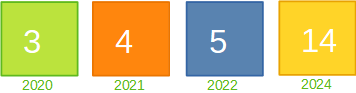 , стр. 89.В 2024 году в этот проект войдут все остальные школы городского округа.Для формирования ИТ-инфраструктуры образовательных организаций, в соответствии с утверждённым стандартом, для обеспечения в помещениях безопасного доступа к государственным, муниципальным и иным информационным системам, а также к сети Интернет и обеспечения базовой безопасности образовательного процесса в рамках реализации регионального проекта “Информационная инфраструктура (Московская область) ” национальной программы “Цифровая экономика Российской Федерации” все школы города начали подготовку помещений для северных для установки современного оборудования.Все школы используют в учебно-образовательном процессе компьютерные обучающие программы и электронные образовательные ресурсы по основным предметам общеобразовательной программы.К сети Интернет имеют доступ все образовательные организации. Наибольшее количество часов при работе в сети Интернет школьники тратят на поиск информации, затем следуют подготовка к ЕГЭ, создание презентаций, различные виды тестирования и отработка навыков работы с компьютером.Функционирует сайт Комитета образования, который к настоящему времени превратился в портал. На сайте организована линия обратной связи, с помощью которой любой участник образовательного процесса может задать вопрос на актуальную для него тему и получить подробные разъяснения.Постоянно развивается сайт МБУ ДПО «Учебно-методический образовательный центр». Он содержит большое количество методических материалов для учителей-предметников, Положения об олимпиадах и творческих конкурсах, итоговые протоколы муниципального этапа предметных олимпиад, рекомендаций психологов и другую полезную информацию.Регулярно обновляются сайты образовательных учреждений.Система электронного мониторинга состояния и развития системы образования Московской области (РСЭМ) Дальнейшее развитие системы мониторинга было связано с началом реализации в 2011г. нескольких проектов (мониторинг модернизации региональных систем образования, мониторинг введения ФГОС НОО, мониторинг заработных плат работников образовательных учреждений) и включением в систему мониторинга всех типов и видов ОУ.В настоящее время в Региональной системе электронного мониторинга (РСЭМ) обрабатывается, собирается и анализируется более 1000 первичных и расчетных показателей уровня общеобразовательных организаций и муниципалитетов Московской области, более 100 показателей дошкольных образовательных организаций муниципального уровня (в режиме апробации). Региональная система электронного мониторинга открывает широкий спектр возможностей по сбору, хранению, обработке, анализу и предоставлению неограниченного количества показателей различных направлений.Сбор информации осуществляется по 11 направлениям, характеризующим состояние образовательных систем (условия, процесс, результаты) :сведения об общеобразовательном учреждении и его учащихся;сведения о кадровом обеспечении;сохранение и укрепление здоровья учащихся;организация образовательного процесса;обучение по программам повышенного уровня;дополнительные предметы, расширяющие образовательные области;условия образовательного процесса;информационно-техническое оснащение;результат обучения (внутренняя оценка) ;оснащение и безопасность;организация питания;охрана труда;статистика по федеральным проектам;результат обучения (независимая оценка) ;финансовые показатели;подготовка к новому учебному году.Система электронного мониторинга состояния и развития системы образования Московской области по городскому округу Королёв содержит отчеты всех образовательных учреждений. Создается единое информационное пространство, обеспечивающее полноту данных для характеристики общеобразовательной системы городского округа и принятия управленческих решений. Именно поэтому, на основании приказа Министерства образования Московской области от 27.06.2016 № 2383 «О рейтинговой оценке деятельности руководителей органов местного самоуправления муниципальных образований Московской области, осуществляющих управление в сфере образования», источником данных является указанная система.За 2020-2021 учебный год было направлено в Комитет образования более 200 муниципальных таблиц для их заполнения и более 560 сводных ежедневных таблиц с информацией о заболеваемости и свободном посещении в общеобразовательных организациях и организациях дополнительного образования.Были организованы заполнение, проверка и корректировка общеобразовательными учреждениями более 280 таблиц.Библиотечный фонд учебниковВсе 26 общеобразовательных учреждений имеют в своей структуре библиотеки. Обеспечение обучающихся учебниками и учебными пособиями осуществляется в соответствии с требованиями Федерального закона «Об образовании в РФ».Учебники заказываются только из нового Федерального перечня учебников, допущенных к использованию при реализации образовательных программ (приказ Минпросвещения России от 20.05.2020 года № 254) , а учебные пособия - из числа выпущенных организациями, входящими в перечень организаций, осуществляющих выпуск учебных пособий, которые допускаются к использованию при реализации имеющих государственную аккредитацию образовательных программ начального общего, основного общего, среднего общего образования. Перечень этих организаций определен приказом Министерства образования и науки от 09.06.2016 года № 699.Заказ учебников на 2021-2022 учебный год сформирован по четырем издательствам: «Просвещение» (объединившее издательства «Дрофа», «Вентана-граф» и «Бином») , «Мнемозина», «Русское слово», Академкнига».Всего заказано 161038 экз. учебников и учебных пособий на общую сумму 53 561 605, 38 руб. 85, 6% средств потрачены на приобретение учебников, 14, 4% - на учебные пособия, что находится на уровне прошлого года., стр. 89.При этом 96, 4% учебников и пособий заказано в объединенном издательстве Просвещение, 2, 86% - в издательстве «Мнемозина», 0, 41% - в издательстве «Академкнига», 0, 33% - в издательстве «Русское слово».На 01.07.2021 года 99, 5% заказанных учебников и учебных пособий получено.Кадровый потенциал (качественный и количественный состав) О формировании и развитии профессиональной компетентности педагогических и руководящих работников муниципальной образовательной системыДеятельность системы повышения квалификации и переподготовки педагогических кадров направлена на обеспечение индивидуальной траектории профессионального роста и личностного развития каждого педагога и руководителя образовательного учреждения через индивидуальную целостную образовательную программу, соотносимую с профессиональным уровнем и карьерными перспективами работника.Образовательные программы повышения квалификации педагогов реализуются в очной, очно-заочной и заочной формах, в том числе с дистанционной поддержкой. Этому способствовали мониторинговые исследования, проводимые по запросам Министерства образования Московской области,  ГБОУ ВО МО АСОУ,  Комитета образования Администрации г. о. Королёв,  МБУ ДПО «УМОЦ».Особое место в аналитической деятельности играет информация муниципальной базы персонифицированных данных педагогических работников.База данных каждого образовательного учреждения города содержит перспективный план повышения квалификации педагогических и руководящих работников ОУ на пять лет, что позволяет планировать их индивидуальную траекторию профессионального роста и личностного развития.За отчетный период участие в курсовой подготовке приняли 2200 человек из образовательных учреждений города. Количество выданных удостоверений различными учреждениями и организациями в 2020-2021 учебном году составило 5921.МБУ ДПО «УМОЦ» на постоянной договорной основе сотрудничает с Государственным бюджетным образовательным учреждением высшего образования Московской области «Академия социального управления», Государственным образовательным учреждением высшего образования Московской области “Московский государственный областной университет”. Но вместе с тем используются возможности других учреждений, имеющих лицензию на реализацию программ повышения квалификации.МБУ ДПО «УМОЦ» в отчётный период обеспечивал организационно-документальное сопровождение педагогов и выпускников ОУ г.о. Королёв, участвующих в конкурсе на целевые места в ГОУ ВО МО МГОУ (заключено 34 договора о целевом обучении выпускников общеобразовательных учреждений, 2 договора – о целевом обучении работников дошкольных образовательных организаций).Методистами МБУ ДПО «УМОЦ» разработаны дополнительные профессиональные программы повышения квалификации, которые успешно прошли содержательную экспертизу, утверждены Экспертным советом и включены в Региональный реестр дополнительных профессиональных программ, рекомендованных к реализации с 01.01.2019.Это программы:1. «Дистанционные образовательные технологии как методический инструмент современного учителя» (36 часов).2. «Современные подходы к организации пространственно-предметной образовательной среды мини-музеев при реализации ФГОС ДО» (36 часов).3. «Формирование функциональной грамотности на уроках художественно-эстетического цикла и занятиях дополнительного образования» (36 часов) За 2020-2021 учебный год сотрудниками МБУ ДПО «УМОЦ» организованы и проведены курсы повышения квалификации по программам дополнительного профессионального образования, прошедших содержательную экспертизу, утвержденных Экспертным советом и включенных в Региональный реестр дополнительных профессиональных программ, рекомендованных к реализации с 01.01.2017., стр. 54.Кроме того, развитие профессиональной компетентности педагогов происходит в процессе методического сопровождения работы педагогических кадров в межкурсовой период через участие в муниципальных и региональных семинарах, научно-практических конференциях и др.Были организованы и проведены постоянно действующие семинары по повышению квалификации педагогических и руководящих работников общеобразовательных учреждений города Королева. В работе 5 постоянно действующих семинаров приняли участие 92 человека, суммарное количество посещений мероприятий составило 461 слушатель. Темы постоянно действующих семинаров:1. ПДС «Диалог в цифровом пространстве. Дистанционное обеспечение учебного процесса в 2020-2021 учебном году» (учителя русского языка и литературы) , Исаева Ю.В., учитель русского языка и литературы МБОУ П СОШ№2 им. Тихонова. 2. ПДС «Методика построения современного урока по литературе в 10 классе. Теоретические основы и практика подготовки учащихся к ГИА» (учителя русского языка и литературы) , Серебрякова Е.В., методист МБУ ДПО «УМОЦ». 3. ПДС «Повышение профессиональной компетенции учителей химии в вопросе реализации ФГОС основного общего образования и среднего общего образования: формирование естественнонаучной и читательской грамотности обучающихся», Закаблук О.В., методист МБУ ДПО «УМОЦ».4. ПДС «Подготовка учащихся к практической части Всероссийской олимпиады школьников по технологии обработки швейных изделий», Смоленская О.А., руководитель ГМО учителей технологии, Лукьянова Нина Васильевна, учитель технологии МБОУ СОШ №3. 5. ПДС «Технология персонифицированного подхода» (педагоги дополнительного образования) , Любезнова Л.В., методист МБУ ДПО «УМОЦ».В рамках работы городских методических объединений учителей-предметников была организована деятельность творческих и проблемных групп по различным направлениям: изучению методических затруднений учителей, вопросам реализации ФГОС ОО, методической поддержке учителей при подготовке к ЕГЭ и ОГЭ, методической поддержке при организации и проведении для обучающихся олимпиад, конкурсов, турниров и др.Городские методических объединений педагогов планово осуществляли деятельность по трансляции современных образовательных технологий. Проводились мероприятия по обобщению и распространению передового опыта: открытые уроки, семинары-практикумы, творческие отчеты, мастер-классы и др. В рамках ГМО учителей-предметников было организовано и проведено 37 семинаров для педагогов ОУ (1226 участников) , 25 мастер-классов (266 участников) , 30 открытых уроков (97 участников) , 7 круглых столов (131 участник).Это позволило обсудить наиболее сложные и значимые вопросы и проблемы в образовании. В организации и проведении мероприятий приняли участие 7 педагогов - победителей конкурсного отбора лучших учителей.Задача повышения профессиональной компетентности дошкольных работников решалась посредством организации курсовой подготовки специалистов ДОУ. В декабре 2020 г. заведующие ДОУ № 33 и ДОУ № 43 были направлены на обучение по программе «Развитие профессиональных компетенции управленческих кадров в системе дошкольного образования» ООО «МИК» (72 часа).В рамках инновационной деятельности в период с 05.10.2020 по 15.12.2020 в дистанционном режиме 13 педагогов из ДОУ №№ 1, 14, 24 были направлены на КПК, организованные НОУ ДПО «Институт системно-деятельностной педагогики», по теме «Особенности математического развития дошкольников в курсе «Игралочка» авторов Л.Г. Петерсон, Е.Е. Кочемасовой» ( 36 часов).В октябре 2020 года 4 педагога ДОУ №№ 8, 39 закончили дистанционные курсы ИХОиК РАО по теме «Вариативные модели социокультурной образовательной среды для детей младенческого и раннего возраста» ( 72 часа). Тестирование учителей в рамках обучения школьников функциональной грамотности при подготовке к международным исследованиям PISA (сентябрь-декабрь 2020-2021 учебного года) В целях достижения результата федерального проекта «Учитель будущего» национального проекта «Образование», оценки эффективности работы органов местного самоуправления муниципальных образований Московской области по обеспечению достижения целевого показателя развития за 2020 год «Современный учитель (Готовность учителей к обучению школьников для участия в международных исследованиях PISA) » в 2020 году проведены два этапа тестирования учителей русского языка и литературы, математики, физики, химии, биологии, географии.С 22 по 24 сентября 2020 года через систему «Школьный портал» был организован второй этап тестирования. В мероприятии приняли участие 352 учителя русского языка и литературы, математики, физики, химии, биологии, географии из всех общеобразовательных учреждений, включая:- 306 из 346 педагогов, работающих в 2020/2021 учебном году в 7-9 классах;- 46 из 63 педагогов, работающих в 2020/2021 учебном году в 5, 6, 10 и 11 классах.С 4 по 6 декабря 2020 года на Школьном портале было организовано дополнительное тестирование учителей, в котором приняли участие 20 педагогов из 6 общеобразовательных учреждений (МБОУ СОШ №2 им. В.Н.Михайлова, МБОУ «Гимназия №5», МБОУ СОШ №14, МБОУ «Гимназия №17», МБОУ СОШ №22, МАОУ «Гимназия «Российская школа»).По итогам тестирования (по состоянию на 17.12.2020 года) значение показателя «Современный учитель (Готовность учителей к обучению школьников для участия в международных исследованиях PISA) » по городскому округу Королёв составляет 50, 87% (планируемое значение на 4 квартал 2020 года – 25%). , стр. 82.Исследование профессиональных компетенций учителей предметов естественно-научного цикла (биология, химия, физика, география) (август-октябрь 2020-2021 учебного года) В целях обеспечения диагностики профессиональных дефицитов и разработки методических материалов для системы повышения квалификации проведено исследование профессиональных компетенций учителей предметов естественно-научного цикла (биология, химия, физика, география).В первом этапе исследования, проведенном 27-28 августа 2020 года, приняли участие 10 педагогов, из них 8 вошли в состав экспертов по оцениванию ответов участников исследования профессиональных компетенций учителей предметов естественно-научного цикла.Во втором этапе, проведенном 29 и 30 октября 2020 года, приняли участие 110 педагогов из 28 общеобразовательных учреждений (включая ГАОУ МО ЛНИП) – 33 учителя биологии, 22 учителя химии, 29 учителей географии, 26 учителей физики., стр. 85.Диагностика профессиональных компетенций (предметных, метапредметных, методических) учителей общеобразовательных учреждений в 2021 годуС 18 мая по 8 июня 2021 года Министерством образования Московской области проводилась диагностика профессиональных компетенций (предметных, метапредметных, методических) учителей общеобразовательных учреждений» по учебным предметам: литература, география, химия, физика, биология, информатика, история, обществознание. В данном мероприятии приняли участие 248 педагогов из 25 общеобразовательных учреждений – 31 учитель биологии, 30 учителей географии, 32 учителя информатики, 38 учителей истории, 22 учителя литературы, 39 учителей обществознания, 31 учитель физики и 25 учителей химии., стр. 86., стр. 87. Конкурсы профессионального мастерстваВ целях повышения престижа педагогической профессии, выявления талантливых, творчески работающих специалистов, формирования общественного представления о современном педагоге, поиска и распространения уникального инновационного педагогического опыта продолжена традиция проведения муниципального этапа всероссийских конкурсов «Педагог-психолог России», «Педагог года» (в номинациях: «Воспитатель года», «Педагогический дебют») , «Учитель года Подмосковья», конкурса на денежное поощрение лучших учителей и др.Методистами МБУ ДПО «УМОЦ» осуществлялось методическое и организационное сопровождение педагогов-участников конкурсов. Организация подготовительной деятельности к участию в конкурсных мероприятиях позволила существенно повысить уровень профессионализма педагогов и образовательных организаций в области обобщения и представления собственного педагогического опыта.Конкурс «Воспитатель года Подмосковья»С 14 по 24 сентября 2020 года на базе ГОУ ВО МО ГГТУ (г.о. Орехово – Зуево) проходил областной этап конкурса «Воспитатель года Подмосковья - 2020». Сроки конкурса были перенесены с апреля из-за пандемии. Городской округ Королев представляла Балкова Елена Владимировна, музыкальный руководитель МБДОУ «Детский сад №14», победитель муниципального этапа. Она стала лауреатом областного конкурса.https://www.youtube.com/watch?v=aUW3IaXv1Z4http://in-korolev.ru/upload/244634_bedf4bd1ddc22263111b842af24dfe4602969fb5.pdf С 01.12.2020 по 07.12.2020 проходил муниципальный этап конкурса «Воспитатель года Подмосковья - 2021»., стр. 48.На региональном этапе профессионального конкурса «Воспитатель года Подмосковья - 2021», который проходил с 12.04.2021 по 16.04.2021 на базе ГОУ ВО МО ГГТУ (Московская область, г. Орехово – Зуево) , городской округ Королёв представила Родионова Ирина Владимировна, воспитатель МБДОУ «Детский сад № 1».Конкурс «Педагогический дебют - 2020»С 29 сентября по 6 октября 2020 в городском округе Королёв Московской области прошел ежегодный конкурс профессионального мастерства среди молодых педагогов, чей педагогический стаж не превышает 3 года. Цель конкурса – создание условий для развития творческого потенциала и самореализации молодых учителей, чей педагогический стаж не превышает 3 лет. В конкурсе приняли участие 12 молодых специалистов из 10 ОУ: МБОУ «Гимназия №3 им. Л.П.Данилиной», МБОУ «Лицей №4», МБОУ «Гимназия№17», МБОУ «СОШ №14», МБОУ «Гимназия №5», МБОУ «Лицей №5», МБОУ СОШ №8, МБОУ «Гимназия №11», МБОУ СОШ №10, МКОУ ШИ., стр. 49.С 15 по 19 марта 2021 года в г.о. Орехово – Зуево на базе ГОУ ВО МО ГГТУ проходил областной этап конкурса «Педагогический дебют -2020». Победителем стала Степанова Д.А., учитель немецкого языка МБОУ «Гимназия №11 с изучением иностранных языков».http://in-korolev.ru/upload/251556_f049bdafff16b302d8733ebac3c277f007b4eef3.pdfhttps://www.youtube.com/watch?v=5SCnQaRta7I&t=1s Конкурс «Учитель года Подмосковья»С 14 по 18 сентября 2020 года в ГАПОУ МО “Губернский колледж” (г.о.Серпухов) проходил областной этап конкурса “Учитель Подмосковья -2020”, перенесенный с апреля из-за пандемии. Королёв представляла Петова Ольга Николаевна, учитель музыки МБОУ “Гимназия №18 им. И, Я. Илюшина”. Она вошла в число 15-ти лучших педагогов области.https://www.youtube.com/watch?v=Ii1prp63aDI&feature=emb_titlehttps://vk.com/away.php?to=https%3A%2F%2Fwww.youtube.com%2Fwatch%3Fv%3DESnOMiifpTY%26feature%3Dyoutu.be&post=-198735242_11&cc_key 	С 19 ноября по 9 декабря 2020 прошел муниципальный этап областного конкурса профессионального мастерства «Учитель года Подмосковья 2021». Участниками муниципального этапа стали 8 педагогов из 7 общеобразовательных учреждений города.В первом туре муниципального этапа для участников были проведены следующие конкурсные мероприятия: «Методическое объединение», «Урок», «Внеурочное мероприятие». По итогам первого тура 4 педагога приняли участие в конкурсных мероприятиях второго тура: «Мастер – класс» и «Педагогический совет».По итогам конкурса были определены победитель, призёры, лауреаты и участники конкурса., стр. 49.Победитель муниципального этапа профессионального конкурса «Учитель года Подмосковья - 2021» Мария Олеговна Чаплыгина, учитель английского языка МБОУ «Гимназия №17», стала участником областного этапа конкурса.С 05 апреля по 09 апреля Мария Олеговна Чаплыгина приняла участие в областном конкурсе “Педагог года Подмосковья -2021”, (ГАПОУ МО “Губернский колледж” г.о. Серпухов). Она вошла в число 15-ти лучших учителей Московской области.Конкурс на денежное поощрение лучших учителей Московской области в 2021 году.В муниципальном этапе конкурса на денежное поощрение лучших учителей Московской области в 2021 году, проведенном с 22 марта по 02 апреля 2021 года, приняли участие 6 педагогов из 5 общеобразовательных учреждений города. По итогам экспертизы документов и материалов, представленных участниками муниципального этапа, определены победители, призеры и участники конкурса.Победители муниципального этапа О.В. Богачева, учитель русского языка и литературы МБОУ СОШ №5, и Н.З. Хасаншина, учитель информатики МБОУ «Гимназия №11», приняли участие в областном этапе конкурса и вошли в число победителей., стр. 50.Областной конкурс музеев образовательных организаций «Мой музей: новый взгляд»С 1марта по 16 апреля 2021 проходил муниципальный этап областного конкурса музеев образовательных организаций «Мой музей: новый взгляд».Количество музеев, принявших участие в конкурсе - 3.Количество образовательных организаций, принявших участие в конкурсе – 3.Количество педагогов, принявших участие в конкурсе - 2.Количество обучающихся, принявших участие в конкурсе - 5.Войцешко Лариса Николаевна, учитель истории и обществознания, руководитель школьного музея МБОУ “Гимназия №17”, стала финалистом областного конкурса., стр. 51.Муниципальный этап городского конкурса «Фестиваль методических идей» в 2020-2021 учебный годС 25 января по 28 февраля 2021 года проходил муниципальный этап Конкурса «Фестиваль методических идей». Всего в конкурсе приняли участие 26 педагогов из 12 образовательных организаций: МБОУ «Гимназия №5», МБОУ «Лицей №4», МАОУ «Гимназия №9», МБОУ «Гимназия №11», МБОУ «Гимназия №17», МБОУ СОШ №5, МБОУ СОШ №7, МБОУ СОШ №10, МБОУ СОШ №12, МБОУ СОШ №13, МБОУ СОШ №14, МБУ ДО «Центр развития творчества детей и юношества»., стр. 51.Конкурс “Сердце отдаю детям”Победителем муниципального этапа конкурса “Сердце отдаю детям” в 2021году стала Гусева Юлия Леонидовна, педагог дополнительного образования МБУ ДО “ШИ”., стр. 53.Участие в инновационных проектахЭкспериментальная деятельность в ДОУВ 2020-2021 учебном году сотрудники отдела ДО МБУ ДПО “УМОЦ” создавали оптимальные условия для развития инновационной деятельности в ДОУ., стр. 55.Для совершенствования организационно-методического сопровождения экспериментальной деятельности ДОУ было продолжено продуктивное сотрудничество с Самарским областным институтом повышения квалификации и переподготовки работников образования, издательством «Русское слово», Московским государственным областным университетом. 	В 2020 году были определены новые направления инновационной деятельности в детских садах города. ДОУ №№ 2, 8, 30, 39, 46 стали сетевыми инновационными площадками ФГБНУ «ИХОиК РАО» по теме «Вариативные модели социокультурной образовательной среды для детей младенческого и раннего возраста». 	ДОУ №№ 1, 5, 14, 24, 34 заключили договор с НОУ ДПО «Институт системно-деятельностной педагогики» по реализации Международного проекта «Развитие современных механизмов и технологий общего образования на основе деятельностного метода Л.Г. Петерсон». 	ДОУ №№ 12, 23, 45, 48, 49 получили статус сетевых инновационных площадок ФГБНУ «ИХОиК РАО» по теме «Вариативные модели ИНТЕГРАЦИИ естественно-научного и художественного содержания образования». 	В 2020 году изменился федеральный координатор инновационной деятельности по программе «От Фребеля до робота: растим будущих инженеров». В связи с чем экспериментальные площадки, реализующие данную программу (ДОУ №№ 10, 20, 26, 31, 33, 35, 37, 41, 43) , оформили договорные отношения с АНО ДПО «Национальный исследовательский институт всероссийской общественной организации содействия развитию профессиональной сферы дошкольного образования «Воспитатели России». 	В 2020 году отдел дошкольного образования МБУ ДПО «УМОЦ» получил статус Регионального ресурсного центра по внедрению ПМОП ДО «От Фрёбеля до робота: растим будущих инженеров».	Можно констатировать, что инновационная деятельность в детских садах г.о. Королёв представлена достаточно широко. 82% ДОУ работают в экспериментальном режиме. Следует отметить, что 2 детских сада (ДОУ №№ 43, 48) обеспечивают работу 3-х экспериментальных площадок, а в 12-ти ДОУ функционируют по 2 площадки!. В силу объективных причин экспериментальная деятельность в 2020-2021 учебном году не осуществлялась только в 8-ми детских садах (ДОУ №№ 6, 9, 11, 19, 21, 25, 28, 36)., стр. 56.Диссеминация инновационного опытаС целью координации инновационной деятельности в течение года активно работала экспериментальная лаборатория по теме «Вариативно-развивающее образование как инструмент достижения требований ФГОС ДО». В состав лаборатории вошли два структурных подразделения: координационный совет, из числа лучших заместителей заведующих по ВМР, и временные научно-исследовательские группы (далее – ВНИГ). Членами ВНИГ являются заместители руководителей детских садов, имеющих статус экспериментальных, пилотных, инновационных площадок по апробации и реализации программ дошкольного образования.Работа ВНИГ осуществлялась в форме проблемно-аналитических семинаров. В течение года было запланировано и успешно проведено 7 городских семинаров по осуществлению организационно-методического сопровождения экспериментальной деятельности в ДОУ. Научные руководители инновационных площадок, принимавшие участие в данных мероприятиях (Сергеева Т.Ф., д.п.н., Пономарева Е.Ю., к.п.н. и др.) , отмечали высокий уровень научно-практической деятельности в ДОУ г.о. Королёв.Педагогические и руководящие работники г.о. Королёв представляли опыт инновационной деятельности на региональном и федеральном уровнях. Опыт работы по программе «От Фребеля до робота» специалисты детских садов №№ 4, 20, 26, 31, 35, 37, 41, 43 представили в декабре 2020 года на Международной научно-практической конференции «Инфо-Стратегия: Общество. Государство. Образование - 2020». В январе 2021 года 5 педагогических и руководящих работников ДОУ №№ 26, 31, 33, 35, 43 выступили на Всероссийском Методическом форуме «Опыт инновационной деятельности по реализации программы «От Фрёбеля до робота». В апреле 2021 года педагоги ДОУ №№ 10 и 35 стали спикерами Петербургского образовательного форума – 2021, где поделились опытом инновационной деятельности по реализации программы «От Фребеля до робота».12 ноября 2020 года специалисты ДОУ №№ 4, 37, 45 выступили на Всероссийском научно-методическом семинаре «Эффективные практики формирования финансовой грамотности у детей дошкольного возраста». В апреле 2021 года педагоги ДОУ № 49 поделились опытом работы по реализации программы «Афлатун» на зональном семинаре в г. Ивантеевка.С апреля 2021 года по инициативе отдела дошкольного образования МБУ ДПО “УМОЦ” налажено сотрудничество по реализации Международного проекта социального и финансового образования детей дошкольного возраста «АФЛАТУН» с СОЮЗОМ «Дошкольники России». Было принято решение о проведении в прямом эфире на канале «YouTube» практико-ориентированных онлайн-семинаров по программе «Афлатун». В апреле-мае 2021 года спикерами таких онлайн-семинаров стали заместители руководителей ДОУ №№ 33 и 20.Итогом экспериментальной деятельности за 2020-2021 учебный год стал муниципальный конкурс «Лучший виртуальный творческий отчет (ВТО)». (приложение 6) , стр. 87., стр. 88.Инновационная деятельность в ОУ и УДОДПрорывы в образовании невозможны без инновационной работы образовательных организаций. Из 26 общеобразовательных учреждений 16 имеют статус экспериментальных, академических, пилотных, стажировочных площадок, что составляет 67% от общего числа общеобразовательных организаций. Из 6 организаций дополнительного образования детей 4 носят статус экспериментальных и инновационных образовательных площадок. МБУ ДПО “УМОЦ” носит статус академической экспериментальной и экспериментальной площадки.Результаты участия в конкурсе «Лучший публичный доклад»В ноябре 2020 - январе 2021 года в Московской области проведен конкурс «Лучший публичный доклад» по результатам деятельности за 2019-2020 учебный год.Конкурс проводился по номинациям:«Лучший публичный доклад органа местного самоуправления муниципального образования Московской области, осуществляющего управление в сфере образования»;«Лучший публичный доклад дошкольной образовательной организации в Московской области»;«Лучший публичный доклад общеобразовательной организации в Московской области»;«Лучший публичный доклад профессиональной образовательной организации Московской области»;«Лучший публичный доклад организации дополнительного (включая профессионального) образования Московской области»;«Лучший публичный доклад образовательной организации, осуществляющей обучение детей с ОВЗ и инвалидностью в Московской области»;«Доклад-навигатор».В конкурсе приняли участие МБДОУ «Детский сад №1», МБДОУ «Детский сад №11», МБДОУ «Детский сад №12», МБДОУ «Детский сад №14», МБДОУ «Детский сад №36», МБДОУ «Детский сад №45», МБДОУ «Детский сад №49», МБОУ «Гимназия №5», МБОУ «Лицей №5», МКОУ ШИ для обучающихся с ограниченными возможностями здоровья.По итогам конкурса:МБДОУ «Детский сад №49» - 1 место в номинации «Лучший публичный доклад дошкольной образовательной организации в Московской области», МКОУ ШИ для обучающихся с ограниченными возможностями здоровья - 2 место в номинации «Лучший публичный доклад образовательной организации, осуществляющей обучение детей с ОВЗ и инвалидностью в Московской области», МБДОУ «Детский сад №12» - 3 место в номинации «Лучший публичный доклад образовательной организации, осуществляющей обучение детей с ОВЗ и инвалидностью в Московской области».Финансирование образованияПланы, сметы и графики по улучшению материально-технического состояния регулярно размещаются на официальном сайте для размещения информации о государственных (муниципальных) учреждениях (bus.gov.ru).Основные задачи на 2021-2022 учебный годЦель - совершенствовать профессиональные компетенции педагогических и административных работников муниципальной системы образования в условиях реализации национальных проектов образования.ЗадачиСодействовать повышению качества образовательных программ дошкольного образования, посредством применения современных форм, методов и технологий организации образовательной деятельности, развития творческого потенциала руководящих и педагогических работников, в том числе молодых специалистов.Способствовать повышению качества кадровых условий реализации образовательных программ дошкольного образования; обеспечивать выявление и устранение профессиональных дефицитов руководящих и педагогических работников посредством информационно-методического сопровождения их деятельности, в том числе с использованием дистанционных форм.Совершенствовать деятельность по выявлению, обобщению, распространению лучших педагогических практик, в т.ч. по работе с детьми с особыми образовательными потребностями.Содействовать развитию преемственности дошкольного и начального общего образования по всем образовательным областям, в том числе в направлении здоровьесбережения и здоровьеформирования.Содействовать развитию инновационной деятельности муниципальных дошкольных образовательных учреждений; обеспечивать организационнометодическое сопровождение деятельности ДОУ, имеющих статус экспериментальных, пилотных, стажировочных и др. площадок.Совершенствовать систему диссеминации передового педагогического опыта посредством организационно-методического сопровождения профессиональных конкурсов и фестивалей, образовательных проектов с участием детей и их родителей (законных представителей).Контактная информацияАдрес:141071, Московская область, г. Королев, ул.Грабина, д.2аДиректор МБУ ДПО «УМОЦ»Черкашина Ольга Михайловна.Тел./факс 8 (495) 516-58-63E-mail: ymoc@mail.ru ПриложенияТаблицыТаблица 1.	Профили обучения (2020-2021 учебный год) Таблица 2.	Изменение количества участников всероссийской олимпиады школьников по городу Королёву за 5 летТаблица 3.	Победители и призёры заключительного этапа всероссийской олимпиады школьников в 2020-2021 учебном годуТаблица 4.	Динамика участия педагогических работников в региональном отборочном туре Всероссийского конкурса в области педагогики, работы с детьми и молодёжью до 20 лет “За нравственный подвиг учителя”Таблица 5.	Муниципальный этап конкурса «Воспитатель года Подмосковья - 2021»Таблица 6.	Муниципальный этап конкурса «Педагогический дебют - 2020»Таблица 7.	Конкурс «Учитель года Подмосковья»Таблица 8.	Список победителей, призеров и участников муниципального этапа конкурса на поощрение лучших учителей Московской области в 2021 годуТаблица 9.	Муниципальный этап Областного конкурса музеев образовательных организаций «Мой музей: новый взгляд»Таблица 10.	Муниципальный этап городского конкурса «Фестиваль методических идей» в 2020-2021 учебный годТаблица 11.	Муниципальный этап Всероссийского конкурса профессионального мастерства работников сферы дополнительного образования «Сердце отдаю детям»Таблица 12.	Количество обученных педагогов по программам дополнительного профессионального образования, прошедших содержательную экспертизу, утвержденных Экспертным советом и включенных в Региональный реестр дополнительных профессиональных программ, рекомендованных к реализации с 01.01.2017Таблица 13.	Экспериментальные площадкиТаблица 14.	Экспериментальные площадки (ЭП) 2020-2021Таблица 15.	Специальности и направления обучения в 2020-2021 учебном году. ГАПОУ МО «МЦК – Техникум имени С.П.Королева»Таблица 16.	Специальности и направления обучения в 2020-2021 учебном году. ГБОУ ВО МО «Технологический университет», Техникум технологий и дизайнаТаблица 17.	Специальности и направления обучения в 2020-2021 учебном году. ГБОУ ВО МО «Технологический университет», Колледж космического машиностроения и технологийТаблица 18.	Организация на муниципальном уровне мероприятий с участием детейТаблица 19.	Итоги участия обучающихся из образовательных организаций г.о. Королев  в МКО – 2020Таблица 20.	Победители МКО-2020 в общем зачётеТаблица 21.	Мероприятия ОУ городского округа Королев Московской области к 12 апреля 2021 года, посвященные 60-летию первого полёта Ю.А. Гагарина в космосТаблица 22.	Отчет о проведении образовательных событий на 2020-2021 учебный год в рамках ежегодного Календаря образовательных событийТаблица 23.	Виды спорта и возрастные категории участниковТаблица 24.	Сведения о количестве участников школьного этапа общешкольной спартакиады «Олимпионик Подмосковья» в ОО г.о.Королёв в 2020-2021 учебном годуТаблица 25.	Количество детей, увлеченных шахматамиТаблица 26.	Итоги участия детей в школьных соревнованиях «Президентские состязания»Таблица 27.	Итоги выполнения нормативов ВФСК ГТОТаблица 28.	Сравнительный анализ количества членов ГМОТаблица 29.	Организация профессиональных конкурсов на муниципальном уровнеТаблица 30.	Организация профессиональных конкурсов на региональном и федеральном уровнеТаблица 31.	Тестирование учителей русского языка и литературы, математики, физики, химии, биологии, географии по обеспечению достижения целевого показателя развития за 2020 год «Современный учитель (Готовность учителей к обучению школьников для участия в международных исследованиях PISA) »Таблица 32.	Исследование профессиональных компетенций учителей предметов естественно-научного цикла (биология, химия, физика, география) Таблица 33.	Участие учителей общеобразовательных учреждений г.о. Королёв в диагностике профессиональных компетенций педагогических работников с 18.05.2021 года по 08.06.2021 годаТаблица 34.	Количество педагогов, принявших участие в диагностике (по учебным предметам) Таблица 35.	Лучшие виртуальные творческие отчетыТаблица 36.	Лучшие виртуальные творческие отчетыТаблица 37.	УчебникиТаблица 38.	График вступления школ в реализацию проекта «Цифровая образовательная среда»https://vk.com/wall-100889972_9899, https://vk.com/wall-100889972_9879, https://vk.com/wall-100889972_9914,  https://vk.com/wall-190423854_807, https://vk.com/wall-190423854_801, https://vk.com/wall-190423854_792, № п/пПрофили обученияЧисло ОУКол-во 10-11 (12) классов/групп в классахНаименование ОУгуманитарный58/1Гимназия №3 (2) , Гимназия №5 (1г) , Лицей №5 (2) , Гимназия №11 (2) , Гимназия №17 (2) естественно-научный32/3Гимназия №3 (2г) Гимназия №5 (1г) , Гимназия №9 (2) социально-экономический67/4Гимназия №3 (1г) , Лицей №4 (1, 1г) , Гимназия №5 (2г) , Гимназия №9 (2) , Гимназия №11 (2) , Гимназия №17 (2) технологический66/3Гимназия №3 (2г) , Лицей №4 (1г) , Гимназия №5 (1) , Гимназия №9 (1) , Гимназия №17 (2) , Лицей №19 (2) физико-математический33Лицей №4 (1) , Гимназия №5 (1) , Гимназия №9 (1) химико-биологический11Гимназия №5 (1) аэрокосмический12Лицей №5 (2) универсальный1952СОШ №№ 1 (4) , 2 (4) , П-2 (2) , 3 (2) , 5 (4) , 7 (2) , 8 (2) , 10 (2) , 12 (4) , 13 (2) , 14 (2) , 15 (4) , 20 (4) , 22 (2) , Гимназии №№ 3 (2) , 17 (2) , 18 (4) , РШ (2) , Лицей №19 (2) Учебный годШкольныйМуниципальныйРегиональныйЗаключительный2016–2017199993211251202017–2018197943197261162018–2019212673336289122019–2020275434972369132020–202124140560949715№ п/пФИОКлассОбразовательное учреждениеСтатусПредмет1. Халиков Никита Андреевич10МБОУ "Гимназия № 3 им. Л.П. Данилиной"победительправо2. Соболева Татьяна Алексеевна11МБОУ «Гимназия № 18 имени И.Я. Илюшина»призёрэкономика3. Дивильковский Максим Михайлович11ГАОУ МО "ЛНИП"призёринформатика4. Зарьянова Анна Альбертовна11МБОУ «Гимназия № 11»призёриспанский язык5. Парфенова Ксения Александровна10МБОУ "Гимназия № 3 им. Л.П. Данилиной"призёрнемецкий язык6. Бурдынюк Екатерина Сергеевна9ГАОУ МО "ЛНИП"призёрИскусство (МХК) 7. Глобус Вероника Антоновна10ГАОУ МО "ЛНИП"призёрИскусство (МХК) Учебный годКоличество участников Образовательные организации 2014–20151МБДОУ “Детский сад №20” 2016–20173МБУ ДО “Школа искусств”, МБОУ СОШ №1, МБОУ “Гимназия №17 2017–20184МБДОУ “Детский сад №17”, МБДОУ “Детский сад №20”, МБОУ “Гимназия №3”, МБОУ СОШ №16 2018–201912МБОУ СОШ №22, МБОУ СОШ №16, МБОУ “Гимназия №17, МБУ ДО “Центр Гармония”, МБОУ СОШ №20, МБДОУ “Детский сад №23” 2019–202013МБДОУ “Детский сад №20”, МАОУ “Гимназия Российская школа”, МБОУ “Лицей №5”, МБОУ СОШ №16, МБОУ СОШ №20, МБУ ДО “ШИ”, МБОУ СОШ №22, МБОУ “Гимназия №18 им. И.Я, Илюшина”, МБУ ДО “ШИ” 2020–202114МБДОУ “Детский сад №17”, МБОУ “Гимназия №11”, МБОУ “Гимназия №17”, МБОУ “Лицей №4”, МБОУ “Лицей №5”, МБОУ “Гимназия №18 им. И.Я, Илюшина”, МБОУ СОШ №20, МБУ ДО “ШИ” №п/пФ.И.О. участникаДОУДолжностьСтатус1.Родионова Ирина ВладимировнаМБДОУ «Детский сад №1»воспитатель1 место (победитель) 2.Антонова Ирина ВалерьевнаМБДОУ «Детский сад №24»инструктор по физической культуреII место3.Алтухова Анна ИгоревнаМБДОУ «Детский сад №12»воспитательIII место4.Цуркану Елена ВикторовнаМБДОУ «Детский сад №17»инструктор по физической культуреучастник№п/пФ.И.О. участникаОбщеобразовательная организацияДолжность Статус1.Степанова Дарья АндреевнаМБОУ «Гимназия №11»учитель немецкого языкапобедитель2.Кусакина Юлия СергеевнаМБОУ СОШ №8учитель начальных классовпризер3.Мороз Дарья ВитальевнаМБОУ «Гимназия №5»учитель начальных классовпризер4.Лемзякова Альбина НиколаевнаМБОУ «Лицей №5»учитель начальных классовпризер5.Нефедова Анна НиколаевнаМБОУ СОШ №5учитель английского языкалауреат6.Фоменко Мария ДенисовнаМБОУ «Гимназия №3 им. Л.П.Данилиной»учитель начальных классовлауреат7.Александрова Наталья АндреевнаМКОУ ШИучитель начальных классовлауреат8.Зяблицева Маргарита АлександровнаМБОУ СОШ №10учитель русского языка и литературыучастник9.Степанова Анастасия ПавловнаМБОУ «Гимназия №11»учитель географииучастник10.Попова Валерия ПавловнаМБОУ «Лицей №4»учитель английского языкаучастник11.Волошин Иван АндреевичМБОУ СОШ №14учитель биологииучастник12.Сапина Анастасия ЮрьевнаМБОУ «Гимназия №17»учитель начальных классовучастник№ п/пФамилия, имя, отчество участникаОбразовательная организацияДолжностьСтатус участника1Чаплыгина Мария ОлеговнаМБОУ «Гимназия №17»учитель английского языкапобедитель2Бурмистров Александр НиколаевичМБОУ СОШ №10учитель физической культурыпризёр3Смольков Иван МихайловичМБОУ СОШ №14учитель физической культурыпризёр4Чудайкина Елена ВладимировнаМБОУ СОШ №5учитель химиипризёр5Волкова Кристина АлександровнаМБОУ СОШ №10учитель истории и обществознанияучастник6Ларина Екатерина ОлеговнаМБОУ СОШ №7учитель русского языка и литературыучастник7Терехина Ирина НиколаевнаМБОУ СОШ №22учитель истории и обществознанияучастник8Ткачук Анна АлексеевнаМБОУ СОШ №12учитель начальных классовучастник№ п/пФамилия, имя, отчество участникаОбщеобразовательная организациязанимаемая должностьстатус1. Хасаншина Нафиса ЗакиевнаМБОУ «Гимназия №11»учитель информатикипобедитель2. Богачева Ольга ВладимировнаМБОУ СОШ №5учитель русского языка и литературыпобедитель3. Седова Оксана ЮрьевнаМБОУ «Гимназия №18 имени И.Я. Илюшина»учитель начальных классовпризер4. Матэ Дина АлексеевнаМБОУ «Гимназия №17»учитель английского языкаучастник5. Максимова Олеся СергеевнаМБОУ «Гимназия №17»учитель математикиучастник6. Демченко Олеся ИгоревнаМБОУ СОШ №3учитель информатикиучастник№ п/п Ф.И.О. участника, должностьОУноминация, название работыСтатус1.Войцешко Лариса Николаевна, учитель истории и обществознания, руководитель школьного музеяМБОУ «Гимназия № 17»«Школьный музей: Взгляд изнутри», «Отчет о работе музея Космонавтики за 2016-2020 гг.»победитель2.Трещенкова Ирина Владимировна, учитель математики руководитель школьного музеяМБОУ «Гимназия №18 им. И.Я. Илюшина» «Музейный лабиринт», «Космоквест»победитель№п/пФ.И.О. участникаОбщеобразовательная организацияДолжностьНоминацияСтатус1.Степанова Дарья АндреевнаМБОУ «Гимназия №11»учитель немецкого языка«Умею и делаю!» (педагогический стаж до 5 лет) победитель2.Груздев Михаил АлександровичМБОУ СОШ №13учитель истории и обществознания«Умею и делаю!» (педагогический стаж до 5 лет) победитель3.Чаплыгина Мария ОлеговнаМБОУ «Гимназия №17»учитель английского языка«Знаю, умею, делаю!» (педагогический стаж свыше 5 лет) победитель4.Яхно Карина ЕвгеньевнаМБОУ «Гимназия №5»учитель географии«Знаю, умею, делаю!» (педагогический стаж свыше 5 лет) победитель5.Фаизова Лима ХалиловнаМБОУ «Гимназия №5»учитель физики«Я–мастер!» (педагогический стаж свыше 5 летпобедитель6.Незамутдинова Анастасия ИгоревнаМБУ ДО «Центр развития творчества детей и юношества»педагог дополнительного образования«Знаю, умею, делаю!» (педагогический стаж свыше 5 лет) победитель7.Богачева Ольга ВладимировнаМБОУ СОШ №5учитель русского языка и литературы«Знаю, умею, делаю!» (педагогический стаж свыше 5 лет) призер8.Зяблицева Маргарита АлександровнаМБОУ СОШ №10учитель русского языка и литературы«Школа мастеров» (педагогический стаж до 5 лет) призер9.Бурмистров Александр НиколаевичМБОУ СОШ №10учитель физической культуры«Умею и делаю!» (педагогический стаж до 5 лет) лауреат10.Афанасенкова Светлана АфанасьевнаМБУ ДО «Центр развития творчества детей и юношества»педагог дополнительного образования«Я – мастер!» (педагогический стаж свыше 5 лет) участник11.Ащеулова Анна ВладимировнаМБОУ СОШ №10учитель технологии«Умею и делаю!» (педагогический стаж до 5 лет) участник12.Баранова Виктория ВикторовнаМБУ ДО «Центр развития творчества детей и юношества»педагог дополнительного образования«Я – мастер!» (педагогический стаж свыше 5 летучастник13.Бичевский Никита ГеннадьевичМБУ ДО «Центр развития творчества детей и юношества»педагог дополнительного образования«Школа мастеров» (педагогический стаж до 5 лет) участник14.Булимова Оксана ЕвгеньевнаМАОУ «Гимназия №9»учитель физической культуры«Умею и делаю!» (педагогический стаж до 5 лет) участник15.Козлова Ирина НиколаевнаМБОУ СОШ №7учитель начальных классов«Знаю, умею, делаю!» (педагогический стаж свыше 5 лет) участник16.Кузнецова Анастасия ПавловнаМБОУ СОШ №7учитель английского языка«Умею и делаю!» (педагогический стаж до 5 лет) участник17.Куренкова Александра МихайловнаМБОУ СОШ №5учитель математики«Знаю, умею, делаю!» (педагогический стаж свыше 5 лет) участник18.Ларина Екатерина ОлеговнаМБОУ СОШ №7учитель русского языка и литературы«Знаю, умею, делаю!» (педагогический стаж свыше 5 лет) участник19.Лютова Наталья ВикторовнаМБОУ СОШ №10учитель английского языка«Знаю, умею, делаю!» (педагогический стаж свыше 5 лет) участник20.Муранова Наталия ЮрьевнаМБОУ СОШ №5учитель географии«Знаю, умею, делаю!» (педагогический стаж свыше 5 лет) участник21.Пробылова Людмила БрониславовнаМБУ ДО «Центр развития творчества детей и юношества»педагог дополнительного образования«Знаю, умею, делаю!» (педагогический стаж свыше 5 лет) полуфиналист22.Салина Елена АлександровнаМБОУ «Лицей №4»заместитель директора по УВР«Я – мастер!» (педагогический стаж свыше 5 лет) участник23.Сапина Анастасия ЮрьевнаМБОУ «Гимназия №17»учитель начальных классов«Умею и делаю!» (педагогический стаж до 5 лет) участник24.Смольков Иван МихайловичМБОУ СОШ 14учитель физической культуры«Знаю, умею, делаю!» (педагогический стаж свыше 5 лет) участник25Ткачук Анна АлександровнаМБОУ СОШ №12учитель начальных классов«Знаю, умею, делаю!» (педагогический стаж свыше 5 лет) участник26.Чудайкина Елена ВладимировнаМБОУ СОШ №5учитель химии«Знаю, умею, делаю!» (педагогический стаж свыше 5 лет) участник№ п/пФамилия, имя, отчество участникаОбразовательная организацияДолжностьСтатус1Гусева Юлия ЛеонидовнаМБУ ДО «ШИ»педагог дополнительного образованияпобедитель2.Шишков Михаил СергеевичМБУ ДО «ЦРТДиЮ»педагог дополнительного образованияпобедитель3.Селифонова Александра АнатольевнаМБУ ДО «ЦРТДиЮ»педагог дополнительного образованияпобедитель4.Кулаковская Надежда АнатольевнаМБУ ДО «Центр Орбита»педагог дополнительного образованияпризёр5.Баранова Виктория ВикторовнаМБУ ДО «ЦРТДиЮ»педагог дополнительного образованияпризёр№ п/пНаименование курса ПККатегория обучающихсяКоличество часовКоличество обученных1Организация и содержание работы младшего воспитателя в условиях реализации ФГОС ДОмладший воспитатель ДОО36352Организация и содержание работы в детском оздоровительном лагере дневного пребыванияпедагогические работники, организующие деятельность детского оздоровительного лагеря дневного пребывания36273Совершенствование профессионального мастерства молодых педагогов в современных реалиях школьного образованияпедагогические работники организаций, осуществляющих образовательную деятельность по реализации основных образовательных программ начального общего, основного общего и среднего общего образования;стаж работы менее трех лет36264Организация и содержание работы c детьми с ОВЗ в системе дополнительного образованияпедагогические работники дополнительного образования36325Инклюзивное образование в условиях реализации ФГОС НОО для детей с ОВЗучителя начальных классов36866Современные подходы к организации пространственно-предметной образовательной среды мини-музеев при реализации ФГОС ДОпедагогические работники дошкольной образовательной организации36297Управление образовательной организацией в условиях реализации ФГОС общего образованияпедагогические работники (кадровый резерв руководителя) общеобразовательных организаций72258Организация работы воспитателя дошкольной образовательной организации в условиях реализации ФГОС ДОвоспитатели дошкольной образовательной организации72369Современный урок литературного чтения в соответствии с требованиями ФГОС НООучителя начальных классов366310Современный урок математики в соответствии с требованиями ФГОС НООучителя начальных классов3665Итого:Итого:Итого:424Наименование площадкиВсегоДОУ, имеющие статус площадкиПилотные площадки координационного центра по работе с одаренными детьми и талантливой молодежью ГОУ ВО МО МГОУ по апробации программы «АФЛАТОТ» в рамках реализации Международного проекта «Афлатун: социальное и финансовое образование детей»13ДОУ №№ 12, 15, 16, 17, 20, 31 (кор.1) , 33 (кор.1, кор.2) , 37, 43, 45, 48, 49Инновационные площадки по реализации парциальной образовательной программы дошкольного образования «От Фрёбеля до робота: растим будущих инженеров»10ДОУ №№ 10, 20, 26, 31 (кор.1) , 33 (кор.1, кор.2) , 35, 37, 41, 43 Пилотная площадка Центра дошкольного образования издательства «Русское слово» по апробации комплексной образовательной программы «Мозаика»14ДОУ №№ 33 (кор.3) , 15, 16, 17, 22, 26, 27, 42 (кор.1, кор.3) , 38, 40, 43, 44, 47Сетевые инновационные площадки ФГБНУ «ИХОиК РАО» по теме «Вариативные модели ИНТЕГРАЦИИ естественно-научного и художественного содержания образования»5ДОУ №№ 12, 23, 45, 48, 49Сетевые инновационные площадки ФГБНУ «ИХОиК РАО» по теме «Вариативные модели социокультурной образовательной среды для детей младенческого и раннего возраста»5ДОУ №№ 2, 8, 30, 39, 46Инновационная площадка НОУ ДПО «Институт системно-деятельностной педагогики» по реализации программы «Игралочка» под ред. Л.Г. Петерсон5ДОУ № 1, 5, 14, 24, 31 (кор.3) 5237 ДОУКоличество ДОУ, имеющих статус ЭПОбщееколичество ЭПДОУ, имеющие статусДОУ, имеющие статусДОУ, имеющие статусДОУ, не имеющие статуса ЭПКоличество ДОУ, имеющих статус ЭПОбщееколичество ЭП3-х ЭП2-х ЭП1-ой ЭПДОУ, не имеющие статуса ЭП37 ДОУиз 45-ти ДОУ (82%) 49 ЭП2 ДОУ (43, 48) 12 ДОУ (4, 12, 15, 16, 17, 20, 26, 31, 33, 37, 45, 4923 ДОУ (1, 2, 3, 5, 8, 10, 14, 22, 23, 24, 27, 30, 32, 34, 35, 38, 39, 40, 41, 42, 44, 46, 47) 8 ДОУ (6, 9, 11, 19, 21, 25, 28, 36) Сроки обученияСпециальностиКоличество обучающихся2018-2019
/
2020-2021Кондитер462018-2019
/
2020-2021Парикмахер192018-2019
/
2020-2021Садовник122018-2019
/
2020-2021Слесарь по ремонту автомобилей262018-2019
/
2020-2021Оператор станков с ПУ172018-2019
/
2020-2021Повар492018-2019
/
2020-2021Оператор ЭВМ и ВМ18Всего:7187 (окончили обучение – 174) 2019-2020
/
2020-2021Парикмахер162019-2020
/
2020-2021Кондитер372019-2020
/
2020-2021Художник росписи по дереву162019-2020
/
2020-2021Оператор ЭВМ и ВМ172019-2020
/
2020-2021Садовник162019-2020
/
2020-2021Маляр102019-2020
/
2020-2021Каменщик262019-2020
/
2020-2021Облицовщик-мозаичник172019-2020
/
2020-2021Слесарь по ремонту и обслуживанию систем вентиляции и кондиционирования18Всего:9173 (окончили обучение – 169) 2020-2021
/
2021-2022Повар872020-2021
/
2021-2022Парикмахер382020-2021
/
2021-2022Столяр132020-2021
/
2021-2022Садовник112020-2021
/
2021-2022Художник росписи по дереву142020-2021
/
2021-2022Слесарь механосборочных работ252020-2021
/
2021-2022Слесарь-сантехник14Всего:7202 (продолжают обучение – 177) Итого:15562Сроки обученияСпециальностиКоличество обучающихся2019-2020
/
2020-2021Художник по костюму302019-2020
/
2020-2021Исполнитель художественно-оформительских работ30Всего:260 (окончили обучение – 60) 2020-2021
/
2021-2022Художник по костюму222020-2021
/
2021-2022Исполнитель художественно-оформительских работ242020-2021
/
2021-2022Портной10Всего:356 (продолжают обучение – 54) Итого:3116Сроки обученияСпециальностиКоличество обучающихся2019-2020
/
2020-2021Оператор ЭВМ и ВМ122019-2020
/
2020-2021Кассир13Всего:225 (окончили обучение – 25) 2020-2021
/
2021-2022Оператор ЭВМ и ВМ152020-2021
/
2021-2022Кассир15Всего:230 (продолжают обучение – 29) Итого:255Название конкурсного мероприятияОбщее кол-во участниковОбщее кол-во участниковОбщее кол-во участниковОбщее кол-во участниковНазвание конкурсного мероприятия2017-2018 2018-2019 2019-2020 2020-2021 Спортивные игры, соревнования220400210 детейиз 42-х ДОУ1250 детейиз 44-х ДОУФестиваль «Хочу все знать!»112из 42-ти ДОУ111из 43-х ДОУ12 детейиз 12-ти ДОУ94 ребенкаиз 36-ти ДОУФестиваль искусств «Королёвские звездочки»416из 43-ти ДОУ338из 42-х ДОУ366 детейиз 41-го ДОУ346 детейиз 39-ти ДОУКонкурс рисунков и поделок о труде взрослых126из 38-ти ДОУ75из 43-х ДОУ100 детейиз 43-х ДОУ130 детейиз 31-го ДОУКосмический Алгоритмический Турнир---17 детей из 9-ти ДОУМуниципальный этап Всероссийской акции «Спорт – альтернатива пагубным привычкам»-4ДОУ-4ДОУ (ДОУ № 31 победили на региональном этапе) Городская выставка детских технических работ «Техновернисаж»--50 детейиз 41-го ДОУ46 детей из 26-ти ДОУ (2, 4, 14, 23, 33, 39, 10, 16, 38, 5, 24, 25, 40, 42, 47, 15, 20, 26, 35, 43, 8, 32, 37, 41, 46, 48) Технический фестиваль «Квантёнок в Кванториуме»403715 детей из 15-ти ДОУ18 детейиз 18-ти ДОУМуниципальный этап Всероссийского конкурса детского рисунка «Эколята – друзья Природы»12 детейиз 12-ти ДОУ (1, 10, 11, 12, 20, 23, 25, 26, 31, 37, 43, 45) Галерея творческих работ детей с особыми образовательными потребностями--75 детей с ОВЗ из 38-ми ДОУ50 детей с ООПиз 18-ти ДОУ (6, 10, 12, 16, 17, 22, 23, 25, 26, 27, 30, 31, 35, 42, 43, 44, 46, 47) Всего:106410668561967 детейОбразовательная организацияКоличество участниковКоличество победителейКоличество призеровКоличество победителей в общем зачете1МБОУ «Лицей № 5»908 (5 чел) 02МАОУ «Лицей № 19»827 (3 чел) 03МБОУ «Лицей № 4»10004МБОУ «Гимназия № 5»10105МАОУ «Гимназия № 9»11116МБОУ «Гимназия № 17»91107МБОУ «Гимназия № 18 имени И.Я. Илюшина»20008МБОУ «Гимназия № 11 с изучением иностранных языков»402 (1 чел) 09ГАОУ МО «ЛНИП»258 (7 чел) 40 (23 чел) 710Технологический университет (ККМТ) 500011МБОУ СОШ № 1210012МБОУ СОШ № 3521013МБОУ СОШ № 5202 (1 чел) 14МБОУ СОШ № 1222 (1 чел) 0015МБОУ СОШ № 15110016МБОУ СОШ № 202020ИТОГО7918658ФамилияИмяГородШколаклассместо в общем зачетеДивильковскийМаксимКоролёвГАОУ МО ЛНИП111СевидовАртёмРеутовМАОУ "Лицей"102КожемякинГригорийКоролёвГАОУ МО ЛНИП103КарымовИгорьКоролёвГАОУ МО ЛНИП104КильдееваАделинаЩёлковоМАОУ СОШ № 17 с УИОП115АчохДамирКоролёвГАОУ МО ЛНИП116КосыреваДарёнаКоролёвГАОУ МО ЛНИП97ПодшибякинаТатьянаКоролёвМАОУ «Гимназия № 9»87ПримоваПолинаКоролёвГАОУ МО ЛНИП108СоболевДмитрийПушкиноМАОУ "Гимназия "Тарасовка"89ГригорянАртурРеутовМАОУ "Лицей"119Касерес ГутьерресЛеонардКоролёвГАОУ МО ЛНИП1010№Форма организации мероприятия Тема мероприятияОбщее количество человек, принявших участие в мероприятии:Общее количество человек, принявших участие в мероприятии:№Форма организации мероприятия Тема мероприятияучащиесяпедагогиМБОУ СОШ №1МБОУ СОШ №1МБОУ СОШ №1МБОУ СОШ №1МБОУ СОШ №11Классный часТематические классные часы «Покорители космоса»1185402АкцияВсероссийская акция «Космическая открытка»12543Встреча, беседа1.Экскурсия по космической столице2.Экскурсия на “ РКК "Энергия"3. Встреча с летчиком-космонавтом О.Д. Кононенко 30250953834Выставка, ярмаркаВыставка рисунков «Загадочный космос»6595Конкурс, викторина, квест, игра1.Космический квест2.Соревнование по ракетостроению3. Конкурс рисунков “Космическое путешествие”4. Интеллектуальная игра Путь к звездам”5. Конкурс сочинений"Космос далекий и близкий"1251556070140911621236Мастер-класс1.Мастер-класс по изготовлению мини ракеты2.Мастер-класс по изготовлению мини парашюта1010117Тематический урок (в музее) Тематический урок в школьном музее космонавтики «Космос глазами детей»1251408Гостиная (литературная, музыкальная и др.)  Литературная гостиная «Письмо Гагарину»1019Фестиваль, марафон, праздник, концерт, флешмобМузыкальный флешмоб «Поехали»100210Просмотр документальных художественных фильмов о космосеПросмотр художественного фильма «Гагарин», «Салют -7», «Время первых»230811Спортивно-оздоровительные мероприятияСпортивные соревнования «Школа космонавтов»1256МБОУ СОШ №2 им. В.Н. МихайловаМБОУ СОШ №2 им. В.Н. МихайловаМБОУ СОШ №2 им. В.Н. МихайловаМБОУ СОШ №2 им. В.Н. МихайловаМБОУ СОШ №2 им. В.Н. Михайлова1Классный часДень космонавтики, 60 лет со дня первого полёта Ю.А. Гагарина в космос1289502Выставка, ярмаркаВыставка поделоккосмической тематики150173Конкурс, викторина, квест, играВикторины на космическую тематику150174Мастер-классВолшебный космос, Объемная ракета6025Фестиваль, марафон, праздник, концерт, флешмобКосмический флешмоб «Ракета»300206Просмотр документальных художественных фильмов о космосеЗвезда по имени Гагарин30010МБОУ ПСОШ №2 им. М.Ф.ТихоноваМБОУ ПСОШ №2 им. М.Ф.ТихоноваМБОУ ПСОШ №2 им. М.Ф.ТихоноваМБОУ ПСОШ №2 им. М.Ф.ТихоноваМБОУ ПСОШ №2 им. М.Ф.Тихонова1Классный час1.Путь к звездам2.Наш любимый город315012202АкцияКосмос- это мы565224Выставка, ярмарка1.Библиографический обзор книг о космосе2.Книжно-иллюстративная выставка «Он к звездам проложил дорогу»565565115Конкурс, викторина, квест, игра1.Конкурсно-игровая программа «Таких не берут в космонавты!»2.Конкурс рисунков «Первый полет»3.Конкурс поделок «Космос далекий и близкий»4.Конкурс чтецов «Вперед к звездам»645655312413222096Мастер-класс1.Пионеры космоса2.Моделирование космического аппарата6464327Тематический урокКосмический урок на тему «Этот час в истории России»565228Гостиная (литературная, музыкальная и др.) 1.Литературная гостиная «Дорога в космос»2.Музыкальная гостиная «Песня о звездах»7131429Фестиваль, марафон, праздник, концерт, флешмобФлешмоб «Мы первые!»53210Конференция, круглый стол, дискуссия, форумКруглый стол «Современные проблемы космоса»34211Просмотр документальных художественных фильмов о космосе1.Первый полет Гагарина, судьба Королева, подготовка к полету Бурана и планы покорения Марса2.Звезда по имени Гагарин5652212Спортивно-оздоровительные мероприятия1.Веселые старты2."Гагаринские старты"3.Прездентские состязания124117565222МБОУ СОШ №3МБОУ СОШ №3МБОУ СОШ №3МБОУ СОШ №3МБОУ СОШ №31Классный часКлассные часы «Покорители космоса»896332Встреча, беседа«Кто они – герои космоса?» - тематические беседы.896383Выставка, ярмаркаКнижная выставка «Человек, вселенная, космос».896424Конкурс, викторина, квест, играВикторина " Большое космическое путешествие"Викторина " Космическая азбука"Конкурс чтецов "Вперед к звездам!"Выставка рисунков " Космос глазами детей"455035506820235Мастер-класс« Космические дали»3036Фестиваль, марафон, праздник, концерт, флешмобФлешмоб «Поехали!»100107Конференция, круглый стол, дискуссия, форумНаучно-практическая конференция " Моя планета"1078Просмотр документальных художественных фильмов о космосеПросмотр документального художественного фильма о космосе «Земля в иллюминаторе»896359Спортивно-оздоровительные мероприятияСпортивное мероприятие «Время Первых»1007МБОУ «Лицей №4»МБОУ «Лицей №4»МБОУ «Лицей №4»МБОУ «Лицей №4»МБОУ «Лицей №4»1Классный часКосмос будущего700282Выставка, ярмаркаВыставка плакатов Ю.А.Гагарин400123Просмотр документальных художественных фильмов о космосе«Первый спутник»70028МБОУ СОШ №5МБОУ СОШ №5МБОУ СОШ №5МБОУ СОШ №5МБОУ СОШ №51Классный часЭтот час в истории РоссииГерои- космонавты г. КоролеваКлассный час ко Дню Космонавтики «Покорители Вселенной» (совместно с Межведомственной общественной организацией ветеранов космодрома Байконур) 3003004261111122АкцияВсероссийская акция «Улыбка Гагарина»Виртуальный караван книг «В космос всем открыта дверь» (совместно с Портал ВикиСибириада) 4310268353Встреча, беседаВстреча с дочерьми летчика-космонавта СССР №4, дважды Героя Советского Союза Павла Романовича Поповича – Наталией Павловной Березной и Оксаной Павловной Попович. формат zoоm (совместно с Областным центром дополнительного образования детей) 2814Выставка, ярмаркаВыставка рисунков «Космические дали»конкурс "Знамя мира в космосе"конкурс детского изобразительного и декоративно-прикладного искусства «Города России»ЧТО? ГДЕ? КОГДА? Викторина "Космические знания"Брейн-ринг «Что я знаю о космосе?» (совместно с МАО ДО «Школа искусств», МБУДО ЦРТДиЮ) 150654264512221265Мастер-классЧТО? ГДЕ? КОГДА? Викторина "Космические знания"536Тематический урок (в музее) Градообразующие предприятия, экскурсия (совместно с АО «Корпорация Тактическое Ракетное Вооружение») 2517Просмотр документальных художественных фильмов о космосеЛекторий "Космическая Одиссея" (совместно с Областным центром дополнительного образования детей) 800178Спортивно-оздоровительные мероприятияКосмический марафон в рамках соревнований «Президентские состязания» и в честь 60-летия полёта Ю. А. Гагарина122МБОУ «Гимназия №5МБОУ «Гимназия №5МБОУ «Гимназия №5МБОУ «Гимназия №5МБОУ «Гимназия №51Классный час«Он открыл дорогу к звездам»,  «Ю.А. Гагарин – космонавт №1»День космонавтики. 60 лет полета Ю.А.Гагарина. Гагаринский урок «Космос - это мы»78164514252520502АкцияАктивное участие в акции «Улыбка Гагарина»403Встреча, беседаБиблиотечный урок.Викторина "В безбрежном времени Вселенной", посвященная 60-летию полета Ю.А. Гагарина, цикл бесед "Полет человека в Космос"1180504Выставка, ярмаркаВыставка "Космос и мы", посвященная 60-летию полета Ю.А. ГагаринаВыставка "Космос и мы", посвященная 60-летию полета Ю.А. ГагаринаВыставка "Космос и мы", посвященная 60-летию полета Ю.А. Гагарина5Конкурс, викторина, квест, играКонкурс загадок на космическую тему "Открылась бездна, звезд полна…"Тематический урок-викторина «День космонавтики»Космическая викторина: "История Российского космоса"3659636Лекторий“Ю.А. Гагарин – первый в космосе"  "Мы и космос. Путь в неизведанное"31233312127Тематический урок (в музее)  "Просто Космос!" Посещение музея «Новейшая история города» мкр. Юбилейный к 60-летию полёта Ю.А. Гагарина «Наш город. Лица улиц»Посещение музея на территории 4 ЦНИИ КС2875003001230128Гостиная (литературная, музыкальная и др.) ПДС "Мы и Вселенная", посвященный 60-летию полета Ю.А. Гагарина (совместно с 4ЦНИИ КС Звёздного городка) 15069Фестиваль, марафон, праздник, концерт, флешмоб Музыкальные перемены "Вселенная для нас"Театральная постановка "Письма Юре"Игра для лидеров "Космический десант"флешмоб "Космическая зарядка", Команда по работотехнике и начальная школа Игра «Звездный час» ", " История Космонавтики"799154466602872761025910Конференция, круглый стол, дискуссия, форум" Поговорим о человеке, открывшем нам дорогу в космос"Конкурс презентаций на английском /французском /немецком языкахРоссийско-американское сотрудничество в космосеПрезентации «Мир космоса»420245160166611Просмотр документальных художественных фильмов о космосеПросмотр документальных художественных фильмов о космосе14255012Спортивно-оздоровительные мероприятия"Гагаринские старты" многоборье  "Веселые старты", посвященные 60-летию полета Ю.А. Гагарина"Веселые старты" «Время первых» среди 6 классов. (физкультура) , посвященные 60-летию полета Ю.А. Гагарина1341543332612МБОУ «Лицей №5»МБОУ «Лицей №5»МБОУ «Лицей №5»МБОУ «Лицей №5»МБОУ «Лицей №5»1Классный часНаш Гагарин500202АкцияУлыбка Гагарина300443Встреча, беседаВстречи с космонавтами С.С. Авдеевым и Ю.В. Усачевым250104Выставка, ярмаркаТематическая выставка плакатов об исследовании космоса, первопроходцах и современных открытиях600405Конкурс, викторина, квест, играКонкурс рисунков "Фантастический космос"Игра-квест "Покорители космоса"Урок-викторина "Знаете, каким он парнем был…"Игра "Инопланетный бой"150200700351372616Мастер-классМастер-класс по рисунку "Загадочная галактика"Мастер-класс по изготовлению игрушки из фетра «Инопланетный гость»Мастер-класс в школьном Музее Космической славы "Мы - дети Галактики»Мастер-класс "Макет солнечной системы глазами химика"Мастер-класс по лепке "Мой друг-инопланетянин"Мастер-класс по танцам "Танец, как звезды, вечен"2520060300505018126117Тематический урокЭкскурсия в музей РКК «Энергия»4928Гостиная (литературная, музыкальная и др.) Конкурс стихов "Есть в небе звездочка одна …"3059Фестиваль, марафон, праздник, концерт, флешмобПраздничный концерт "Будем космонавтами и мы!"3002510Спортивно-оздоровительные мероприятияВеселые старты "Космический десант"1437МБОУ СОШ №7МБОУ СОШ №7МБОУ СОШ №7МБОУ СОШ №7МБОУ СОШ №71Классный час«Гагаринский урок», классный час «Он был первым»645232АкцияВсероссийская интерактивная викторина «Время первых»1223Встреча, беседаВстреча с поэтом Т. Алексеевой «Стихи о космосе»2824Выставка, ярмаркаВыставка работ детского творчества «Космос»6065Конкурс, викторина, квест, играИгра «Что? Где? Когда?» на тему «Космос далекий и близкий», Своя игра «Звездный час», Игра – викторина Космическое путешествие», Викторина « Юные космонавты» 	250106Мастер-класс«Космическая ракета»3017Тематический урок (в музее) Экскурсия в Королёвский исторический музей, экскурсия в московский Музей космонавтики 5038Конференция, круглый стол, дискуссия, форумКонкурс презентаций « Человек, устремленный в будущее»2229Просмотр документальных художественных фильмов о космосе«Звезда по имени Гагарин».60410Спортивно-оздоровительные мероприятияСпортивно -игровая эстафета, «Гагаринские старты», Веселые космические старты «Будь первым»3408МБОУ СОШ №8МБОУ СОШ №8МБОУ СОШ №8МБОУ СОШ №8МБОУ СОШ №81Классные часы«Знайте, каким он парнем был!»842292Акция«Улыбка Гагарина» «Поехали!»29015029293Встреча, беседаВстреча с сотрудниками ЦНИИМАШ «Достижения космических исследований»12654Выставка, ярмаркаВыставка творческих работ обучающихся, посвященная 60-летию полета Ю.А. Гагарина50165Конкурс, викторина, квест, играКвест-игра «Таких вот берут в космонавты»Викторина «Космическая азбука»Конкурс рисунков «Космические фантазии»18818010076226Мастер-классКонкурс каллиграфического письма «Тайны звездных миров»382127Тематический урокБиблиотечный урок «Эта необъятная Вселенная»10148Гостиная (литературная, музыкальная и др.) Знакомство с музыкой и песнями о космосе716259Фестиваль, марафон, праздник, концерт, флешмобФлешмоб «Космическая зарядка»6462310Просмотр документальных художественных фильмов о космосеД/ф «5 минут – полёт нормальный!»Фрагменты х/ф «Время первых»78311Спортивно-оздоровительные мероприятияИнтеллектуально-спортивная игра «Стартынадежд: звездная эстафета»«Космические старты»Интеллектуально-спортивные «Гагаринские старты»1801018741МАОУ «Гимназия №9»МАОУ «Гимназия №9»МАОУ «Гимназия №9»МАОУ «Гимназия №9»МАОУ «Гимназия №9»1Классный час«Космодром – Космоград» 1748622Встреча, беседаВстреча с poccийcким кocмoнaвтом, Гepoем Poccии Ю. В. Уcaчeвым12753Выставка, ярмаркаВыставка рисунков «Байконур – это мир, сохраненный для всех!»4344Конкурс, викторина, квест, играКонкурс чтецов «Дорога в космос»Конкурс спикеров «Космические дали»87315Мастер-классХудожественная мастерская в технике "Восковкой резист" "Звёздная фантазия"Мастер-класс "Создание модели помповой ракеты"Мастер-класс "Практическое изучение законов электромагнетизма" (совместно с МГОТУим. А.А. Леонова) 76233710566Тематический урок (в музее) Посещение павильона «Космос» на ВВЦ3237Фестиваль, марафон, праздник, концерт, флешмобФестиваль хоровых коллективов «Мы-дети твои, Земля!»594218Конференция, круглый стол, дискуссия, форумXIV Научно-практическая конференция обучающихся МАОУ "Гимназия №9"Стендовая защита научных проектов "Космическое наследие"25155728399Спортивно-оздоровительные мероприятияТурнир по настольному теннису, приуроченный к празднованию 60-летия первого полёта человека в космос4212МБОУ СОШ №10МБОУ СОШ №10МБОУ СОШ №10МБОУ СОШ №10МБОУ СОШ №101Классный час«День Космонавтики» (совместно с Учреждение дополнительного образования «Центр Гармония») 900402Встреча, беседаВстреча с летчиком-космонавтом Ю.В.Усачевым9043Выставка, ярмаркаВыставка рисунковВыставка рисунковВыставка рисунков4Конкурс, викторина, квест, играИгровая программа «Таких не берут в космонавты»;Викторина «Космическое путешествие»;Устный журнал «Как рвался в небо человек»;Игра-путешествие «Космический парад звезд»;Космический фотоквест;60857480110334345Мастер-класс«Запуск ракеты в Scratch»6026Тематический урокУроки в школьном музее. Экспозиция «Наукоград Королев – город космоса»350127Гостиная (литературная, музыкальная и др.) Литературный вечер «Он улыбнулся звездам и мирам»; 	Литературно-музыкальная композиция «Музыка космоса»110110328Фестиваль, марафон, праздник, концерт, флешмобВиртуальная экскурсия «Космическими дорогами Подмосковья»6029Конференция, круглый стол, дискуссия, форумУрок-конференция на английском языке «Мы – первые!»;Форум «Космическая поэзия»74303110Просмотр документальных художественных фильмов о космосеПросмотр фильмов о космосе75311Спортивно-оздоровительные мероприятияВикторина «Вперед, к звездам!»;Волейбольный турнир «Через тернии к звездам»;Футбольный матч «Покорители космоса»804МБОУ «Гимназия №11 с изучением иностранных языков»МБОУ «Гимназия №11 с изучением иностранных языков»МБОУ «Гимназия №11 с изучением иностранных языков»МБОУ «Гимназия №11 с изучением иностранных языков»МБОУ «Гимназия №11 с изучением иностранных языков»1Классный час«Он открыл дорогу к звездам», «Ю.А. Гагарин – космонавт №1»День космонавтики. 60 лет полета Ю.А.Гагарина. Гагаринский урок «Космос - это мы»78164514252520502Встреча, беседаВстреча старшеклассников с летчиком-космонавтом Российской Федерации С.В.Авдеевым (совместно с АО "ЦНИИмаш", ЦУП) 8083Выставка, ярмаркаВыставка рисунков, школьных плакатов и стенгазет, посвященных 60-летию полета Ю.Гагарина в космос144Конкурс, викторина, квест, играИгра «Что?Где?Когда?»на космическую тему в школьном музее «Уголок космической славы»1525Мастер-классОнлайн мастер-класс «Роботеатр. От замысла до воплощения» (на материале произведения А.Экзюпери «Маленький принц») 26Тематический урок-экскурсия (в музее) Урок –экскурсия «Уголок космической славы» на английском языке:«60 лет со дня полета Ю.А.Гагарина в космос»«Человек и космос»«Всемирно-историческое значение первого полёта человека в космос».5385754667Фестиваль, марафон, праздник, концерт, флешмобОткрытый региональный онлайн фестиваль робототехники RoboSpace«Ассамблея победителей Гимназии 11» (чествование призеров и победителей среди учеников и учителей по итогам года) , посвященная 60-летию полета человека в космосОткрытый региональный онлайн фестиваль робототехники RoboSpace«Ассамблея победителей Гимназии 11» (чествование призеров и победителей среди учеников и учителей по итогам года) , посвященная 60-летию полета человека в космосОткрытый региональный онлайн фестиваль робототехники RoboSpace«Ассамблея победителей Гимназии 11» (чествование призеров и победителей среди учеников и учителей по итогам года) , посвященная 60-летию полета человека в космос8Конференция, круглый стол, дискуссия, форумПрофориентационное мероприятие «Прошлое, настоящее и будущее российской космонавтики» круглый стол с представителем космической отрасли (совместно с АО "ЦНИИмаш", ЦУП) 7589Просмотр документальных художественных фильмов о космосе«Детям о космосе»100610Спортивно-оздоровительные мероприятия«Веселые космические старты» 1055МБОУ СОШ №12МБОУ СОШ №12МБОУ СОШ №12МБОУ СОШ №12МБОУ СОШ №121Классный часКосмический урок «Этот час в истории России»1295522Встреча, беседа«Животные в космосе»270123Выставка, ярмаркаКнижная выставка в школьной библиотеке «Российская наука»500214Конкурс, викторина, квест, играВикторина «Космическое пространство»Квест «Юные исследователи космоса»Творческий проект «Наука в космосе»503050058225Мастер-классТворческая мастерская «Искусство создания коллажа: Солнечная система»2526Тематический урок (в музее) «Это просто космос какой-то!» Экскурсия в павильон «Космос» на ВВЦЭкскурсия на РКК «Энергия»2540577Гостиная (литературная, музыкальная и др.) Конкурс чтецов «Через тернии к звездам»Литературная гостиная "Поехали!"25150578Фестиваль, марафон, праздник, концерт, флешмобКонкурс рисунка «Космическая эра»10059Конференция, круглый стол, дискуссия, форумУчастие в XLVIII Гагаринских общественно-научные чтениях, посвященных памяти Ю.А.ГагаринГородские общественно-научные чтения «Наш город глазами юных» (совместно с Объединенный мемориальный музей Ю.А. Гагарина) 22522510Просмотр документальных художественных фильмов о космосе«Звезда по имени Гагарин», «Юрий Гагарин. Последний миг», «ГАГАРИН», « Стать космонавтом», «Женский космос»5702511Спортивно-оздоровительные мероприятияСпортивные эстафеты "Космические старты"Школьный турнир по стритболу, посвященный Дню космонавтикиШкольный волейбольный турнир, посвященный 60-летию первого полета человека в космос2502570533МБОУ СОШ №13МБОУ СОШ №13МБОУ СОШ №13МБОУ СОШ №13МБОУ СОШ №131Классные часы«Знайте каким он парнем был!»842292Акция«Улыбка Гагарина» «Поехали!»29015029293Встреча, беседаВстреча с сотрудниками ЦНИИМАШ «Достижения космических исследований»12654Выставка, ярмаркаВыставка творческих работ обучающихся, посвященная 60-летию полета Ю.А. Гагарина50165Конкурс, викторина, квест, играКвест-игра «Таких вот берут в космонавты»Викторина «Космическая азбука»Конкурс рисунков «Космические фантазии»18818010076226Мастер-классКонкурс каллиграфического письма «Тайны звездных миров»382127Тематический урок (в музее) Библиотечный урок «Эта необъятная Вселенная»10148Гостиная (литературная, музыкальная и др.) Знакомство с музыкой и песнями о космосе716259Фестиваль, марафон, праздник, концерт, флешмобФлешмоб «Космическая зарядка» 6462311Просмотр документальных художественных фильмов о космосеД/ф «5 минут – полёт нормальный!»Фрагменты х/ф «Время первых»78312Спортивно-оздоровительные мероприятияИнтеллектуально-спортивная игра «Старты надежд: звездная эстафета»«Космические старты»Интеллектуально-спортивные «Гагаринские старты»1801018741МБОУ СОШ №14МБОУ СОШ №14МБОУ СОШ №14МБОУ СОШ №14МБОУ СОШ №141Классный час«Завоевание космоса»«Наш Гагарин»«Первый в космосе»300152Акция«Улыбка Гагарина»100103Встреча, беседаГагаринские чтенияВстреча с ветераном космической отрасли Кантемировым Б.Н.225224Выставка, ярмаркаКнижная выставка «Наш Гагарин»Выставка технического творчества «Дорога в космос открыта»2501501295Конкурс, викторина, квест, играКонкурс детских рисунков «Космос ждет нас!»25086Мастер-класс«Первый космонавт Земли»5027Тематический урок (в музее) «Планеты солнечной системы» (совместно с Библиотека им.Дурылина) 2528Гостиная (литературная, музыкальная и др.) Литературно-музыкальная композиция, посвященная Дню космонавтики и 60-летию полета Ю.А.Гагарина в космос3029Фестиваль, марафон, праздник, концерт, флешмобКосмический марафонФестиваль «О космосе нашем песни поем», Флешмоб «Лунатики»80402562211Просмотр документальных художественных фильмов о космосе«Звезда по имени Гагарин»50212Спортивно-оздоровительные мероприятияСпортивные соревнованияВыступление секции тхэквондр (совместно с ГДО мкр.Юбилейный) 2501531МБОУ СОШ №15 им. Б.Н. ФлёроваМБОУ СОШ №15 им. Б.Н. ФлёроваМБОУ СОШ №15 им. Б.Н. ФлёроваМБОУ СОШ №15 им. Б.Н. ФлёроваМБОУ СОШ №15 им. Б.Н. Флёрова1Классный часЗащита пректов "Космос вчера, сегодня, завтра…." (совместно с МАУДО Центр Гармония) «День космонавтики» - «Наш Гагарин»9011573152АкцияЭкологическая акция «Космический старт» (совместно с НКО «Мой чистый город») 25063Встреча, беседаВстреча с работниками космической отрасли градообразующих предпрятий (совместно с ЦНИИМаШ, РКК Энергия) 12564Выставка, ярмаркаВыставка рисунков «Наш дом – Земля»«»Космос далёкий и близкий»7550425Конкурс, викторина, квест, играВсероссийская игра «Космос рядом»Открытый региональный онлайн фестиваль робототехники «RoboSpace»Викторина «Что я знаю о космосе»Областная викторина «Космостарт»Городской квест «Улицами Королёва» (совместно с ЦНИИМаш, МГОУ. ГБОУ ДО ОЦР ДОПВ) 1861271822226Мастер-класс«Активируй будущее. Космос – это мы!8037Тематический урокБиблиотечные уроки «Они были первыми» (совместно с Библиотека им. Крупской) 15068Фестиваль, марафон, праздник, концерт, флешмобКосмический фестиваль «108 минут»Музыкальный фестиваль «Звёздам навстречу»Флешмоб «Стихи о космосе, первом полёте человека в космос» (совместно с МАУ ДО Центр Гармония, МАУ ДО «Школа искусств») 32575120143129Конференция, круглый стол, дискуссия, форумНаучные чтения «Наш город глазами юных»45310Просмотр документальных художественных фильмов о космосе«Первый в космосе», «Время первых», «Укрощение огня», «Главный конструктор. Разбег», «Звезда по имени Гагарин», «Вижу Землю»9003111Спортивно-оздоровительные мероприятияКосмический марафон «Звездная эстафета»«Гагаринские старты»1502532МБОУ «Гимназия №17»МБОУ «Гимназия №17»МБОУ «Гимназия №17»МБОУ «Гимназия №17»МБОУ «Гимназия №17»1Классный часВсероссийский Гагаринский урок21231202Встреча, беседа1.Встреча с космонавтом, Героем РФ Козеевым К.М.2. Встреча с ветераном космической отрасли Шмаковым А.В. (совместно РКК «Энергия») 9055523Выставка, ярмаркаВыставки рисунков плакатов «Космические фантазии»Выставка рисунков, плакатов, поделок «Большое космическое путешествие от Гагарина до наших дней»25024Конкурс, викторина, квест, играКонкурс стихотворений «Тайны звездных миров»32115Мастер-классКосмическая графика3016Тематический урок (в музее) Робототехника для начальной школы3017Гостиная (литературная, музыкальная и др.) Оригами по изготовлению космических кораблей3018Фестиваль, марафон, праздник, концерт, флешмобФестиваль песни «Окрыленный музыкой звезд»Интерактивный концерт «Как здорово, что мы смогли// В просторы вырваться Вселенной!» (совместно с МБУ ДО «Орбита») 27035021259Конференция, круглый стол, дискуссия, форум, экскурсииЭкскурсия на РКК «Энергия» в музей космонавтики30210Просмотр документальных художественных фильмов о космосе«Гагарин. Первый в космосе»13007611Спортивно-оздоровительные мероприятияПарный турнир по бадминтону«Старты надежд: звездная эстафета» (Соревнования по различным видам спорта) 5063513МБОУ «Гимназия №18 им. И.Я. Илюшина»МБОУ «Гимназия №18 им. И.Я. Илюшина»МБОУ «Гимназия №18 им. И.Я. Илюшина»МБОУ «Гимназия №18 им. И.Я. Илюшина»МБОУ «Гимназия №18 им. И.Я. Илюшина»1Классный час«Поехали!» - к 60-летию первого полета Ю.А. Гагарина в космосКосмос – это мы«Навстречу звездам»«Героями не рождаются, героями становятся»«60-летие первого полета Ю.А. Гагарина в космос»«Наши космонавты»«Все о Космосе»« Юрий Гагарин - гордость страны»«Самый первый в космосе»«Он всех нас позвал в космос»«Дорога в космос»«Покорители космоса»«Ю.А.Гагарин - первый человек, покоривший космос»Урок-путешествие "По Гагаринским местам"Творческая мастерская «Собираем лепбук ко Дню космонавтики»«Покорители Вселенной»«Ю.А.Гагарин - покоритель космоса»«Непокоренный космос»2827303591323227383030273036323031331111311111111111112Выставка, ярмаркаТематическая выставка об исследовании космоса, первопроходцах и современных открытиях, выставка работ детского творчества на тему: «Мир Космоса», выставка рисунков «Космос глазами детей»Тематическая выставка об исследовании космоса, первопроходцах и современных открытиях, выставка работ детского творчества на тему: «Мир Космоса», выставка рисунков «Космос глазами детей»Тематическая выставка об исследовании космоса, первопроходцах и современных открытиях, выставка работ детского творчества на тему: «Мир Космоса», выставка рисунков «Космос глазами детей»3Конкурс, викторина, квест, играВикторина «Первый в космосе» Игра «День Космонавтики»Конкурс рисунков о космосеКонкурс-игра «Три, два, один…Старт!»«Космическая викторина» Конкурс рисунков «Наша вселенная»Викторина «Космос между нами»Квест «По следам Гагарина»«Каким он парнем был»Конкурс рисунков «Космос»Викторина «По просторам космос»"Квест «Космо-квест»Викторина «Время первых»3030327427303331373129362311221111111314Мастер – классыМастер-класс по живописи "Рисуем космос"Мастер-класс по изготовлению летательных аппаратов (техника оригами) Мастер-класс "Ракета Восток-1"Мастер-класс «Космонавтом буду я!»14830304061115Тематический урокМузей Космонавтики "Королев - колыбель космонавтики" (интерактивная) 10246Гостиная (литературная, музыкальная и др.) «Опустела без тебя Земля...»«Космос в стихах и прозе»3436117Фестиваль, , марафон, праздник, концерт, флешмобФлешмоб, посвященный Дню космонавтики«Космический десант»400208Просмотр документальных художественных фильмов о космосе· Путешествие в космос· Наш дом-Земля· Космическая одиссея. XXI век. Девять минут до орбиты· Документальный фильм «Гагарин: Поехали!»· «Путешествие на край Вселенной»3432333230111119Спортивно-оздоровительные мероприятияПервенство по шахматамКосмические старты среди школьных команд посвященные "Дню космонавтики"Космические старты среди школьных команд посвященные "Дню космонавтики"3013541354199МАОУ «Лицей №19»МАОУ «Лицей №19»МАОУ «Лицей №19»МАОУ «Лицей №19»МАОУ «Лицей №19»1Классный час«Этот час в истории России»1006332Встреча, беседаВстреча с Героем России, летчиком – космонавтом Скрипочкой О.И.Встреча с Героем России, летчиком-испытателем Кононенко О.Д. (совместно с Корпорация «Роскосмос») 300203Выставка, ярмаркаВыставка рисунков «С мечтой о будущем» Выставка Рисунков «Космос и люди»1006504Конкурс, викторина, квест, играВикторина «Космическое путешествие Незнайки»15065Мастер-классМастер-класс по бадминтону «Космический волан»Мастер-класс «Объемная космическая открытка»Мастер-класс художественной направленности, рисование пластиковыми картами «Отправляемся в полет» (совместно Школа «Искусств») 6020206226Тематический урок (в музее) РКК «Энергия» (совместно с Музей РКК «Энергия») 217Конференция, круглый стол, дискуссия, форумНаучно практическая конференция20078Просмотр документальных художественных фильмов о космосе«Время первых», «Салют-7», «Марсианин»1006509Спортивно-оздоровительные мероприятияСпортивные соревнования «Веселые старты»10065МБОУ СОШ №20МБОУ СОШ №20МБОУ СОШ №20МБОУ СОШ №20МБОУ СОШ №201Классный час60 лет первому полёту в космос1449472Акция Мини-викторина «Поехали»3Встреча, беседа«12 апреля» (совместно2 ЦУП, ЦНИИМАШ) 250114Выставка, ярмарка«Звездные портреты города Королёва» «Космос и его тайны»799275Конкурс, викторина, квест, играКосмический конкурс от Сбербанка РФ2986Тематический урок (в музее) СП Королёв и город, носящий его имя (школьный музей) 6037Гостиная (литературная, музыкальная и др.) «Гагаринские чтения»118Фестиваль, марафон, праздник, концерт, флешмоб«Дорога в космос»7049Конференция, круглый стол, дискуссия, форумКонференция, круглый стол, дискуссия, форум8003610Спортивно-оздоровительные мероприятияЭстафета «Путь в космонавты»50024МБОУ СОШ №22МБОУ СОШ №22МБОУ СОШ №22МБОУ СОШ №22МБОУ СОШ №221Классный час«Покорители Вселенной», «Первые шаги в космос», «День космонавтики" и т.д.350172Акция«Улыбка Гагарина» (акция «Волонтеров Победы»)  60 173Встреча, беседаОрганизация единого урока в школе «Что я знаю о космонавтике» 350174Выставка, ярмаркаВыставка художественной литературы «Космонавтика сегодня и завтра» «Первопроходцы космоса» 35015Конкурс, викторина, квест, играКонкурс рисунков «Космос глазами детей», конкурс сочинений «Космос далекий и близкий», интеллектуальная игра «Через тернии к звездам».350176Гостиная (литературная, музыкальная и др.) Песни о космосе и космонавтах (музыкальные перемены) 35017Просмотр документальных художественных фильмов о космосеИнформативные документальные фильмы с помощью QR-кода35018Спортивно-оздоровительные мероприятияСпартакиада учащихся «Старты надежд: звездная эстафета», 3505МАОУ «Гимназия «Российская школа»МАОУ «Гимназия «Российская школа»МАОУ «Гимназия «Российская школа»МАОУ «Гимназия «Российская школа»МАОУ «Гимназия «Российская школа»1Классный час«Гагаринский урок» (по графику проведения классных часов) 950512Встреча, беседаВстреча с Вербицким А.С., начальником центра развития технологий и подготовки кадров ЗАО «ЗЭМ».Встреча с космонавтом Усачевым Ю.В.4030223Выставка, ярмаркаВыставки творческих работ учащихся начальной школыВыставка работ учащихся ИЗО студии75104Конкурс, викторина, квест, играКвест – игра «Все о Космосе», квест-игра «Космическое путешествие, викторина «Космос», квест-игра «О космосе» (на английском языке) 4525Мастер-классИЗО студия «Наша планета – Земля»;технология «Планеты Солнечной системы»3030116Фестиваль, марафон, праздник, концерт, флешмобФлешмоб «Живая открытка»10057Конференция, круглый стол, дискуссия, форумДискуссия «Космонавт. Каким он должен быть?»5048Просмотр документальных художественных фильмов о космосеПросмотр фильмов: «Гагарин, Первый в Космосе», «Время первых»379159Спортивно-оздоровительные мероприятияГТО! Сильные и смелые! 50410ЭкскурсииЭкскурсия в музей РКК «Энергия»303МБОУ ШИМБОУ ШИМБОУ ШИМБОУ ШИМБОУ ШИ1Классный час«Этот час в истории России»100162Акция«Улыбка Гагарина»743ВстречаВстреча с ветеранами труда в космической отрасли «Интересно знать» (совместно ГБСУСО МО "Королёвский дом-интернат") 8024Выставка рисунков«Космос далёкий и близкий»1545Конкурс, викторина, квест, играИнтерактивная игра "Космические игры"2546Мастер-класс«Конструктор будущего», «Загадочная Вселенная»1027ФестивальМузыкальный фестиваль «Созвездие талантов»1028КонцертКонцерт, посвящённый Дню космонавтики «Пролетая над Землёй»502МКОУ ШИМКОУ ШИМКОУ ШИМКОУ ШИМКОУ ШИ1Классный час«12 апреля – День космонавтики»177232Акция«Улыбка Гагарина»177233Выставка, ярмаркаОбновление экспозиции в «Космическом уголке»177234Конкурс, викторина, квест, играКвест «Космос и дети»98135Тематический урок (в музее) Экскурсия в краеведческий музей г.о.Королев.3446Просмотр документальных художественных фильмов о космосеПрезентация «Как все начиналось….»98137Спортивно-оздоровительные мероприятия«Веселые старты», посвященные полету первого человека в космическое пространство7910№п/пОбразовательное событие, датаОбщее количество человек, принявших участие в мероприятии:Общее количество человек, принявших участие в мероприятии:Общее количество человек, принявших участие в мероприятии:№п/пОбразовательное событие, датаучащиесяпедагогиродители1.День Знаний  (01.09.2020) 14009120044322.Неделя безопасности (02.09.2020-08.09.2020) 16192806543.День окончания Второй мировой войны (03.09.2020) 185529521244.Международный день распространения грамотности (08.09.2020) 11687263735.День гражданской обороны (02.10.2020) 15293560346.День профессионально-технического образования (02.10.2020) 7254112347.Всемирный день защиты животных (04.10.2020) 10954182288.Международный День учителя (05.10.2020) 15000289239.Всероссийский урок «Экология и энергосбережение» в рамках Всероссийского фестиваля энергосбережения «Вместе Ярче» (16.10.2020) 50561021510.Международный день школьных библиотек (26.10.2020) 114203024311.Всероссийский урок безопасности школьников в сети Интернет (28-30.10.2020) 42372122312.125 лет со дня рождения С.А. Есенина (29.10.2020) 986682113.Урок памяти. День памяти политических репрессий (30.10.2020) 3219212-14.День народного единства (04.11.2020) 174824234515.День словаря (20.11.2020) 121833281916.290 лет со дня рождения А.В. Суворова (24.11.2020) 67342011217.День матери в России (26.11.2020) 1439523711218.Всемирный день борьбы со СПИДом (01.12.2020) 12122314319.День Неизвестного Солдата (03.12.2020) 164394393520.Международный день инвалидов (03.12.2020) 76302123721.Международный день добровольца в России (05.12.2020) 5139275-22.День Героев Отечества (09.12.2020)  - 250 лет со Дня победы русского флота над турецким флотом в Чесменском сражении (7 июля 1770 года)  - 640 лет со Дня победы русских во главе с великим князем Д. Донским над монголо-татарскими войсками в Куликовской битве (21 сентября 1380)  - 230 лет со Дня победы русской эскадры под командованием Ф.Ф. Ушакова над турецкой эскадрой у мыса Тендра (11 сентября 1790)  - 230 лет со Дня взятия турецкой крепости Измаил русскими войсками А.В. Суворова (24 декабря 1790) 139111433423.День Конституции Российской Федерации (12.12.2020) 12510175824.День полного освобождения Ленинграда от фашистской блокады (27.01.2021) 100752158925.День российской науки (08.02.2021) 263434212426.День памяти о россиянах, исполнявших служебный долг за пределами Отечества (15.02.2021) 1037521310627.Международный день родного языка (21.02.2021) 66031052628.День защитника Отечества (23.02.2021) 1410853411229.Всемирный лень гражданской обороны (01.03.2021) 538695230.Международный женский день (08.03.2021) 975851114331.День воссоединения Крыма с Россией (18.03.2021) 91282342332.Всероссийская Неделя детской и юношеской книги (23-29.03.2021) Юбилейные даты:Е.А. Баратынский (220) А.А. Фет (200) В.Н. Апухтин (180) А.П. Чехов (160) А.И. Куприн (150) А.С. Грин (140) А. Белый (140) А.А. Блок (140) С. Черный (140) Б.Л. Пастернак (130) О.Ф. Бергольц (110) А.Т. Твардовский (110) Ф.А. Абрамов (100) А.Г. Адамов (100) Ю.М. Нагибин (100) Д.С. Самойлов (100) В.М. Песков (90) Г.М. Цыферов (90) И.А. Бродский (80) И.А. Бунин (150) 141082124833. Всероссийская Неделя музыки для детей и юношества (23-29.03.2021) 5330842634.60-летие полёта в космос Ю.А. Гагарина. День Космонавтики. Гагаринский урок «Космос – это мы» (12.04.2021) 1648752925635.День местного самоуправления (21.04.2021) 14601322436.День пожарной охраны. Тематический урок ОБЖ. (30.04.2021) 54381432737.День Победы советского народа в Великой Отечественной войне 1941-1945 (09.05.2021) 13425542139038.Международный день семьи. (15.05.2021) 893430212339.100-летие со дня рождения А.Д. Сахарова (21.05.2021) 7312234-40.День славянской письменности и культуры (24.05.2021) 64122144341.Международный день защиты детей (01.06.2021) 854610534542.День Русского языка – Пушкинский день России (06.06.2021) 10253443.Всемирный день окружающей среды (05.06.2021) 85628-44.День России (12.06.2021) 10253045.День памяти и скорби – день начала Великой Отечественной войны (22.06.2021) 102527виды спортаклассы обучения участниковиндивидуальные виды спортаиндивидуальные виды спорталёгкая атлетика5 класс, 6 классшахматы2 класс, 3 класс, 4 класскомандные видыкомандные видытэг-регби 3х36 класс, 7 класс, 8 классбадминтон7 класс, 8 классбаскетбол 3х39 класс, 10 класс, 11 класс№ п/п Общеобразовательная организацияЛегкая атлетикаЛегкая атлетикаШахматыШахматыБаскетболБаскетболБадминтонБадминтонТЭГ-регбиТЭГ-регбиИной видИной видитого1. МБОУ СОШ № 22020551313660020 ВБ20 ВБ642. МБОУ «Гимназия №3»135013501521523453451201202402400022073. МБОУ «Лицей№4»131131883636121200001874. МБОУ «Гимназия №5»168168464645450000260 ГТО260 ГТО5195. МБОУ «Лицей №5»21221231317575848400004026. МБОУ СОШ № 7161619192424121200132 ФБ, ВБ132 ФБ, ВБ2037. МАОУ «Гимназия № 9»56560040406600001028. МБОУ СОШ № 1058584545212141410030 ВБ30 ВБ1959. МБОУ «Гимназия №11»3333002020000024 ВБ24 ВБ7710. МБОУ СОШ № 1360605705701212141418180067411. МБОУ СОШ №142424552727000025 ВБ25 ВБ8112. МБОУ «Гимназия №17»4747717139394242212176 МФ76 МФ29613. МБОУ «Гимназия №18»1601601201208080525280800049214. МАОУ «Лицей №19»1201201010151510102424150 МФ150 МФ32915. МБОУ СОШ № 2000004545202000006516. МБОУ СОШ № 2230300000000040 МФ40 МФ70ИТОГОИТОГОИТОГО2485 2485 1082 1082 837 837 41941938338375759632017-20182018-20192019-20202020-20212747 первоклассников4766 обучающихся начальной школы6987 обучающихся начальной школы7560 обучающихсяОбщее образованиеОбщее образованиеОбщее образованиеНачальноеОсновноеСреднее6685 ч.6602 ч.1171 ч.ВСЕГО: 14458 чел., что составляет 57% от общего числа обучающихсяВСЕГО: 14458 чел., что составляет 57% от общего числа обучающихсяВСЕГО: 14458 чел., что составляет 57% от общего числа обучающихсяЗнакЗнакЗнакЗолотой Серебряный Бронзовый 1845 ч.551 ч.319 ч.Категория ГМОКоличество членов ГМОКатегория ГМО2020-2021 уч.г.ГМО учителей-логопедов и учителей-дефектологов76ГМО педагогов-психологов35ГМО инструкторов по физической культуре46ГМО музыкальных руководителей69ВСЕГО226Название конкурсного мероприятия2020-2021 учебный год2020-2021 учебный год2020-2021 учебный годНазвание конкурсного мероприятияКол-во участниковКол-во призер.Кол-во побед.«Воспитатель года Подмосковья»421 (ДОУ№ 1) «Воспитатели России»8-8Конкурс инновационных проектов---«Лучший детский сад»4 ДОУ (2, 5, 8, 16) -1 (ДОУ №16) «Лучший по профессии»---КВН дошкольных работников25 чел. (5 команд из ДОУ № 19, 26, 31, 40, 48) -Команда (ДОУ№ 48) Профконкурс специалистов по коррекционной педагогике24 чел. из 12 ДОУ8 чел. (ДОУ 1, 12, 17, 20, 22, 30, 467 чел. (ДОУ 1, 25, 12, 44) Спортивный фестиваль «Делай с нами, делай как мы, делай лучше нас!»283 из 22-х ДОУ--Психологический брейн-ринг “Здесь и теперь!”3 команды (18 чел) -1 команда (6 чел.) Образовательный проект «МЫЛОМ_МЫЛЯТ_МАЛЫШИ»50 чел.19 чел. из 12-ти ДОУ12 чел. из 9-ти ДОУВсего:4082228Название конкурсного мероприятия2020-2021 учебный год2020-2021 учебный год2020-2021 учебный годНазвание конкурсного мероприятияКол-во участниковКол-во призеровКол-во победителей «Воспитатель года Подмосковья»1Родионова И.В. ДОУ 100 «Воспитатели России»8 (ДОУ 1, 11, 14, 44, 45) «Лучший детский сад»1 (ДОУ 16) --«Лучший публичный доклад»8 (12, 17, 23, 32, 45, 46, 47, 49) 1 (ДОУ 12) 1 (ДОУ 49) Всероссийский фестиваль «Космо-Фест»102 (ДОУ 10, 12, 14, 20.23, 26, 27, 31, 33, 37, 42, 45) 54 (12, 14, 20, 23, 27, 31, 37, 42, 45) 8 (12, 14, 20, 23, 27, 31, 37, 45) I Международный конкурс «КОСМОКЕЙС»16 чел. из 12-ти ДОУ4 чел. из ДОУ № 125 чел. из ДОУ №№ 2, 31ВСЕГО1285914Дата проведенияНаименование ОУВсего педагогов для прохождения тестированияКоличество педагогов, прошедших тестированиеКоличество педагогов, не принявших участие в тестировании22.09.2020 – 24.09.2020МБОУ СОШ №119, из них:18 (7-9 классы) , 1 (5, 6, 10, 11 классы) 17 (7-9 классы) 2, из них:1 (7-9 классы) , 1 (5, 6, 10, 11 классы) 22.09.2020 – 24.09.2020МБОУ СОШ №2 им.В.Н. Михайлова14, из них:11 (7-9 классы) , 3 (5, 6, 10, 11 классы) 9 (7-9 классы) 5, из них:2 (7-9 классы) , 3 (5, 6, 10, 11 классы) 22.09.2020 – 24.09.2020МБОУ ПСОШ №2 им. М.Ф. Тихонова10, из них:9 (7-9 классы) , 1 (5, 6, 10, 11 классы) 10, из них:9 (7-9 классы) , 1 (5, 6, 10, 11 классы) 022.09.2020 – 24.09.2020МБОУ «Гимназия №3 имени Л.П. Данилиной»26, из них:22 (7-9 классы) , 4 (5, 6, 10, 11 классы) 26, из них:21 (7-9 классы) , 4 (5, 6, 10, 11 классы) 1 (7-9 классы) 22.09.2020 – 24.09.2020МБОУ СОШ №311 (7-9 классы) 10 (7-9 классы) 1 (7-9 классы) 22.09.2020 – 24.09.2020МБОУ «Лицей №4»13, из них:11 (7-9 классы) , 2 (5, 6, 10, 11 классы) 12, из них:10 (7-9 классы) , 2 (5, 6, 10, 11 классы) 1 (7-9 классы) 22.09.2020 – 24.09.2020ГАОУ МО «ЛНИП»19, из них:12 (7-9 классы) , 7 (10, 11 классы) 17, из них:11 (7-9 классы) , 6 (10, 11 классы) 2, из них:1 (7-9 классы) , 1 (10, 11 классы) 22.09.2020 – 24.09.2020МБОУ «Гимназия №5»24, из них:18 (7-9 классы) , 6 (5, 6, 10, 11 классы) 10 (7-9 классы) 14, из них:8 (7-9 классы) , 6 (5, 6, 10, 11 классы) 22.09.2020 – 24.09.2020МБОУ «Лицей №5»18, из них:13 (7-9 классы) , 5 (5, 6, 10, 11 классы) 11, из них:8 (7-9 классы) , 3 (5, 6, 10, 11 классы) 7, из них:5 (7-9 классы) , 2 (5, 6, 10, 11 классы) 22.09.2020 – 24.09.2020МБОУ СОШ №513, из них:12 (7-9 классы) , 1 (5, 6, 10, 11 классы) 13, из них:12 (7-9 классы) , 1 (5, 6, 10, 11 классы) 022.09.2020 – 24.09.2020МБОУ СОШ №69, из них:8 (7-9 классы) , 1 (5, 6, 10, 11 классы) 8, из них:7 (7-9 классы) , 1 (5, 6, 10, 11 классы) 1 (7-9 классы) 22.09.2020 – 24.09.2020МБОУ СОШ №710 (7-9 классы) 10 (7-9 классы) 022.09.2020 – 24.09.2020МБОУ СОШ №810, из них:9 (7-9 классы) , 1 (5, 6, 10, 11 классы) 8, из них:7 (7-9 классы) , 1 (5, 6, 10, 11 классы) 2, из них:2 (7-9 классы) 22.09.2020 – 24.09.2020МАОУ «Гимназия №9»23, из них:20 (7-9 классы) , 3 (5, 6, 10, 11 классы) 21, из них:19 (7-9 классы) , 2 (5, 6, 10, 11 классы) 2, из них:1 (7-9 классы) , 1 (5, 6, 10, 11 классы) 22.09.2020 – 24.09.2020МБОУ СОШ №1017, из них:15 (7-9 классы) , 2 (5, 6, 10, 11 классы) 13, из них:11 (7-9 классы) , 2 (5, 6, 10, 11 классы) 4 (7-9 классы) 22.09.2020 – 24.09.2020МБОУ «Гимназия №11»9, из них:8 (7-9 классы) , 1 (5, 6, 10, 11 классы) 9, из них:8 (7-9 классы) , 1 (5, 6, 10, 11 классы) 022.09.2020 – 24.09.2020МБОУ СОШ №1213, из них:12 (7-9 классы) , 1 (5, 6, 10, 11 классы) 13, из них:12 (7-9 классы) , 1 (5, 6, 10, 11 классы) 022.09.2020 – 24.09.2020МБОУ СОШ №1313, из них:11 (7-9 классы) , 2 (5, 6, 10, 11 классы) 12, из них:10 (7-9 классы) , 2 (5, 6, 10, 11 классы) 1 (7-9 классы) 22.09.2020 – 24.09.2020МБОУ СОШ №149 (7-9 классы) 9 (7-9 классы) 022.09.2020 – 24.09.2020МБОУ СОШ №15 им. Б.Н. Флёрова12, из них:9 (7-9 классы) , 3 (5, 6, 10, 11 классы) 10, из них:8 (7-9 классы) , 2 (5, 6, 10, 11 классы) 2, из них:1 (7-9 классы) , 1 (5, 6, 10, 11 классы) 22.09.2020 – 24.09.2020МБОУ СОШ №1612, из них:9 (7-9 классы) , 3 (5, 6, 10, 11 классы) 10, из них:7 (7-9 классы) , 3 (5, 6, 10, 11 классы) 2 (7-9 классы) 22.09.2020 – 24.09.2020МБОУ «Гимназия №17»26, из них:22 (7-9 классы) , 4 (5, 6, 10, 11 классы) 25, из них:21 (7-9 классы) , 4 (5, 6, 10, 11 классы) 1 (7-9 классы) 22.09.2020 – 24.09.2020МБОУ «Гимназия №18 имени И.Я. Илюшина»22, из них:17 (7-9 классы) , 5 (5, 6, 10, 11 классы) 17, из них:15 (7-9 классы) , 2 (5, 6, 10, 11 классы) 5, из них:2 (7-9 классы) , 3 (5, 6, 10, 11 классы) 22.09.2020 – 24.09.2020МАОУ «Лицей №19»14, из них:12 (7-9 классы) , 2 (5, 6, 10, 11 классы) 13, из них:11 (7-9 классы) , 2 (5, 6, 10, 11 классы) 1 (7-9 классы) 22.09.2020 – 24.09.2020МБОУ СОШ №2023, из них:19 (7-9 классы) , 4 (5, 6, 10, 11 классы) 18 (7-9 классы) 5, из них:1 (7-9 классы) , 4 (5, 6, 10, 11 классы) 22.09.2020 – 24.09.2020МБОУ СОШ №228, из них:7 (7-9 классы) , 1 (5, 6, 10, 11 классы) 4 (7-9 классы) 4, из них:3 (7-9 классы) , 1 (5, 6, 10, 11 классы) 22.09.2020 – 24.09.2020МАОУ «Гимназия «Российская школа»17, из них:13 (7-9 классы) , 4 (5, 6, 10, 11 классы) 17, из них:13 (7-9 классы) , 4 (5, 6, 10, 11 классы) 0Всего27 408, из них:346 (7-9 классы) , 62 (5, 6, 10, 11 классы) 352, из них:306 (7-9 классы) , 46 (5, 6, 10, 11 классы) 56, из них: 40 (7-9 классы) , 16 (5, 6, 10, 11 классы) 04.12.2020 – 06.12.2020 дополнительное тестированиеМБОУ СОШ №2 им.В.Н. Михайлова-1-04.12.2020 – 06.12.2020 дополнительное тестированиеМБОУ «Гимназия №5»-2-04.12.2020 – 06.12.2020 дополнительное тестированиеМБОУ СОШ №14-3-04.12.2020 – 06.12.2020 дополнительное тестированиеМБОУ «Гимназия №17»-9-04.12.2020 – 06.12.2020 дополнительное тестированиеМБОУ СОШ №22-2-04.12.2020 – 06.12.2020 дополнительное тестированиеМАОУ «Гимназия «Российская школа»-3-Всего6 -20-Дата проведения тестированияНаименование ОУКоличество педагоговКоличество педагоговКоличество педагоговДата проведения тестированияНаименование ОУвсегопрошедших тестированиене принявших участие в тестировании28.082020-29.08.2020МБОУ СОШ №311-28.082020-29.08.2020ГАОУ МО «ЛНИП»11-28.082020-29.08.2020МБОУ «Гимназия №5»11-28.082020-29.08.2020МАОУ «Гимназия №9»11-28.082020-29.08.2020МБОУ «Гимназия №11»11-28.082020-29.08.2020МБОУ СОШ №1211-28.082020-29.08.2020МБОУ СОШ №1311-28.082020-29.08.2020МБОУ «Гимназия №18 имени И.Я. Илюшина»22-28.082020-29.08.2020МАОУ «Лицей №19»11-Всего91010029.10.2020 – 30.10.2020МБОУ СОШ №176129.10.2020 – 30.10.2020МБОУ СОШ №2 им.В.Н. Михайлова43129.10.2020 – 30.10.2020МБОУ ПСОШ №2 им. М.Ф. Тихонова43129.10.2020 – 30.10.2020МБОУ «Гимназия №3 им Л.П. Данилиной»97229.10.2020 – 30.10.2020МБОУ СОШ №342229.10.2020 – 30.10.2020МБОУ «Лицей №4»41329.10.2020 – 30.10.2020ГАОУ МО «ЛНИП»84429.10.2020 – 30.10.2020МБОУ «Гимназия №5»63329.10.2020 – 30.10.2020МБОУ «Лицей №5»40429.10.2020 – 30.10.2020МБОУ СОШ №555029.10.2020 – 30.10.2020МБОУ СОШ №632129.10.2020 – 30.10.2020МБОУ СОШ №744029.10.2020 – 30.10.2020МБОУ СОШ №831229.10.2020 – 30.10.2020МАОУ «Гимназия №9»65129.10.2020 – 30.10.2020МБОУ СОШ №1055029.10.2020 – 30.10.2020МБОУ «Гимназия №11»33029.10.2020 – 30.10.2020МБОУ СОШ №1254129.10.2020 – 30.10.2020МБОУ СОШ №1342229.10.2020 – 30.10.2020МБОУ СОШ №1422029.10.2020 – 30.10.2020МБОУ СОШ №15 им. Б.Н. Флёрова52329.10.2020 – 30.10.2020МБОУ СОШ №1644029.10.2020 – 30.10.2020МБОУ «Гимназия №17»84429.10.2020 – 30.10.2020МБОУ «Гимназия №18 имени И.Я. Илюшина»65129.10.2020 – 30.10.2020МАОУ «Лицей №19»44029.10.2020 – 30.10.2020МБОУ СОШ №2075229.10.2020 – 30.10.2020МБОУ СОШ №2233029.10.2020 – 30.10.2020МАОУ «Гимназия «Российская школа»65129.10.2020 – 30.10.2020МБОУ ШИ для слепых и слабовидящих детей44029.10.2020 – 30.10.2020МКОУ ШИ101всего2913898 (по предметам 110) 40№ п/пНаименование ОУКоличество педагогов, принявших участие в диагностике1.МБОУ СОШ № 1142.МБОУ СОШ №2 имени В.Н. Михайлова103.МБОУ Первомайская СОШ №2 имени М.Ф. Тихонова74.МБОУ "Гимназия №3 имени Л.П. Данилиной"105.МБОУ СОШ №366.МБОУ "Лицей №4"87.МБОУ "Гимназия №5"138.МБОУ "Лицей №5"49.МБОУ СОШ №51610.МБОУ СОШ №7711.МБОУ СОШ №8412.МАОУ "Гимназия №9"1013.МБОУ СОШ №10914.МБОУ "Гимназия №11"915.МБОУ СОШ №121916.МБОУ СОШ №13717.МБОУ СОШ №14618. МБОУ СОШ №15 имени Б.Н. Флёрова919. МБОУ "Гимназия №17"2020. МБОУ "Гимназия №18 имени И.Я. Илюшина"2121. МАОУ "Лицей №19"722. МБОУ СОШ №20923. МБОУ СОШ №22524. МАОУ "Гимназия "Российская школа"1125. МБОУ ШИ для слепых и слабовидящих детей7Всего248№ п/пНаименование учебного предметаКоличество педагогов, принявших участие в диагностике1.биология 312.география303.информатика324.история385.литература226.обществознание397.физика318.химия25Всего248№ п/пДОУСсылка на видеороликСтатусРеализация парциальной образовательной программы ДО«От Фрёбеля до робота: растим будущих инженеров»Реализация парциальной образовательной программы ДО«От Фрёбеля до робота: растим будущих инженеров»Реализация парциальной образовательной программы ДО«От Фрёбеля до робота: растим будущих инженеров»Реализация парциальной образовательной программы ДО«От Фрёбеля до робота: растим будущих инженеров»1.МБДОУ «Детский сад № 10»https://youtu.be/-cKoN96jEtk победитель2.МБДОУ «Детский сад № 26»https://youtu.be/qc-pcbXomxYпобедитель3.МАДОУ «Детский сад № 31»https://youtu.be/1yH4FT281QQпобедитель4.МБДОУ «Детский сад № 33»https://cloud.mail.ru/public/Sg1U/TX8CZ5mxz победительАпробация комплексной образовательной программы «Мозаика»Апробация комплексной образовательной программы «Мозаика»Апробация комплексной образовательной программы «Мозаика»5.МБДОУ «Детский сад № 26»https://youtu.be/ASUhMbqZD6Q победитель6.МАДОУ «Детский сад № 40»https://youtu.be/xtTQKGkjD-M призер7.МАДОУ «Детский сад № 42»https://youtu.be/fvVK9kHWmKg победительРеализация Международного проекта «АФЛАТУН:социальное и финансовое образование детей»Реализация Международного проекта «АФЛАТУН:социальное и финансовое образование детей»Реализация Международного проекта «АФЛАТУН:социальное и финансовое образование детей»Реализация Международного проекта «АФЛАТУН:социальное и финансовое образование детей»8.МАДОУ «Детский сад № 31»https://youtu.be/SP8I0NQKUNoпобедитель9.МБДОУ «Детский сад № 33»https://cloud.mail.ru/public/cEMR/DsTregirA победитель10.МАДОУ «Детский сад № 43»https://youtu.be/5Ue2Cbqa-K8призер11.МБДОУ «Детский сад № 48»https://youtu.be/zhrnSXidIvIпобедитель12.МБДОУ «Детский сад № 49»http://www.youtube.comпризерРеализация исследовательского проекта «Развитие современных механизмов и технологий общего образования на основе деятельностного метода Л.Г. Петерсон»Реализация исследовательского проекта «Развитие современных механизмов и технологий общего образования на основе деятельностного метода Л.Г. Петерсон»Реализация исследовательского проекта «Развитие современных механизмов и технологий общего образования на основе деятельностного метода Л.Г. Петерсон»Реализация исследовательского проекта «Развитие современных механизмов и технологий общего образования на основе деятельностного метода Л.Г. Петерсон»13.МБДОУ «Детский сад № 1»https://youtu.be/8vLhhFlJSmUпобедитель14.МБДОУ «Детский сад № 5»https://youtu.be/5ZjcIw5KU5oпризер15.МБДОУ «Детский сад № 14»https://youtu.be/FHO0Nt4wAWAпризер16.МБДОУ «Детский сад № 24»https://www.youtube.com/watch?v=mIPAPNprhQ0&t=187s призерВариативные модели социокультурной образовательной средыдля детей младенческого и раннего возрастаВариативные модели социокультурной образовательной средыдля детей младенческого и раннего возрастаВариативные модели социокультурной образовательной средыдля детей младенческого и раннего возрастаВариативные модели социокультурной образовательной средыдля детей младенческого и раннего возраста17.МБДОУ «Детский сад № 2»https://youtu.be/CeiXOEu1axAпобедитель18.МАДОУ «Детский сад № 39»https://youtu.be/6b3znuHTaMoпризерВариативные модели ИНТЕГРАЦИИ естественно-научногои художественного содержания образованияВариативные модели ИНТЕГРАЦИИ естественно-научногои художественного содержания образованияВариативные модели ИНТЕГРАЦИИ естественно-научногои художественного содержания образованияВариативные модели ИНТЕГРАЦИИ естественно-научногои художественного содержания образования19.МБДОУ «Детский сад № 49»https://www.youtube.com/watch?v=_qBzdqRy4Pwпобедитель№ п/пДОУСсылка на видеороликСтатусРеализация парциальной образовательной программы ДО«От Фрёбеля до робота: растим будущих инженеров»Реализация парциальной образовательной программы ДО«От Фрёбеля до робота: растим будущих инженеров»Реализация парциальной образовательной программы ДО«От Фрёбеля до робота: растим будущих инженеров»Реализация парциальной образовательной программы ДО«От Фрёбеля до робота: растим будущих инженеров»1. МБДОУ «Детский сад № 10»https://youtu.be/-cKoN96jEtk победитель2. МБДОУ «Детский сад № 26»https://youtu.be/qc-pcbXomxYпобедитель3. МАДОУ «Детский сад № 31»https://youtu.be/1yH4FT281QQпобедитель4. МБДОУ «Детский сад № 33»https://cloud.mail.ru/public/Sg1U/TX8CZ5mxzпобедительАпробация комплексной образовательной программы «Мозаика»Апробация комплексной образовательной программы «Мозаика»Апробация комплексной образовательной программы «Мозаика»5. МБДОУ «Детский сад № 26»https://youtu.be/ASUhMbqZD6Q победитель6. МАДОУ «Детский сад № 40»https://youtu.be/xtTQKGkjD-Mпризер7. МАДОУ «Детский сад № 42»https://youtu.be/fvVK9kHWmKgпобедительРеализация Международного проекта «АФЛАТУН:социальное и финансовое образование детей»Реализация Международного проекта «АФЛАТУН:социальное и финансовое образование детей»Реализация Международного проекта «АФЛАТУН:социальное и финансовое образование детей»Реализация Международного проекта «АФЛАТУН:социальное и финансовое образование детей»8. МАДОУ «Детский сад № 31»https://youtu.be/SP8I0NQKUNoпобедитель9. МБДОУ «Детский сад № 33»https://cloud.mail.ru/public/cEMR/DsTregirAпобедитель10. МАДОУ «Детский сад № 43»https://youtu.be/5Ue2Cbqa-K8призер11. МБДОУ «Детский сад № 48»https://youtu.be/zhrnSXidIvIпобедитель12. МБДОУ «Детский сад № 49»http://www.youtube.comпризерРеализация исследовательского проекта «Развитие современных механизмов и технологий общего образования на основе деятельностного метода Л.Г. Петерсон»Реализация исследовательского проекта «Развитие современных механизмов и технологий общего образования на основе деятельностного метода Л.Г. Петерсон»Реализация исследовательского проекта «Развитие современных механизмов и технологий общего образования на основе деятельностного метода Л.Г. Петерсон»Реализация исследовательского проекта «Развитие современных механизмов и технологий общего образования на основе деятельностного метода Л.Г. Петерсон»13. МБДОУ «Детский сад № 1»https://youtu.be/8vLhhFlJSmUпобедитель14. МБДОУ «Детский сад № 5»https://youtu.be/5ZjcIw5KU5oпризер15. МБДОУ «Детский сад № 14»https://youtu.be/FHO0Nt4wAWAпризер16. МБДОУ «Детский сад № 24»https://www.youtube.com/watch?v=mIPAPNprhQ0&t=187s призерВариативные модели социокультурной образовательной средыдля детей младенческого и раннего возрастаВариативные модели социокультурной образовательной средыдля детей младенческого и раннего возрастаВариативные модели социокультурной образовательной средыдля детей младенческого и раннего возрастаВариативные модели социокультурной образовательной средыдля детей младенческого и раннего возраста17. МБДОУ «Детский сад № 2»https://youtu.be/CeiXOEu1axAпобедитель18. МАДОУ «Детский сад № 39»https://youtu.be/6b3znuHTaMoпризерВариативные модели ИНТЕГРАЦИИ естественно-научногои художественного содержания образованияВариативные модели ИНТЕГРАЦИИ естественно-научногои художественного содержания образованияВариативные модели ИНТЕГРАЦИИ естественно-научногои художественного содержания образованияВариативные модели ИНТЕГРАЦИИ естественно-научногои художественного содержания образования19. МБДОУ «Детский сад № 49»https://www.youtube.com/watch?v=_qBzdqRy4PwпобедительВид изданияКоличествоСумма расходов% от общей суммыУчебники ФП115 41745 857 016, 4385, 6%Учебные пособия45 6217 704 588, 9514, 4%ИТОГО161 03853 561 605, 38100%2020Муниципальное автономное общеобразовательное учреждение городского округа Королёв Московской области «Гимназия № 9»2020Муниципальное бюджетное общеобразовательное учреждение городского округа Королёв Московской области «Гимназия № 17»2020Муниципальное бюджетное общеобразовательное учреждение городского округа Королёв Московской области «Гимназия № 18 имени И.Я. Илюшина»2021Муниципальное автономное общеобразовательное учреждение городского округа Королёв Московской области «Гимназия «Российская школа»2021Муниципальное автономное общеобразовательное учреждение городского округа Королёв Московской области «Лицей № 19»2021Муниципальное бюджетное общеобразовательное учреждение городского округа Королёв Московской области «Лицей №5»2021Муниципальное бюджетное общеобразовательное учреждение городского округа Королёв Московской области «Гимназия № 11 с изучением иностранных языков»2022Муниципальное бюджетное общеобразовательное учреждение городского округа Королёв Московской области «Лицей № 4»2022Муниципальное бюджетное общеобразовательное учреждение городского округа Королёв Московской области «Средняя общеобразовательная школа № 1"2022Муниципальное бюджетное общеобразовательное учреждение городского округа Королёв Московской области «Средняя общеобразовательная школа № 20»2022Муниципальное бюджетное общеобразовательное учреждение городского округа Королёв Московской области «Средняя общеобразовательная школа № 22»2022Муниципальное бюджетное общеобразовательное учреждение городского округа Королёв Московской области «Средняя общеобразовательная школа № 2 имени В.Н. Михайлова»Документ подписан электронной подписью и передан через оператора ЭДО ООО «Финтендер крипто»